Asociatia GAL Botosani pentru ViitorNr. 1130/ 1.09.2020PROGRAMUL OPERAȚIONAL REGIONAL 2014 – 2020GHIDUL SOLICITANTULUI - CONDIȚII SPECIFICE APELURI FIȘE DE PROIECTE POR- LANSATE DE ASOCIATIA GRUP DE ACTIUNE LOCALA BOTOSANI PENTRU VIITORÎncadrul SDL - Etapa a III-a a mecanismului DLRCAXA PRIORITARĂ 9 - SPRIJINIREA REGENERĂRII ECONOMICE ȘI SOCIALE A COMUNITĂȚILOR DEFAVORIZATE DIN MEDIUL URBANPrioritatea de investitii 9.1 - Dezvoltare Locală sub Responsabilitatea Comunității (DLRC)Acest ghid se adresează beneficiarilor eligibili   ce vor depune  spre evaluare și selecție fișe de proiect la GAL BOTOSANI PENTRU VIITOR, IN CADRUL APELULUI DE FISE DE PROIECTE  CU NR:POR/GAL BOTOSANI PENTRU VIITOR/2020/9/3/OS9.1Urmand inscrierea proiectelor mature in MYSMIS în cadrul POR 2014-2020, Axa prioritară 9, Prioritatea de investiții 9.1adaptat conform Corigendum1-Aprilie 2020 laGhidul Solicitantului - Condiții specifice de accesare a fondurilor în cadrul apelurilor de proiecte POR/2019/9/9.1/1/7REGIUNI, POR/2019/9/9.1/1/BI și POR/2019/9/9.1/1/Întreprinderi - Axa prioritară 9 - Sprijinirea regenerării economice și sociale a comunităților defavorizate din mediul urban, Prioritatea de Investitii 9.1 - Dezvoltare locală plasată sub responsabilitatea comunităţii (DLRC)CAPITOLUL 1 AbrevieriCAPITOLUL 2 Informații generaleSubcapitolul 2.1 IntroducereAcest document reprezintă un îndrumar pentru APELURILE DE FIȘE DE PROIECTE  POR  lansate de Asociatia  GAL Botosani pentru Viitor Iîn cadrul   SDL ,  AXA PRIORITARĂ 9: Sprijinirea regenerării economice și sociale a comunităților defavorizate din mediul urban în cadrul Programului Operaţional Regional (POR) 2014-2020, Prioritatea de Investitii 9.1 - DEZVOLTARE LOCALĂ SUB RESPONSABILITATEA COMUNITĂȚII (DLRC),  adresandu-se  beneficiarilor eligibili în cadrul Axei prioritare 9, Prioritatea de investiții 9.1, pentru FIȘELE DE PROIECT ce vor fi depuse la GAL Botosani Pentru Viitor in scopul implementării  Strategiei de Dezvoltare Locală a Grupului de Acțiune Locală Botosani Pentru Viitor .Pentru o mai bună înţelegere a ghidului, consultaţi textul integral al Strategiei de Dezvoltare Locala a GAL Botosani Pentru Viitor, disponibila pe site-ul GAL Botosani Pentru Viitor, www.galbotosani.ro, precum şilegislaţianaţionalăşi comunitară de referință.Vă recomandăm ca înainte de a începe completarea FIȘEI DE PROIECTE  POR ce se incadrează in  AXA PRIORITARĂ 9: Sprijinirea regenerării economice și sociale a comunităților defavorizate din mediul urban, PI 9.1- DLRC, să vă asiguraţi că aţi parcurs toate informaţiile prezentate în acest document.Vă recomandăm ca până la data limită de depunere a fișelor de proiect, să consultaţi periodic pagina de internet www.galbotosani.ropentru a urmări eventualele modificări ale condiţiilor specifice, precum și alte comunicări / clarificări. Aspectele cuprinse în acest document ce derivă din Programul Operațional Regional 2014-2020, din documentul cu titlul Orientări pentru Grupurile de Acțiune Locală privind implementarea Strategiilor de Dezvoltare Locală (la nivelul orașelor cu peste 20.000 locuitori) și modul său de implementare, vor fi interpretate exclusiv de către Ministerul Lucrarilor Publice, Dezvoltarii si Administratiei, cu respectarea legislației în vigoare și folosind metoda de interpretare sistematică.Subcapitolul 2.2 Descrierea Strategiei de Dezvoltare Locală a GAL Botosani pentru ViitorObiectivul general al SDL este reducerea numarului de persoane aflate in risc de saracie sau excluziune sociala in ZUM, alaturi de imbunatatirea calitatii vietii, cresterea coeziunii sociale, imbunatatirea mediului de viata si cresterea economica in teritoriul SDL.Atingerea obiectivului general al SDL va fi realizată prin următoarele obiective specifice:Obiective specifice SDL:Obiectiv Specific 1 – Îmbunătățirea infrastructurii rutiere pentru cel puțin 3 străzi în 3 ani;Obiectiv Specific 2 – Creșterea gradului de siguranță al cetățenilor și îmbunătățirea aspectului peisagistic al teritoriului SDL prin reamenajarea spațiilor publice urbane în 3 ani;Obiectiv Specific 3 – Îmbunătățirea condițiilor de locuire pentru minimum 100 persoane în 3 aniObiectiv Specific 4 – Creșterea gradului de ocupare prin furnizarea de servicii de ocupare, calificare și angajare pentru 420 de persoane pe o perioadă de 3 ani;Obiectiv Specific 5 – Creșterea accesului la educație pentru minimum 320 de persoane din comunitățile marginalizate aflate în risc de sărăcie sau excluziune socială, pe o perioadă de 3 ani;Obiectiv Specific 6 – Dezvoltarea unui sistem de servicii sociale integrate, individualizate axat pe nevoile persoanelor marginalizate pentru cel puțin 840 de persoane, pe o perioadă de 3 ani;Obiectiv Specific 7 – Îmbunătățirea imaginii zonei și creșterea gradului de coeziune socială pentru peste 500 locuitori din teritoriul SDL, pe o perioadă de 3 ani.Masuri / Actiuni  necesare de întreprins pentru rezolvarea problemelor din  ZUM Centrul Istoric si ZUM parcul TineretuluiMasuri / Actiuni  necesare de întreprins pentru rezolvarea problemelor din  ZUM  -uriSubcapitolul 2.3 Principalele reglementări europene și naționale precum și alte documente programaticeContractul de finanțare nr POCU/390/5/1/123328,7653 din 14.09.2018 încheiat între încheiat între MFE-AMPOCU/OI POCU responsabil și Asociația Grup de Acțiune Locală Botosani pentru Viitor, pentru implementarea proiectului ”Botosani pentru Viitor”- cod SMIS 2014+: 123328Strategia de Dezvoltare Locală a ”GAL Botosani pentru viitor”Regulamentul (UE) nr. 1303/2013 al Parlamentului European și al Consiliului din 17 decembrie 2013 de stabilire a unor dispoziții comune privind Fondul european de dezvoltare regională, Fondul social european, Fondul de coeziune, Fondul european agricol pentru dezvoltare rurală și Fondul european pentru pescuit și afaceri maritime, precum și de stabilire a unor dispoziții generale privind Fondul european de dezvoltare regională, Fondul social european, Fondul de coeziune și Fondul european pentru pescuit și afaceri maritime și de abrogare a Regulamentului (CE) nr. 1083/2006 al Consiliului.Regulamentul (UE) nr. 1304/2013 al Parlamentului European și al Consiliului din 17 decembrie 2013 privind Fondul social european și de abrogare a Regulamentului (CE) nr. 1081/2006 al Consiliului;Orientări pentru Grupurile de Acțiune Locală privind implementarea Strategiilor de Dezvoltare Locală la nivelul orașelor cu peste 20.000 locuitori – Etapa a IIIa a mecanismului DLRCO.U.G. nr. 66/2011 privind prevenirea, constatarea şisancţionarea neregulilor apărute în obţinereaşi utilizarea fondurilor europene şi/sau a fondurilor publice naţionale aferente acestora.POR 2014-2020 - Axa 9 Sprijinirea regenerării economice și sociale a comunităților defavorizate din mediul urbanAlte prevederi comunitare și naționale incidente.CAPITOLUL 3 Condiții specifice pentru apelul de fișe de proiecte POR/GAL BOTOSANI PENTRU VIITOR/2020/9/3/OS9.1Subcapitolul 3.1 Axa prioritara, aria de implementare, indicatoriSecțiunea3.1.1Axa prioritară, obiectivele specifice POR/SDL, rezultat așteptatPentru a putea obține finanțare în cadrul acestui apel, fișele de proiecte trebuie să se încadreze în:Programul Operațional Regional 2014-2020Axa prioritară 9. Sprijinirea regenerării economice și sociale a comunităților defavorizate din mediul urban,Prioritate de investiții 9.1. Dezvoltare locală plasată sub responsabilitatea comunităţiiObiectivul specific 9.1. Reducerea numărului de persoane aflate în risc de sărăcie şi excluziune socială, prin măsuri integrateStrategia de Dezvoltare a ”GAL Botosani pentru Viitor”are urmatoarele obiective specifice pentru interventiile lansate prin acest ghid:Obiectiv Specific 2 – Creșterea gradului de siguranță al cetățenilor și îmbunătățirea aspectului peisagistic al teritoriului SDL prin reamenajarea spațiilor publice urbane în 3 ani;Obiectiv Specific 3 – Îmbunătățirea condițiilor de locuire pentru minimum 100 persoane în 3 aniObiectiv Specific 4 – Creșterea gradului de ocupare prin furnizarea de servicii de ocupare, calificare și angajare pentru 420 de persoane pe o perioadă de 3 ani;Obiectiv Specific 6 – Dezvoltarea unui sistem de servicii sociale integrate, individualizate axat pe nevoile persoanelor marginalizate pentru cel puțin 840 de persoane, pe o perioadă de 3 ani;Obiectiv Specific 7 – Îmbunătățirea imaginii zonei și creșterea gradului de coeziune socială pentru peste 500 locuitori din teritoriul SDL, pe o perioadă de 3 ani.Rezultat așteptatPrincipalul rezultat așteptat prin sprijinul financiar acordat în cadrul prezentului apel de fișe de proiecte îl reprezintă:-	Număr redus de persoane aflate în risc de sărăcie sau excluziune socială din comunitățile marginalizate (roma și non-roma) din ZUM 2 Centrul Istoric si ZUM 1 Parcul Tineretului din mun.Botosani, cu accent pe cele cu populație aparținând minorității roma, prin implementarea de măsuri/ operațiuni integrate în contextul mecanismului DLRC.Intervenţiile din cadrul priorităţii de investiţii 9.1 vor fi aplicate în mod integrat, dezvoltarea infrastructurii fiind susținută de măsuri de creștere a capacității umane prin dezvoltarea de măsuri de tip FSE, conform Strategiior de Dezvoltare Locală a GAL-urilor selectate pentru finanțare. Intervenţiile susţinute în cadrul acestei priorităţi vor beneficia de sprijin din POR 2014-2020 (Axa 9 - Sprijinirea regenerării economice și sociale a comunităților defavorizate din mediul urban, Prioritatea de investiții 9.1 - Dezvoltare locală plasată sub responsabilitatea comunităţii -DLRC) şi din POCU 2014-2020 (AP 5 – Dezvoltare locală plasată sub responsabilitatea comunităţii). Sprijinul pentru infrastructură pentru comunitățile care utilizează instrumentul - DLRC (în engleza, CLLD) va fi acordat în cazul zonelor urbane – cu o populație de peste 20.000 locuitori. Grupurile – ţintă vizate în contextul acestui obiectiv specific vor fi, în mod similar abordării POCU, cu prioritate: persoane expuse riscului de sărăcie (femeile, tinerii, persoanele din familii cu venituri reduse, persoanele fără adăpost, persoanele vârstnice şi persoanele cu dizabilităţi aflate în situaţii de dependenţă sau în risc de excluziune socială, copii aflaţi în situaţii de risc etc.), precum şi persoanele care suferă de forme de dependență (alcool, substanțe interzise etc), victimele violenței domestice, ale traficului de ființe umane și persoanele private de libertate și aflate în perioada de probațiune, precum şi persoanele defavorizate aparținând etniei rome.Comunitatea marginalizată se referă la populația în risc de sărăcie sau excluziune socială din una sau mai multe zone urbane marginalizate (ZUM) care, împreună cu zona urbană funcțională din care acestea fac parte, constituie teritoriul SDL, respectiv teritoriul vizat de intervențiile DLRC. Prin zona urbană funcțională aferentă se înțelege zona existentă în jurul/ în proximitatea ZUM-urilor vizate de SDL, având un caracter unitar și funcțional, din punct de vedere social, economic, demografic, cultural etc. Proiectele se vor implementa pe teritoriul SDL, în zonele urbane marginalizate și/sau zona urbană funcțională, așa cum au fost identificate in cadrul Strategiilor de Dezvoltare Locală selectate pentru finanțare. În funcție de nevoile locale identificate, investițiile de tip FEDR menționate mai sus vor fi implementate în mod complementar și integrat cu investițiile de tip FSE dedicate populației zonei urbane marginalizate, măsuri de incluziune socială, formare profesională etc. Actiunile care se finanțează prin Axa Prioritară 5 din POCU 2014-2020 (OS 5.1) cuprind măsuri integrate destinate comunității marginalizate vizate de SDL, în următoarele domenii: accesul crescut şi participarea la educaţie, la piaţa muncii, la serviciile sociale şi medicale ale comunităţilo rmarginalizate ;condiţii de trai imbunătăţite pentru comunităţil marginalizate prin accesul la noiinfrastructuri sociale  , educaţionale , culturale şi de sănătate ; Spaţii urbane degradate ,utilizate eficient  in folosul comunităţii marginalizate şi utilizarea eficientă a resurselor din aceste comunităţi;Sprijinirea antreprenoriatului care săgenerze noi locuri de muncă.POR va finanța investițiile în infrastructurile specifice ce fac posibil accesul la toate aceste tipuri de servicii.Rezultatele vor fi atinse printr-o abordare integrată și participativă, prin promovarea unor măsuri care vizează cauzele specifice ale fenomenului sărăciei și excluziunii sociale a persoanelor și comunităților. Rezultatul așteptat constă în reducerea numărului de persoane aflate în risc de sărăcie şi excluziune socială, prin măsuri integrate.Secțiunea3.1.2 Aria de implementare a intervențiilor lansateAceastă prioritate de investiție se adresează teritoriului vizat de Strategia de Dezvoltare Locală a GAL Botoșani pentru Viitor, respectiv zonelor marginalizate din municipiul Botoșani, județul Botoșani.APELURILE DE FIȘE DE PROIECTE se adresează  solicitanților eligibili ce pot implementa intervențiile POR din cadrul Strategiei de Dezvoltare Locală (SDL), aprobată de Asociatia  GAL Botosani pentru Viitor.Teritoriul Strategiei de Dezvoltare Locală (SDL) delimitat la nivelul Municipiului Botoșani se găsește chiar în centrul localității, fiind format din arealul delimitat de străzile: Tomis nr. 1-27, Zimbrului nr. 1-31 , Impărat Traian nr. 17-73, 20-108, Săvenilor nr. 1-59, 2-40, Tudor Vladimirescu nr. 1-7, 2-96, Victoriei nr. 1 – 41, 1Decembrie nr. 1-89, 20-58, Calea Natională nr. 79-97E, 52-62, Octav Onicescu nr.62-70 și Libertătii nr.2-30.Teritoriul SDL prezintă un grad ridicat de eterogenitate, cuprinzând atât două Zone Urbane Marginalizate (ZUM), ZUM 1 (cod mapă recensământ 357400363) și ZUM2 (cod mapă recensământ 357400279) – delimitate conform Atlasului Zonelor Urbane Marginalizate, cât și o zonă cu un nivel social mediu, din punct de vedere al indicatorilor ce vizează locuirea, deprivarea materială, ocuparea (zonă funcțională-ZUF).Teritoriul SDL cuprinde o arie formată din 3 zone distincte: două zone urbane marginalizate (ZUM) și o Zonă Urbană Functională, aflată în proximitatea celor 2 ZUM.Zona 1 – Parcul Tineretului (ZUM 1). Cartierul se regăseste în Atlasul Zonelor Marginalizate, cod mapă recensămant 357400363.Delimitare: Nord-Vest - Strada Parcul Tineretului nr. 12-14, Nord-Est - Strada Parcul Tineretului nr. 16-20, Sud-Est - Ale. Slt. Ion Elefterescu nr. 2 și nr. 1-5, Sud-Vest - Aleea Parcul Tineretului nr. 2-6Zona 2 – Centrul istoric (ZUM 2) – Cartierul se regăseste în Atlasul Zonelor Marginalizate, cod mapă recensămant 357400279Delimitare: Nord-Vest - Strada Calea Natională nr. 58A-91, Nord-Est - Strada Independenței nr. 2-24, Sud-Est - Strada Penes Curcanul nr. 1-1A, Sud-Vest - Str. 1Decembrie nr. 1-79;Zonă 3 – Zonă mixtă – blocuri și case – Zonă Urbană Functională (ZUF)Delimitare: Nord - Strada Tomis, Str. Zimbrului, Str. Impărat Traian; Est - Str. Săvenilor nr. 33-59, Str. Tudor Vladimirescu nr. 12-96, Str. I.C.Brătianu nr.40-52; Sud - Str. Petru Rareș, Str. Victoriei, Str. 1 Decembrie, Vest Str. Octav Onicescu nr. 62-70, Strada Impărat Traian nr. 21, Strada Poporului nr. 1, Strada Libertătii nr. 6 și 11-27, Strada Mușat Vodă nr. 25 și 38.Atentie*Detalierea zonelor  urbane marginalizate  si a zonei funcționale se pot consulta  in SDL disponibilă pe site-ul www.galbotosani.ro , la  capitolul 2.2.2. Validarea și declararea zonei/ zonelor urbane marginalizate si ANEXA 5 la SDL -Decizia GAL privind delimitarea teritoriului SDL şi declararea ZUM-urilor selectate.Secțiunea3.1.3Indicatori de monitorizareIndicatori prioritate de investițiiIndicatorul de rezultat specific, conform Programului Operaţional Regional (POR) 2014-2020 este- Populația aflată în risc de sărăcie şi excluziune socială din zonele marginalizate urbane (1S45). Prin intermediul propunerilor de proiecte se va avea în vedere scăderea numărului acestei populații (nr. de persoane)**Acest indicator nu se raportează de catre beneficiar.Indicatori de realizare, conform POR 2014-2020•Persoane care trăiesc în zone urbane unde s-au implementat strategii integrate de dezvoltare locală (nr. persoane) - 1S46 •Spații deschise create sau reabilitate în zonele urbane (m²) - CO 38•Clădiri publice sau comerciale construite sau renovate în zonele urbane (m²) -CO39**definitie standard a indicatorului conform Regulamentului CE 1301/2013 (în cazul PI 9.1, indicatorul se referă doar la clădiri publice – a se vedea Anexa  - Descrierea indicatorilor,din  GHIDUL SOLICITANTULUI - CONDIȚII SPECIFICE DE ACCESARE A FONDURILOR ÎN CADRUL APELURILOR DE PROIECTE POR/2019/9/9.1/1/7REGIUNI, POR/2019/9/9.1/1/BI ȘI POR/2019/9/9.1/1/ÎNTREPRINDERI, AXA PRIORITARA 9 - SPRIJINIREA REGENERĂRII ECONOMICE ȘI SOCIALE A COMUNITĂȚILOR DEFAVORIZATE DIN MEDIUL URBAN, PRIORITATEA DE INVESTITII 9.1 - DEZVOLTARE LOCALĂ SUB RESPONSABILITATEA COMUNITĂȚII (DLRC)Indicatori de proiectIndicatorii de proiect care fac obiectul monitorizării implementării și performanței investiției propuse prin proiect se referă la:•Persoane care trăiesc în zone urbane unde s-au implementat strategii integrate de dezvoltare locală (nr. de persoane)•Spații deschise create sau reabilitate în zonele urbane (m²)•Clădiri publice sau comerciale construite sau renovate în zonele urbane (m²) **definitie standard a indicatorului conform Regulamentului CE 1301/2013 (în cazul PI 9.1, indicatorul se referă doar la clădiri publice – a se vedea Anexa  - Descrierea indicatorilor, din GHIDUL SOLICITANTULUI - CONDIȚII SPECIFICE DE ACCESARE A FONDURILOR ÎN CADRUL APELURILOR DE PROIECTE POR/2019/9/9.1/1/7REGIUNI, POR/2019/9/9.1/1/BI ȘI POR/2019/9/9.1/1/ÎNTREPRINDERI, AXA PRIORITARA 9 - SPRIJINIREA REGENERĂRII ECONOMICE ȘI SOCIALE A COMUNITĂȚILOR DEFAVORIZATE DIN MEDIUL URBAN, PRIORITATEA DE INVESTITII 9.1 - DEZVOLTARE LOCALĂ SUB RESPONSABILITATEA COMUNITĂȚII (DLRC)Indicatori specifici Strategiei de Dezvoltare LocalăIndicatori de realizare și rezultat POR și POCUIn conceperea propunerii de proiect POR si apoi in dezvoltarea proiectelor mature cevor fi incărcate in mysmis ,vor fi avuți in vedere şi indicatorii POCU , dat fiind corelarea interevențiilor POR cu interevențiile POCU şi implicit indicatorii POCU asumați in SDL.Indicatori de rezultat (outcome) proprii SDLIndicatoriNUMARUL APELULUI DE FISE DE PROIECTE: POR/GAL BOTOSANI PENTRU VIITOR/2020/9/3/OS9.1În conformitate cu prevederile documentului ORIENTĂRILE PENTRU GRUPURILE DE ACȚIUNE LOCALĂ PRIVIND IMPLEMENTAREA STRATEGIILOR DE DEZVOLTARE LOCALĂ LA NIVELUL ORAȘELOR CU PESTE 20.000 LOCUITORI  Etapa a III-a mecanismului DLRC, precum și cu PROCEDURA DE EVALUARE ȘI SELECȚIE A FIȘELOR DE PROIECTE avizată de CCS Restrâns, GAL BOTOSANI PENTRU VIITOR va lansa apeluri de tip competitiv. Selecția fișelor de proiecte se va face în baza punctajului obținut, în limita bugetului aprobat.Fișele de proiect sunt selectate de GAL BOTOSANI PENTRU VIITOR printr-o procedură transparentă și echitabilă, cu respectarea prevederilor documentului ORIENTĂRILE PENTRU GRUPURILE DE ACȚIUNE LOCALĂ PRIVIND IMPLEMENTAREA STRATEGIILOR DE DEZVOLTARE LOCALĂ LA NIVELUL ORAȘELOR CU PESTE 20.000 LOCUITORI  Etapa a III-a mecanismului DLRC, în conformitate cu PROCEDURA DE EVALUARE ȘI SELECȚIE A FIȘELOR DE PROIECTE avizată de CCS Restrâns.Atentie! : În ceea ce privește fișele de proiecte de infrastructură, acestea vor fi selectate de către GAL BOTOSANI PENTRU VIITOR , în cadrul apelurilor specifice, fișele de proiecte căștigătoare fiind ulterior dezvoltate în proiecte mature ce vor fi depuse în cadrul apelului național de proiecte lansate de AMPOR prin MYSMIS pentru AXA PRIORITARĂ 9: Sprijinirea regenerării economice și sociale a comunităților defavorizate din mediul urban, Priopritatea de investitii 9.1 – DLRC conform ghidului publicat de AMPOR, respectiv apelul de proiecte pentru regiuni mai puțin dezvoltate cu nr. POR/2019/9/9.1/1/7REGIUNI.Lista cu fișe de proiecte selectate de GAL BOTOSANI PENTRU VIITOR trebuie să îndeplinească următoarele condiții:-să se încadreze în bugetul alocat proiectelor FEDR, conform bugetului Strategiei de Dezvoltare Locala. - valoarea FEDR a proiectelor pentru utilități publice și infrastructură rutieră (străzi urbane) nu poate depăși 30% din valoarea totală FEDR a pachetului integrat de proiecte aferent unei SDL. - intervențiile POR vor viza cel puțin două din tipurile de acțiuni finanțabile prin POR 2014-2020 (de exemplu, un proiect in infrastructura de locuire și un proiect de reabilitare/modernizare a unui centru comunitar integrat medico-social).Subcapitolul 3.2 Informatii despre apelurile de fise de proiectSecțiunea3.2.1Ce tip de apeluri de fise de proiect se lanseazaTipurile de apeluri organizate de către GAL Botosani pentru Viitor sunt sesiuni periodice limitate, de depunere a fişelor de proiecte.Tipul de apel pentru intervenţiile POR este COMPETITIV.Secțiunea 3.2.2 Care este perioada în care pot fi depuse fișele de proiecteData lansării apelului de selecție:16.09.2020Data și ora de începere a depunerii de fise de proiecte – 17.09.2020 ora 11.00Data limită de depunere a propunerilor de fise de proiecte: 2.11.2020Data și ora de închidere a depunerii de fise de  proiecte – 2.11.2020 ora 18.00Locul și intervalul orar în care se pot depune proiectele:- Locul de depunere al proiectelor: sediul Asociației GAL Botosani pentru Viitor str. Postei nr.9 Incubatorul de Afaceri, cam 214, Botosani.- Intervalul orar de depunere a proiectelor: în fiecare zi lucrătoare între orele 11.00-18.00Secțiunea 3.2.3Unde se depun fișele de proiecte si care este modalitatea de depunerePrimirea fișelor de proiect seface lasediul GAL, din municipiul  Botosani,  Strada Postei nr 9, Incubatorul de afaceri, cam 214,  județul Botosani, fiecărei fișe de propunere de proiect fiindu-i atribuit un număr de înregistrare, din Registrul de intrare -iesire al institutiei.Potențialul beneficiar/ Solicitantul, depune Fișa de proiect în două (2) exemplare (un original și o copie) în format fizic, precum și două (2) exemplare copie pe suport electronic (CD, DVD, stick),intr-un plic sigilat, insotit de o adresa de inaintare realizata in doua exemplare , la sediul GAL Botoșani pentru Viitor, str. Poștei nr.9, Incubatorul de Afaceri, cam 214. Fiecare exemplar va conține formularul Fișa de Proiect POR corect completata, Anexele , după caz.Atentie - Toate documentele depuse, vor fi personalizate cu antetul institutiei emitente, avand numar de inregistrare si  date de contact completate.Fișa de propunere de proiect depusă la GAL trebuie să fie însoțită de anexele tehnice şi administrative detaliate în ghidul specific al fiecărui apel, legate într-un singur dosar sigilat, astfel încât să nu permită detașarea şi/sau înlocuirea acestora. Fișele de propunere de proiect utilizate de solicitanți vor fi cele disponibile pe site‐ul GAL la momentul lansării apelului de selecție (format editabil). Fișa de propunere de proiect se va redactă pe calculator, în limba română și va fi însoțită de anexele prevăzute în prezentul ghid.  Completarea Fișei de Proiect, inclusiv a anexelor acesteia, se va face conform modelului standard elaborat de GAL. Modificarea modelului standard de către solicitant (eliminarea, renumerotarea secţiunilor, anexarea documentelor suport în altă ordine decât cea specificată etc.) poate conduce la respingerea fișei de propunere de proiect. Documentele trebuie completate într-un mod clar şi coerent pentru a înlesni procesul de evaluare. În acest sens, se vor furniza numai informaţiile necesare şi relevante, care vor preciza modul în care va fi atins scopul proiectului, avantajele ce vor rezulta din implementarea acestuia şi în ce măsură proiectul contribuie la realizarea obiectivelor și indicatorilor Strategiei de Dezvoltare Locală. Fişele de proiecte conforme din punct de vedere al criteriilor de depunere (dată, oră şi modalitate de depunere), vor fi verificate din punct de vedere al conformităţii administrative şi al eligibilităţii.Fișele de proiect trebuie să fie întocmite în limba română și să respecte formatul și instrucțiunile de completare prezentate în cadrul prezentului ghid. Fisa de proiect  va fi disponibila in format editabil, la lansarea apelului, pe  site-ul GAL la adresa www.galbotosani.ro. Documentele redactate în altă limbă vor fi însoțite, în mod obligatoriu de traducere autorizată în limba română. Nu se acceptă fișe de proiect completate de mână.Secțiunea 3.2.4 Tipuri de acțiuni sprijiniteAcțiunile sprijinite în cadrul axei prioritare/priorității de investiții POR În conformitate cu prevederile POR 2014-2020, intervențiile sprijinite în cadrul acestei priorități de investiții pot include diverse tipuri de investiții, în funcție de nevoile specifice identificate la nivel local în cadrul SDL elaborate de către Grupurile de Acțiune Locală și se referă la :investiţii în infrastructura de locuire - construirea/reabilitare/modernizare locuinţelor socialeinvestiţii în infrastructura de sănătate, servicii sociale –  constructia/ reabilitarea/ modernizarea/ dotarea centrelor comunitare integrate medico-sociale;investiţii în infrastructura de educaţie – construire /reabilitare/modernizare/dotarea de unităţi de învăţământ preuniversitar (creşe, grădiniţe, şcoli primare, şcoli gimnaziale etc.);investiții în amenajări ale spațiului urban degradat al comunității defavorizate respectiv:construcția/reabilitarea/modernizarea dotarea clădirilor pentru a găzdui diferite activități sociale, comunitare, culturale, agrement și sport etc.;crearea/reabilitarea/modernizarea/ dotarea spațiilor publice urbane (străzi nemodernizate, inclusiv reabilitarea/modernizarea utilităților publice, zone verzi neamenajate, terenuri abandonate, zone pietonale și comerciale, etc.)NOTĂ: Sprijinul FEDR pentru utilități publice și infrastructură rutieră (străzi urbane) nu poate depăși 30% din valoarea totală FEDR a pachetului integrat de proiecte aferent SDL.B.Intervențiile din lista indicativă din cadrul Strategiei de Dezvoltare Locală a GAL BOTOSANI PENTRU VIITOR care vor fi realizate prin POR AP9, prioritatea de investiții 9.1Intervenție POR – Amenajare spații recreere în  ZUM Centrul Vechi și  ZUM Parcul TineretuluiIntervenție POR – Amenajare peisagistică a teritoriului SDL, inclusiv a sensurilor giratoriiIntervenție POR – Reabilitare locuințe sociale (fațade, acoperiș, grupuri sanitare, recompartimentare, reabilitarea spațiilor comune, instalații electrice, tamplărie, igienizare interioară)Intervenție POR – Reabilitarea spațiului în care se vor derula serviciile de ocupare și calificareIntervenție POR – Reabilitare Centru Comunitar IntegratIntervenție POR – Amenajari ale spatiului urban degradat, al comunitatii defavorizate – modernizare cladire pentru a gazdui activitati social-comunitare, respectiv magazin socialSecțiunea 3.2.5 Respectarea principiilor privind dezvoltarea durabilă, egalitatea de gen și nediscriminareaÎn procesul de pregătire, contractare, implementare şi valabilitate a contractului de finanţare, solicitantul va respecta:1. legislaţia naţională şi comunitară aplicabilă în domeniul egalităţii de şanse, de gen, nediscriminare, accesibilitate;2. legislaţia naţională şi comunitară aplicabilă în domeniul dezvoltării durabile, protecţiei mediului şieficienţei energetice.Solicitantul va declara în cadrul Declaraţiei de angajament că va respecta obligaţiile prevăzute în legislaţia comunitară şinaţională în domeniul dezvoltării durabile, egalităţii de şanse şi nediscriminării. Pentru stabilirea abordării optime a respectării acestor principii, se recomandă lucrarea „Ghid privind integrarea temelor orizontale in cadrul proiectelor finantate din Fondurile ESI 2014-2020”, realizat de Ministerul Fondurilor Europene , unde la anexa 2 a primului volum şi la anexa 2 la al doilea volum este listată legislaţia naţională relevantă.Solicitantul va descrie în secțiunea relevantă din Fisa de proiect, modul în care sunt respectate obligațiile prevăzute de legislația specifică aplicabilă, precum și alte acțiuni suplimentare (dacă este cazul).Secțiunea 3.2.6 Durata de implementare a actvităților fișei de proiectDurata proiectului reprezintă perioada de implementare a activităților proiectului și anume perioada cuprinsă între data semnării contractului de finanțare și data finalizării ultimei activități prevăzute în cadrul proiectului. Durata efectivă de implementare se va calcula luând în considerare durata tuturor activităților/subactivităților din fișa de proiect.Durata proiectelor pentru care se solicită finanțare în cadrul acestui apel de fișe de proiecte și nu trebuie sădepasească data 31 decembrie 2023.Secțiunea 3.2.7 Care este valoarea minimă eligibilă a unui proiect și maximă eligibilă a unui pachet de proiecte?La nivelul acestui apel, valoarea totală maximă eligibilă a pachetului de proiecte de infrastructură, respectiv valoarea apelului de fișe de proiecte, este de 2.810 000 euro, in conformitate cu bugetul  FEDR si cofinanțare națională (contribuția de la bugetul de stat și cofinanțare proprie), asa cum a fost aprobat prin SDL selectata pentru finantare, in cadrul bugetului SDL. O fisa de proiect integrat, poate combina mai multe  interventii, cu respectarea limitelor maxime financiare  prezentate mai jos.Cursul valutar care se utilizează pentru calculul respectivelo rvalori este cursul Info Euro din luna Octombrie 2019, respectiv 1 EUR = 4,7515 RON.Secțiunea 3.2.8 Rata de cofinanțare acordată în cadrul apelurilor de proiecteÎn cadrul APELULUI DE FIȘE DE PROIECTE rata de cofinanţare (finanțarea maximă nerambursabilă ce poate fi acordată pentru un proiect) este de 98% din valoarea totală a cheltuielilor eligibile, din care 95% contribuția din partea Fondului European de Dezvoltare Regională (FEDR) și 3% contribuția Bugetului de stat. Beneficiarul are obligația asigurării unei contribuții de minim 2% din valoarea cheltuielilor eligibile, precum și să asigure costurile ne-eligibile și conexe ale proiectului. Subcapitolul 3.3:Reguli pentru acordarea finanțăriiSecțiunea3.3.1 Eligibilitatea solicitanților și a partenerilor (dacă e cazul)Pentru aplicarea și obținerea finanțării în cadrul prezentului ghid, solicitantul și partenerul (dacă e cazul), precum și proiectul trebuie să respecte toate criteriile menționate pe toată perioada desfășurării procesului de verificare și contractare.  Solicitantul/partenerul eligibil, în sensul prezentului ghid, reprezintă entitatea care îndeplineşte cumulativ următoarele criterii enumerate și prezentate în cadrul prezentei secțiuni. Forma de constituire a solicitantuluiCategoriile de solicitanții eligibili sunt:Unitatea Administrativ Teritorială Municipiul Botosani- ca  membru în Grupul de Acțiune Locală Botosani Pentru Viitor.Parteneriate între UAT Municipiul Botosani- membru în Grupul de Acțiune Locală  Bottosani pentru Viitor ca lider de parteneriat - și furnizori publici și privați de servicii sociale - acreditați conform legislației în vigoare, cu o vechime în domeniu de cel putin un an, inainte de depunerea proiectului – pentru acele investiții în care se vor furniza servicii sociale (obligatoriu în cazul centrelor comunitare integrate - CCI medico-sociale)Furnizori publici și privați de servicii sociale acreditați conform legislației în vigoare, cu o vechime de cel putin un an, inainte de depunerea proiectului, cu competențe în furnizare de servicii sociale, comunitare, desfășurare de activități recreativ-educative, culturale, agrement și sport.In conformitate cu prevederile Legii nr. 292/2011 a asistenței sociale, art. 37.Furnizorii publici de servicii sociale sunt: • structurile specializate din cadrul/subordinea autorităţiloradministraţiei publice locale şiautorităţile executive din unităţile administrativ-teritoriale organizate la nivel de sector, oraș, municipiu și judet;• unităţile sanitare, unităţile de învăţământşi alte instituţii publice locale nivel de sector, oraș, municipiu și judet care dezvoltă, la nivel comunitar, servicii sociale integrate.Furnizori privați de servicii sociale pot fi (potrivit prezentului ghid):• asociaţiişifundaţii constituite în conformitate cu legislația în vigoare (de ex. Ordonanța Guvernului nr. 26/2000 cu privire la asociaţiişifundaţii, cu modificările şi completările ulterioare, etc.), inclusiv filiale și sucursale ale asociaţiilorşifundaţiilorinternaţionale recunoscute în conformitate cu legislaţia în vigoare în România • unităţi de cult/ structuri ale cultelor aparţinând cultelor religioase recunoscute în România conform anexei la Legea nr. 489 din 28 decembrie 2006 (**republicată**) privind libertatea religioasă şi regimul general al cultelor*),  şi constituite conform statutului de organizare și funcționare al cultului respectiv. Statutele de organizare și funcționare ale cultelor recunoscute în România se pot accesa pornind de la următoarea adresă: http://www.culte.gov.ro/biserici-culte, pentru fiecare cult în parte, la secțiunea documente atașate.În cazul unui parteneriat, acordul de parteneriat încheiat în scopul implementării proiectului, va fi anexat la proiect - Fișa de proiect, însoțit de dovada selectării transparente a partenerului, precum și de documentele ce dovedesc eligibilitatea partenerului. Entităţile de drept public vor stabili parteneriatele cu entităţile de drept privat, numai prin aplicarea unei proceduri de selecţie a acestora, care respectă, cel puţin, principiile transparenţei, tratamentului legal, nediscriminării şi utilizării eficiente a fondurilor publice, în conformitate cu prevederile art. 29, alin 1 din O.U.G. nr. 40 din 2015 privind gestionarea financiară a fondurilor europene pentru perioada de programare 2014-2020.  Se vor respecta în totalitate prevederile O.U.G. nr. 40 din 2015 privind gestionarea financiară a fondurilor europene pentru perioada de programare 2014-2020, privitoare la proiectele implementate în parteneriat, precum și ale Normelor Metodologice din 2016 de aplicare a prevederilor Ordonanţei de urgenţă a Guvernului nr. 40/2015 privind gestionarea financiară a fondurilor europene pentru perioada de programare 2014-2020, aprobate prin H.G nr. 93 din 2016, privitoare la proiectele implementate în parteneriat. Solicitantul de finanţare sau unul dintre parteneri este furnizor de servicii sociale acreditat în condiţiilelegislaţieinaţionale aplicabile în vigoare şi are o vechime în domeniu de cel puţin un an de la înfiinţare, la data depunerii fișei de proiect.Acreditarea ca furnizor de servicii sociale, obţinută în conformitate cu prevederile Legii nr. 197/2012 privind asigurarea calităţii în domeniul serviciilor sociale şi ale HG nr. 118 din 19 februarie 2014 pentru aprobarea Normelor metodologice de aplicare a prevederilor Legii 197/2012, se dovedeşte prin certificatul de acreditare.  Vechimea de un an de activitate se referă la momentul înființării persoanei juridice, nu la vechimea acreditării. Nu se calculează perioada suspendării de activitate.În cazul parteneriatelor, cel puţin unul din parteneri trebuie să facă dovada acreditării ca furnizor de servicii sociale.  2. Solicitantul și/sau reprezentantul legal, inclusiv partenerul şi/sau reprezentantul său legal, dacă este cazul, NU se încadrează în niciuna din situaţiileprezentante în Declarația de eligibilitate.Se va utiliza modelul de declarație de eligibilitate (Anexa 2 – Declarația de eligibilitate) aplicabil în funcție de solicitant, în care sunt detaliate situațiile în care solicitantul şi/sau reprezentantul legal, inclusiv partenerul şi/sau reprezentantul său legal, dacă este cazul, NU trebuie să se regăsească pentru a fi beneficiarul acestei priorități de investiții. 3. Solicitantul de finanțare deține drepturi asupra imobilului (clădire, teren, infrastructura), obiect al proiectului, de la data depunerii cererii de finanţare, precum şi pe o perioadă de minim 5 ani de la data plăţii finale (aşa cum reiese din documentele depuse), pentru care poate fi acordat dreptul de execuţie a lucrărilor de construcţii, în conformitate cu legislația în vigoare. Drepturile ce pot constitui premisa obținerii finanțării în cadrul POR 2014-2020, din perspectiva asigurării perenității investiției în conformitate cu art. 71 din Regulamentul Parlamentului European și al Consiliului nr. 1303/2013, vor fi avute în vedere pentru proiectele care presupun realizarea de lucrări de construcție (numai cu autorizație de construire).Pentru proiectele care includ lucrări de construcție ce se supun autorizării, solicitantul la finanțare trebuie să demonstreze:a) dreptul de proprietate publică/privată b) dreptul de administrare a imobilului aflat în proprietate publică conform legislației în vigoare, astfel cum este reglementat în art.868 din Codul Civilc) dreptul de concesiune(conform OUG 54/2006, OUG 57/2009 privind Codul Administrativ)NOTA: Sunt neeligibile proiectele care implică :exclusiv realizarea de lucrări de construcţie provizorii,  exclusiv lucrări care nu se supun autorizării (lucrări fără autorizație de construire),  exclusiv dotări.NOTAImobilul este definit conform Legii nr. 7/1996 a cadastrului şi a publicităţii imobiliare, cu modificările și completările ulterioare.Imobilul (teren și/sau clădiri) care face obiectul proiectului îndeplineşte cumulativ următoarele condiţii:	să fie liber de orice sarcini sau interdicţii ce afectează implementarea operaţiunii	să nu facă obiectul unor litigii având ca obiect dreptul invocat de către solicitant pentru realizarea proiectului aflate in curs de solutionare la instantelejudecatoresti	să nu facă obiectul revendicărilor potrivit unor legi speciale în materie sau dreptului comun.-	Nu vor conduce la respingerea fisei de proiect din procesul de verificare, acele limite ale dreptului de proprietate care nu sunt incompatibile cu realizarea activităților proiectului (de ex. servituți legale, servitutea de trecere cu piciorul, etc). Garanțiile reale asupra imobilelor  sunt considerate în accepțiunea AMPOR incompatibile cu realizarea proiectelor de investiții în cadrul POR 2014-2020.Criteriile se vor verifica prin Anexa 2 Declarația de eligibilitate4. Acreditări solicitate ( daca este cazul)Acreditarea ca furnizor de servicii sociale, obţinută în conformitate cu prevederile Legii nr. 292/20 decembrie 2011, a asistenței sociale,  Legii nr. 197/2012 privind asigurarea calităţii în domeniul serviciilor sociale şi ale HG nr. 118 din 19 februarie 2014 pentru aprobarea Normelor metodologice de aplicare a prevederilor Legii nr. 197/2012, este obligatorie pentru furnizorii de servicii socialeşi se dovedeşte prin certificatul de acreditare.Acreditarea unuia sau mai multor servicii sociale (licenţierea) este opţionalăşi se dovedeşte prin licenţă provizorie sau licenţă de funcţionare. În cazul parteneriatelor, cel puţin unul din parteneri trebuie să facă dovada acreditării ca furnizor de servicii sociale, daca interventiavizeaza servicii  sociale.Pentru tipurile de servicii sociale furnizate în infrastructura obiect al proiectului se va avea în vedere:Hotărârea de Guvern Nr. 867 din 14 octombrie 2015 pentru aprobarea Nomenclatorului serviciilor sociale, precum şi a regulamentelor-cadru de organizare şifuncţionare a serviciilor sociale.Ordinul Ministerului Muncii și Justiției Sociale nr. 29/2019 privind aprobarea Standardelor minime de calitate pentru acreditarea serviciilor sociale destinate persoanelor vârstnice, persoanelor fără adăpost, tinerilor care au părăsit sistemul de protecţie a copilului şi altor categorii de persoane adulte aflate în dificultate, precum şi pentru serviciile acordate în comunitate, serviciilor acordate în sistem integrat şi cantinelor sociale.Secțiunea 3.3.2 Eligibilitatea grupului țintăGrupurile – ţintă vizate în contextul OS9.1 POR 2014-2020 vor fi, în mod similar abordării POCU, cu prioritate: persoane expuse riscului de sărăcie (femeile, tinerii, persoanele din familii cu venituri reduse, persoanele fără adăpost, persoanele vârstnice şi persoanele cu dizabilităţi aflate în situaţii de dependenţă sau în risc de excluziune socială, copii aflaţi în situaţii de risc etc.), precum şi persoanele care suferă de forme de dependență (alcool, substanțe interzise etc), victimele violenței domestice, ale traficului de ființe umane și persoanele private de libertate și aflate în perioada de probațiune, precum şi persoanele defavorizate aparținând etniei rome.Secțiunea 3.3.3 Eligibilitatea cheltuielilorBaza legală pentru stabilirea eligibilității cheltuielilor:Regulamentul (UE, EURATOM) nr. 1311/2013 al Consiliului din 2 decembrie 2013 de stabilire a cadrului financiar multianual pentru perioada 2014 - 2020Regulamentul (UE) nr. 1303/2013 al Parlamentului European și al Consiliului din 17 decembrie 2013 de stabilire a unor dispoziții comune privind Fondul european de dezvoltare regională, Fondul social european, Fondul de coeziune, Fondul european agricol pentru dezvoltare rurală și Fondul european pentru pescuit și afaceri maritime, precum și de stabilire a unor dispoziții generale privind Fondul european de dezvoltare regională, Fondul social european, Fondul de coeziune și Fondul european pentru pescuit și afaceri maritime și de abrogare a Regulamentului (CE) nr. 1083/2006 al Consiliului, Regulamentul (UE) nr. 1301/2013 al Parlamentului European și al Consiliului din 17 decembrie 2013 privind Fondul european de dezvoltare regională și dispozițiile specifice aplicabile obiectivului referitor la investițiile pentru creștere economică și locuri de muncă și de abrogare a Regulamentului (CE) nr. 1080/2006, Hotărârea Guvernului nr. 399/ 2015 privind regulile de eligibilitate a cheltuielilor efectuate în cadrul operaţiunilorfinanţate prin Fondul european de dezvoltare regională, Fondul social european şi Fondul de coeziune 2014-2020, cu modificările și completările ulterioare.Condiții cumulative de eligibilitate a cheltuielilor:să respecte prevederile art. 65 alin (2)-(5) din Regulamentul 1303/2013, precum și a perioadei de implementare stabilite prin contractul de finanţare;să fie însoţită de facturi emise în conformitate cu prevederile legislaţieinaţionale sau a statului în care acestea au fost emise ori de alte documente contabile pe baza cărora se înregistrează obligaţia de plată şi de documente justificative privind efectuarea plăţiişi realitatea cheltuielii efectuate, pe baza cărora cheltuielile să poată fi verificate/controlate/auditate;să fie în conformitate cu prevederile programului;să fie în conformitate cu contractul de finanţare, încheiat între autoritatea de management sau organismul intermediar şi beneficiar;să fie rezonabilă şi necesară realizării operaţiunii;să respecte prevederile legislaţiei Uniunii Europene şinaţionale aplicabile;să fie înregistrată în contabilitatea beneficiarului, cu respectarea prevederilor art. 67 din Regulamentul (UE) nr. 1.303/2013.să nu fie contrară prevederilor dreptului aplicabil al Uniunii Europene sau legislației naționale care vizează aplicarea dreptului relevant al Uniunii, în privința eligibilității, regularității, gestiunii sau controlului operațiunilor și cheltuielilor.Notă. Mecanismul de plată şi rambursare a cheltuielilor în cadrul contractelor de finanţare se realizează în conformitate cu prevederile OUG nr.40/23.09.2015, privind gestionarea financiară a fondurilor europene pentru perioada de programare 2014 – 2020, precum şi normele de aplicare aprobate prin HG nr. 93/2016.Limitele procentuale prevazute pentru anumite categorii de cheltuieli se aplică la valoarea cheltuielilor incluse în bugetul proiectului la data semnării contractului de finanțare.Dotările trebuie să fie din categoria obiectelor de inventar si/sau a mijloacelor fixe cu respectarea legislației in vigoare.Taxa pe valoarea adăugată nerecuperabilă aferentă cheltuielilor eligibile este eligibilă. Cheltuielile neeligibile:cheltuielile prevăzute la art. 13 din HG. Nr. 399/2015 privind regulile de eligibilitate a cheltuielilor efectuate în cadrul operatiunilorfinantate prin FEDR, FSE, FC 2014-2020cheltuielile privind costurile operaționale, de functionare, de testare  si intretinerecheltuielile privind costuri administrative (costuri de management care nu pot fi asociate producției ori vânzării - e.g. salariile personalului general de administrație; chiriile și reparații ale imobilizărilor de interes general în administrație; energie, combustibil și alte consumuri similare; cheltuieli administrativ-gospodărești; alte cheltuieli generale de administrație)cheltuieli financiare, respectiv prime de asigurare, taxe, comisioane, rata și dobânzi aferente creditelorcontributia în natură pentru întreprinderile de economie socială de inserțieamortizareacheltuielile cu leasingul prevăzute la art. 9 din HG nr. 399/2015cheltuielile cu achiziţionarea autovehiculelor si a mijloacelor de transport, aşa cum sunt ele clasificate în Subgrupa 2.3. „Mijloace de transport” din HG 2139/2004, cu excepţia clasei 2.3.6 ”Utilaje şiinstalaţii de transportat şi ridicat” cheltuielile privind achiziţia de dotări / echipamente second-handamenzi, penalităţişi cheltuieli de judecată, dobânzicheltuieli cu teste si probe tehnologicecheltuielile efectuate peste plafoanele maxime de cheltuieli specificate în ghidul specific.NOTĂ: AMPOR nu verifică realizarea activităților aferente cheltuielilor neeligibile, acestea fiind în responsabilitatea exclusivă a solicitantului care se va asigura de respectarea legislației în vigoare pentru realizarea lor.Secțiunea 3.3.4 Eligibilitatea fișei de proiect1. Proiectul contribuie la asigurarea complementarității intervențiilor soft/hard la nivelul Planului de acțiune al SDL, așa cum este descris în Matricea de corespondență privind complementaritatea intervențiilor subsumate listei indicative de intervenții pentru care se intenționează solicitarea finanțării din POCU 2014-2020 și din POR 2014-2020.Fișele de proiecte vor fi selectate de GAL in conformitate cu Matricea de corespondență privind complementaritatea intervențiilor subsumate listei indicative de intervenții pentru care se intenționează solicitarea finanțării din POCU și din POR, urmand a se întocmi inclusiv lista de interventii complementare din POCU 2014-2020, conform SDL selectate pentru finanțare. 2. Încadrarea valorii proiectului în limitele minime și maxime Se va verifica în conformitate cu prevederile Secțiunea 3.2.7.Cursul inforeuro este din luna octombrie 2019, respectiv 1 EUR = 4,7515 RON.3. Perioada de implementare a activităților proiectului nu depășește 31 decembrie 2023Perioada de implementare a activităților proiectului se referă atât la activitățile realizate înainte de depunerea fișei de proiect, cât și la activitățile ce urmează a fi realizate după momentul contractării proiectului și nu depășește data de 31 decembrie 2023. Solicitantul trebuie să prevadă în mod realist perioada de implementare pentru fiecare activitate în parte, luând în considerare specificul fiecărei activități. 4. Respectarea principiilor privind dezvoltarea durabilă, egalitatea de şanse, de gen și nediscriminareaÎn procesul de pregătire, contractare, implementare şi valabilitate a contractului de finanţare, solicitantul a respectat şi va respecta:1.	legislaţia naţională şi comunitară aplicabilă în domeniul egalităţii de şanse, de gen, nediscriminare, accesibilitate2.	legislaţia naţionalăşi comunitară aplicabilă în domeniul dezvoltării durabile, protecţiei mediului şieficienţei energeticePentru stabilirea abordării optime a respectării acestor principii este recomandată lucrarea <Ghid privind integrarea temelor orizontale in cadrul proiectelor finantate din Fondurile ESI 2014-2020>, disponibilă la adresa: http://www.fonduri-structurale.ro/detaliu.aspx?t=Stiri&eID=17937, unde la anexa 2 a primului volum şi la anexa 2 la al doilea volum este listată legislaţianaţională relevantă.Solicitantul va descrie modul în care sunt respectate obligațiile minime prevăzute de legislația specifică aplicabilă, precum și acțiunile suplimentare (dacă este cazul). Acțiunile suplimentare descrise vor fi luate în considerare și la evaluarea proiectului.De asemenea, recomandam consultarea “Ghidului adresat Statelor Membre pentru folosirea fondurilor structurale și de investiții în combaterea segregării teritoriale și școlare”,http://ec.europa.eu/regional_policy/sources/docgener/informat/2014/thematic_guidance_fiche_segregation_en.pdf.Dintre reglementările europene şinaţionale relevante incidente privitoare la eficienţa energetică a clădirilor, amintim: Directiva 2010/31/UE a parlamentului european și a consiliului din 19 mai 2010 privind performanța energetică a clădirilor, Legea 372/2005 privind performanţa energetică a clădirilor şilegislaţia subsecventă inclusiv Ordinului ministrului transporturilor, constructiilor si turismului nr. 157/2007 pentru aprobarea reglementarii tehnice Metodologie de calcul al performantei energetice a cladirilor, cu modificările şi completările ulterioare, disponibile la adresa: http://www.mdrap.ro/constructii/metodologia-de-calcul-al-performantei-energetice-a-cladirilor, sau http://www.mdrl.ro/_documente/constructii/legislatie/legea_372- Reglementări tehnice privind performanța energetică a clădirilor la adresa: http://mdrap.ro/constructii/reglementari-tehnice, titlul XXVII.Dintre reglementările europene şinaţionale relevante incidente în domeniul accesibilizării mediului construit pentru persoanele cu dizabilităţi, amintim: art. 7 al Regulamentului (UE) nr. 1303/2013 al parlamentului european și al consiliului din 17 decembrie 2013 de stabilire a unor dispoziții comune privind Fondul european de dezvoltare regională, Fondul social european, Fondul de coeziune, Fondul european agricol pentru dezvoltare rurală și Fondul european pentru pescuit și afaceri maritime, precum și de stabilire a unor dispoziții generale privind Fondul european de dezvoltare regională, Fondul social european, Fondul de coeziune și Fondul european pentru pescuit și afaceri maritime și de abrogare a Regulamentului (CE) nr. 1083/2006 al Consiliului, capitolul IV Accesibilitate din Legea 448 din 2006 privind protecţia şi promovarea drepturilor persoanelor cu handicap  ( Anexa 3 -Declaratia de angajament) Ordinul Nr. 189 din 2013 pentru aprobarea reglementării tehnice "Normativ privind adaptarea clădirilor civile şispaţiului urban la nevoile individuale ale persoanelor cu handicap, indicativ NP 051-2012 - Revizuire NP 051/2000".Proiectul implementează măsuri de îmbunătățire a calității mediului înconjurător.Solicitantul respectă minimul legislativ în aceste domenii, asumat prin Declarația de angajament (Anexa 3). 5. Este asigurată contribuția eligibilă minimă a solicitantului și a partenerilor, după caz, pentru categoriile 1-3 de solicitanți.Contribuția eligibilă minimă a solicitantului și partenerilor, după caz, din totalul costurilor eligibile, este prezentată în tabelul de mai jos:	6. Proiectul propus spre finanţare nu trebuie să fie încheiat în mod fizic sau implementat integral înainte de depunerea fișei de proiect, indiferent dacă toate plăţile aferente au fost realizate sau nu de beneficiar (art. 65 din Regulamentul Parlamentului European şi al Consiliului nr. 1303/2013).Nu sunt eligibile investiţiile care au fost finalizate din punct de vedere fizic (ex. a fost efectuată recepţia la terminarea lucrărilor) până la momentul depunerii fișei de proiect. Recepția la terminarea lucrărilor poate fi făcută și în perioada cuprinsă între data depunerii cererii de finanțare și data semnării contractului de finanțare, în condițiile respectării prevederilor Regulamentului Parlamentului European şi al Consiliului nr. 1303/2013, mai sus-menționate, și în măsura în care amânarea recepției s-a făcut cu respectarea prevederilor contractului de lucrări și a legislației specifice în domeniul recepției lucrărilor de construcții (Regulamentul din 14 iunie 1994 de recepție a lucrărilor de construcții și instalații aferente acestora, aprobat prin Hotărârea Guvernului nr. 273/1994, cu modificările și completările ulterioare).Se va evita situația în care deși recepția la terminarea lucrărilor nu a fost realizată, investiția a fost încheiată în mod fizic sau implementată integral.Recepția la terminarea lucrărilor nu trebuie amânată în afara termenului contractual și/sau legal în scopul încadrării în condițiile de eligibilitate prevăzute de Ghidul specific, fapt care poate conduce la încălcarea prevederilor reglementate prin Regulamentul nr. 1303/2013, a legislației naționale în domeniul lucrărilor de construcție, precum și a principiului tratamentului egal și nediscriminatoriu în raport cu solicitanții de finanțare.Aspectele sunt asumate prin Declaraţia de eligibilitate (Anexa 2 - Declaraţia de eligibilitate).7. Proiectul propus nu a mai beneficiat de finanţare publică în ultimii 5 ani, înainte de data depunerii fisei de proiect, pentru acelaşi tip de activităţi (construcţie/extindere/modernizare/reabilitare/dotare) realizate asupra aceleiaşi infrastructuri/ aceluiaşi segment de infrastructură şi nu beneficiază în prezent de fonduri publice din alte surse de finanţare, altele decât cele ale solicitantuluiMomentul de la care se calculează perioada de 5 ani este momentul la care s-a finalizat implementarea contractului de lucrări anterior (data recepției finale, după expirarea perioadei de garanție).Se va asigura de către solicitant evitarea dublei finanțări a lucrărilor de intervenție/activităților care au beneficiat de finanțare publică în ultimii 5 ani/care beneficiază în prezent de fonduri publice din alte surse de finanțare, altele decât cele ale solicitantului și a lucrărilor de intervenție/ activităților aferente operațiunii, propuse prin proiect.Aşadar, solicitantul se va asigura, dacă este cazul, că s-a realizat recepţia finală în cazul acelorași lucrări de intervenție/activități realizate asupra aceleiași infrastructuri/aceluiași segment de infrastructură ca cele propuse prin proiect, înainte de începerea perioadei celor 5 ani.De asemenea, proiectul propus nu beneficiază în prezent de fonduri publice din alte surse de finanţare.Criteriul nu se aplică pentru lucrările de întreținere și reparații curente.Se va vedea Declaraţia de eligibilitate (Anexa 2 - Declaraţia de eligibilitate). Aspectele se corelează cu informațiile completate în fișa de proiect.NOTĂ:Pentru proiectele cu lucrări începute,proiectul propus nu a mai beneficiat de finanțare publică în ultimii 5 ani înainte de data emiterii ordinului de începere a contractului de lucrări (emis obligatoriu după data de 1 ianuarie 2014), pentru acelaşi tip de activităţi (construcţie/extindere/modernizare/reabilitare/dotare) realizate asupra aceleiaşi infrastructuri/ aceluiaşi segment de infrastructură, şi nu s-a aflat în perioada de garanţie pentru lucrările de intervenție/activitățile enumerate anterior.După data emiterii ordinului de începere a lucrărilor, lucrările de intervenție/activitățile nu au beneficiat de fonduri publice din alte surse de finanţare, exceptând pe cele aferente contractului de lucrări ce face obiectul proiectului.Criteriul nu se aplică pentru lucrările de întreținere și reparații curente.Se va vedea Declaraţia de eligibilitate (Anexa 2 - Declaraţia de eligibilitate). Aspectele se corelează cu informațiile completate în fișa de proiect.8. Proiectul şiactivităţile sale se încadrează în obiectivele priorităţii de investiţii 9.1 şi în cadrul acţiunilor specifice sprijinite.Plecând de la Obiectivul specific 9.1 - Reducerea numărului de persoane aflate în risc de sărăcie şi excluziune socială, prin măsuri integrate, intervențiile PI 9.1 se încadrează în următoarele categorii de investiții și categorii de solicitanți:a. Investiţiile în clădiri, unde clădirea propusă pentru construcție/ reabilitare/ modernizare/ dotare, obiect al proiectului, trebuie să fie de tipul: a. cladiri de locuințe sociale b. centre comunitare integrate (CCI) care sunt/vor fi înființate și/sau funcționează/vor funcționa conform legislației în vigoare în domeniu. c. unități de invățământ preuniversitar (creșe, grădinițe, scoli primare, școli gimnaziale, etc.) d. clădiri pentru a găzdui diferite activități sociale, comunitare, culturale, agrement și sport etc.(de ex: clădiri cu destinație de: centre multifunctionale/centre de recreere si dezvoltare personala, centre de zi, cantine sociale, băi publice, centre cu activități de agrement, biblioteci, teatre, cămine culturale etc). Activitățile indicative vor fi :  Construcție/reabilitare/modernizare/extindere/dotare clădiri;  Crearea/ modernizarea facilităţilor de acces pentru persoane cu dizabilităţi;  Dotarea cu echipamente adaptate nevoilor beneficiarilor de servicii oferite de clădiri destinate utilizării publice pentru activități educative, culturale și recreative, inclusiv echipamente pentru persoane cu dizabilităţi si echipamente IT cu licenta;  Lucrări de modernizare și dotare a clădirilor cu sistem supraveghere video, alarmă și pază;  Reabilitarea/extinderea/finalizarea unor clădiri actualmente deteriorate şi/sau neutilizate şi pregătirea acestora pentru noi activități educative, culturale și recreative, socio-culturale, noi servicii sociale din cadrul centrelor de zi. În cazul cererilor de finanţare aferente proiectelor care includ si achiziţionarea şi instalarea de sisteme de supraveghere video, solicitantul va face dovada că deţine dreptul de proprietate sau dreptul de administrare asupra imobilului/imobilelor (teren, clădire, structură, infrastructura etc) supravegheate, precum şi a dreptului de instalare a echipamentelor în cazul în care acestea sunt instalate pe imobile aparţinând unor terţi. În cazul proiectelor de investiții la cladiri de locuințe sociale (locuinta sociala definita in conformitate cu Legea 114/1996), se vor considera cheltuieli neeligibile, cheltuielile aferente: ( Nota : Beneficiarul proiectului și /sau operatorul sistemelor de supraveghere video achiziționate și instalate prin proiect este responsabil și răspunde conform legii pentru aplicarea prevederilor Regulamentului (UE) 2016/679 privind protecţia persoanelor fizice în ceea ce priveşte prelucrarea datelor cu caracter personal şi privind libera circulaţie a acestor date şi de abrogare a Directivei 95/46/CE (Regulamentul general privind protecţia datelor). Noul Regulamentul General de Protecția Datelor a intrat în vigoare pe data de 25 mai 2016 și va fi de directă aplicabilitate începând cu data de 25 mai 2018. A se consulta site-ul http://www.dataprotection.ro al Autorității Naţionale de Supraveghere a Prelucrării Datelor cu Caracter Personal.)  - apartamentelor cu destinaţie locuinţă (inclusiv apartamentelor declarate la ONRC ca sedii sociale de firmă, care nu desfăşoară activitate economică, cu destinaţie locuinţă), aflate în proprietatea persoanelor juridice, sau a UAT, autorităţilor şi instituţiilor publice. - apartamentelor cu destinaţie de spaţii comerciale sau spaţii cu altă destinaţie decât cea de locuinţă sociala, aflate în proprietatea persoanelor fizice, a persoanelor juridice, a UAT sau a autorităţilor şi instituţiilor publice. Pentru aceste spaţii, proprietarii lor vor suporta în proporţie de 100% cheltuielile aferente ce revin spaţiilor respective, proporţional cu cota-parte indiviză de proprietate și se va solicita acordul ocupantilor pentru realizarea investitiei. b. Investitii în crearea/reabilitarea/modernizarea spațiilor publice urbane, respectiv străzi nemodernizate, inclusiv reabilitarea/modernizarea utilităților publice, zone verzi neamenajate, terenuri abandonate, zone pietonale și comerciale etc. Activitati indicative: - Extindere, amenajare, reamenajare şi dotare parcuri, scuaruri şi alte spaţii publice verzi; - Reamenajarea spaţiilor urbane în zonele de locuit - Amenajarea spaţiului ca spaţiu verde şi refacerea esteticii peisajului mai ales în cartierele/zonele cu o lipsă acută de spaţii verzi; - Înverzirea suprafeţelor betonate (străzi, alei) - Amenajarea și dotare de spaţii şi locuri urbane de odihnă, relaxare şi recreere- terenuri de sport, teren pentru fitness, locuri de joaca pentru copii, etc; - Lucrări de dotare și montare cu sisteme /echipamente supraveghere video sau cabine de pază. Se vor respecta următoarele condiții: Prin zona verde/spațiu verde se înțelege suprafaţa de teren neocupată de construcţii, destinată plantării şi creşterii vegetaţiei ierboase şi lemnoase, care are ca scop asigurarea şi îmbunătăţirea factorilor de mediu şi a condiţiilor de viaţă în mediul urban, contribuind şi la înfrumuseţarea aspectului urbanistic al localităţii. In cadrul prioritatii de investitii 9.1 se vor realiza următoarele tipuri de spații verzi publice cu acces nelimitat: parculete, grădini, scuaruri. Termenii respectivi au următoarele semnificații in prezentul ghid:  Parculet – spațiu verde, format dintr-un cadru vegetal specific și din zone construite, cuprinzând dotări și echipări destinate activităților sportive sau recreative pentru populație;  Scuar – spațiu verde, amplasat în cadrul ansamblurilor de locuit, în jurul unor dotări publice, a amenajărilor sportive, de agrement pentru copii și tineret sau în alte locații;  Grădină – teren cultivat cu flori, copaci și arbuști ornamentali care este folosit pentru agrement și recreere, fiind deschis publicului. - lucrări edilitare – extinderi, branşamente, racorduri (apă, gaze, canal, energie electrică, termoficare), inclusiv lucrări de refacere a pavajelor, devieri si modificari ale retelelor de utilitati deja existente - lucrările de construcție/reabilitare/modernizare a următoarelor utilități publice:  alimentare cu apă;  canalizarea si epurarea apelor uzate;  colectarea, canalizarea si evacuarea apelor pluviale;  termoficare;  salubrizare, gestionarea deșeurilor;  iluminatul public. ( NOTA -  În conformitate cu prevederile legii serviciilor comunitare de utilitati publice, legea 51/2006, art. 1, serviciile comunitare de utilitati publice, denumite in continuare servicii de utilitati publice, sunt definite ca totalitatea activitatilor de utilitate si interes public general, desfasurate la nivelul comunelor, oraselor, municipiilor sau judetelor sub conducerea, coordonarea si responsabilitatea autoritatilor administratiei publice locale, in scopul satisfacerii cerintelor comunitatilor locale, prin care se asigura urmatoarele utilitati: a) alimentarea cu apa; b) canalizarea si epurarea apelor uzate; c) colectarea, canalizarea si evacuarea apelor pluviale; d) productia, transportul, distributia si furnizarea de energie termica in sistem centralizat; e) salubrizarea localitatilor; f) iluminatul public; g)administrarea domeniului public si privat al unitatilor administrativ-teritoriale, precum si altele asemenea; h) transportul public local.  )Investițiile referitoare la utilitățile menționate mai sus vor fi legate de infrastructura spațiilor publice urbane, a locuinţelor sociale din zona urbană marginalizată și/sau zona urbană funcțională a SDL și/sau a clădirilor publice eligibile din zona urbană marginalizată și/sau zona urbană funcțională a SDL aferentă proiectului. Nota: Sistemele de utilitati publice sunt parte componenta a infrastructurii tehnico-edilitare a unitatilor administrativ-teritoriale, sunt bunuri de interes si folosinta publica si apartin, prin natura lor sau potrivit legii, domeniului public ori privat al unitatilor administrativ-teritoriale, fiind supuse regimului juridic alproprietatii publice sau private a acestora, dupa caz. Daca amplasarea si realizarea componentelor sistemelor de utilitati publice, respectiv dezvoltarea celor existente, impun ocuparea definitiva a unor terenuri sau dezafectarea unor cladiri, altele decat cele apartinand domeniului public ori privat al unitatilor administrativ-teritoriale, acestea vor fi trecute in proprietatea publica a unitatilor administrativ-teritoriale prin procedurile prevazute de lege. Pentru asigurarea protectiei si functionarii normale a sistemelor de utilitati publice, precum si pentru evitarea punerii in pericol a persoanelor, bunurilor si mediului, se instituie zone de protectie si de siguranta a acestora, in conformitate cu normele tehnice elaborate de autoritatile competente. Lucrarile de infiintare, dezvoltare, reabilitare si retehnologizare a sistemelor de utilitati publice, precum si lucrarile de revizii, reparatii si remediere a avariilor sunt lucrari de utilitate publica. Investiţiile în crearea/reabilitarea/modernizarea străzilor nemodernizate de importanță secundară, inclusiv trotuare, piste pentru bicicliști, alei pietonale, căi de acces, pot viza și următoarele activități indicative: - Eliberarea şi amenajarea terenului; - Devierea reţelelor de apă, electricitate, gaze şi canal, telefonie; - Amenajări pentru protecţia mediului; - Modernizarea şi extinderea reţelelor de utilităţi existente în corpul drumului (apă, canalizare electricitate, gaze, telefonie, iluminat public); Dotare cu mobilier urban si echipamente de supraveghere video. Străzile de importanță secundară trebuie sa fie incluse in Planul Urbanistic Zonal (dacă există) al localității urbane unde se realizează investitia si aprobat de autoritatea publica locală conform Legii nr. 350/2001 privind amenajarea teritoriului şi urbanismul, cu modificarile și completările ulterioare. Proiectarea, sistematizarea şi crearea străzilor nemodernizate se fac în corelare cu Planul Urbanistic General al localităţii, pe baza studiului de dezvoltare şi organizare a traficului, întocmit pentru o perioadă de perspectiva de minimum 15 ani, (dacă există), cu respectarea normelor tehnice în vigoare.În accepțiunea prezentului ghid, străzile de importanță secundară se referă la:  străzi de categoria a III-a - colectoare, care preiau fluxurile de trafic din zonele funcţionale şi le dirijează spre străzile de legătură sau magistrale;  străzi de categoria a IV-a - de folosinţă locală, care asigură accesul la locuinţe şi pentru servicii curente sau ocazionale, în zonele cu trafic foarte redus. NOTA: Beneficiarul, ca membru GAL/entitate/persoană juridică va asigura accesul gratuit al populației la clădirile destinate utilizării publice/spațiile urbane amenajate/facilitățile destinate utilizării publice pentru activități sportive și recreaționale, care fac obiectul proiectului pe toata perioada de durabilitate a contractului.(  În conformitate cu prevederile ORDONANŢĂ nr.43 din 28 august 1997 privind regimul juridic al drumurilor, art.9, străzile din localităţile urbane se clasifică în raport cu intensitatea traficului şi funcţiile pe care le îndeplinesc astfel: a) străzi de categoria I - magistrale, care asigură preluarea fluxurilor majore ale oraşului pe direcţia drumului naţional ce traversează oraşul sau pe direcţia principală de legătură cu acest drum; b) străzi de categoria a II-a - de legătură, care asigură circulaţia majoră între zonele funcţionale şi de locuit; c) străzi de categoria a III-a - colectoare, care preiau fluxurile de trafic din zonele funcţionale şi le dirijează spre străzile de legătură sau magistrale; d) străzi de categoria a IV-a - de folosinţă locală, care asigură accesul la locuinţe şi pentru servicii curente sau ocazionale, în zonele cu trafic foarte redus. În conformitate cu Normă tehnică din 27/01/1998 Publicat in Monitorul Oficial, Partea I nr. 138bis din 06/04/1998, intrare in vigoare:06/04/1998 privind proiectarea şi realizarea străzilor în localităţile urbane Stradă de categoria a III-a - colectoare se refera la condiţii grele de desfăşurare a traseului străzii (teren accidentat, zone clădite etc.) si se poate reduce viteza de proiectare pe sectoare scurte pînă la 25 km/oră. Stradă de categoria a IV-a - de deservire locală străzile pot fi prevăzute cu platforme de încrucişare şi bucle de întoarcere şi au de regulă un trotuar de 1,00 m b)transportul în comun este interzis. A se vedea si ORDIN al ministrului transporturilor nr. 49 din 27 ianuarie 1998 pentru aprobarea Normelor tehnice privind proiectarea si realizarea strazilor in localitatile urbane)  CAPITOLUL 4 Pașii necesari accesării finanțăriiÎn vederea accesării fondurilor alocate prin apelul de proiecte, proiectul trebuie să parcurgă etapele descrise în subsecțiunile de mai jos:Subcapitolul 4.1 Fișa de proiect și documentele anexăPASUL 1 - DEPUNEREA FIȘEI DE PROIECT SI DOCUMENTELE ANEXAFișa de proiect (anexa 1 a prezentului ghid) poate fi depusă dupa cum urmeaza: Data lansării apelului de selecție:16.09.2020Data și ora de începere a depunerii de fise de proiecte – 17.09.2020 ora 11.00Data limită de depunere a propunerilor de fise de proiecte: 2.11.2020Data și ora de închidere a depunerii de fise de  proiecte – 2.11.2020 ora 18.00Fișa de proiect cuprinde anexe, ce sunt prezentate mai jos, care sunt obligatorii.În cazul în care solicitantul consideră că poate explica o anumită situație și prin alte documente, acesta le poate anexa la Fișa de proiect, însă acest aspect nu scutește beneficiarul de a depune documentele obligatorii solicitate.Fișele de proiectele care se vor depune în cadrul apelului de proiecte vor fi selectate la nivel de propunere de proiect de către GAL Botosani pentru Viitor cu respectarea prevederilor Procedurii de evaluare și selecție aprobată la nivelul GAL Botosani pentru Viitor disponibilă pe site-ul www.galbotosani.ro. Se vor avea în vedere Grilele de verificare: Grila de verificare a etapei CAE( verificarea conformitatii administrative si a criteriilor minime de eligibilitate) si Grila de verificare ETF ( etapa tehnica si financiara), anexele 8 si 9 ale prezentului ghid. ÎNREGISTRAREA FIȘELOR DE PROIECTE (FP) DEPUSE DE BENEFICIARIPe baza informațiilor din Ghidul Solicitantului  POR  și din Apelul de Selecție, solicitantul întocmește Fișa/Fișele Propunere de Proiect POR  si Anexele dupa caz (Anexa 1  ).Potențialul beneficiar/ Solicitantul, depune Fișa de proiect în două (2) exemplare (un original și o copie) în format fizic, precum și două (2) exemplare copie pe suport electronic (CD, DVD, stick),intr-un plic sigilat, insotit de o adresa de inaintare realizata in doua exemplare , la sediul GAL Botoșani pentru Viitor, str. Poștei nr.9, Incubatorul de Afaceri, cam 214. Fiecare exemplar va conține formularul Fișa de Propunere de Proiect POR corect completata, Anexele , după caz.GAL Botoșani pentru Viitor, înregistrează Adresa de inaintare si documentele aferente ( Fișa de Propunere de Proiect POR si Anexele ) în Registrul Intrare – Ieșire și solicitantul/beneficiarul primește dovada depunerii dosarului, respectiv una din adresele de inaintare pe care se va scrie, Antetul GAL Botosani pentru Viitor , data si numarul din Registrul de intrare Iesire.După finalizarea apelului curent de selecție evaluatorii GAL vor centraliza cererile depuse pe categorii de beneficiari.La demararea procesului de selecție, GAL Botoșani pentru Viitor, va invita un reprezentant alI ADR, acesta având calitatea de observator.Managerul GAL Botoșani pentru Viitor, va comunica ADR înainte cu 5 zile lucrătoare data de începere a sesiunii de selecție a propunerilor de proiecte, date specifice referitoare la apelul/apelurile respective, locația și adresa.In conformitate cu prevederile instructiunii comune MFE nr. 99534/13.12,2019 si MLPDA nr. 174864/16.12.2019, prezenta reprezentantilor  ADR, ce au calitatea de observatori in cadrul procesului de selectie, este obligatorie la momentul aprobarii Raportului de selectie Final iar invitarea de catre GAL si participarea acestora la Raportul intermediar este optionala.Reprezentanții ADR se vor prezenta la sesiunea de selecție și vor întocmi un Raport de observator, în care vor menționa dacă au fost respectate: criteriile minime de eligibilitate POR, procedura de selecție și punctajul aferent, prevederile privind conflictul de interes, precum și orice alte probleme/aspecte apărute pe timpul selecției. Raportul de observator va fi atașat la Raportul de selecție elaborat de GAL.Documentele anexate  Fișei de proiect:Fișa de proiect este compusă din:Formularul FIȘEI DE PROIECT care se completează exclusiv in format electronic, fiecaresecțiuneîn parte.Anexele la formularulfișei de proiect.Anexele prezentate mai jos sunt obligatorii de depus la depunerea fișei de proiect:I. Documente statutare ale solicitantuluiUAT - Hotărârea de constituire a consiliului local al solicitantului  Hotărârea judecătorească de validare a mandatului primarului (sau orice alte documente din care să rezulte calitatea de reprezentant legal, pentru situații particulare),  Hotărârea Consiliului local de înfiinţare a serviciilor publice de asistenţă socială la nivel judeţean sau local, precum şi în cazul parteneriatelor, după caz;  Hotărârea Consiliului Local de înfiinţare a compartimentului de asistenţă socială;  Hotarare de infiintare a unui serviciu social la nivel de institutie publica locala, dupa caz; Act constitutiv actualizat;  Statut;  Certificatul de înscriere în Registrul asociaţiilor şi fundaţiilor;  Hotărârea judecătorească de înfiinţare, după caz;  Documente pentru unităţile de cult: Statutul sau codul canonic şi actul constitutiv; Documentul de numire sau documentul de constatare a alegerii reprezentantului legal, conform reglementărilor specifice fiecărui cult recunoscut în România.  Hotărâre/decizie/alt act administrativ de numire a conducătorului instituției publice locale/entității private; Acordul de parteneriat - dacă este cazul, însoțit de Hotărârile de aprobare a proiectului a fiecărui partener și de dovada selectării transparente a partenerului. Acordul de parteneriat va conține cel puțin informațiile obligatorii stipulate de art 34 alin 4 din Normele metodologice la OUG 40/2015 privind gestionarea financiară a fondurilor europene pentru perioada de programare 2014-2020. Documente pentru identificarea reprezentantului legal al solicitantuluiPentru reprezentantul legal al solicitantului/liderul parteneriatului se va anexa în mod obligatoriu la fișa de proiect o copie a unui document de identificare.II. Acreditări Certificatul de acreditare al solicitantului/unui membru al parteneriatului, eliberat în baza prevederilor Legii nr. 197/2012 privind asigurarea calităţii în domeniul serviciilor sociale, cu modificările şi completările ulterioare, valabil la momentul depunerii fisei  de finanțare.III.Declarație privind neductibilitatea TVASe va utiliza modelul de declaraţie anexat la prezentul ghid, care se va actualiza la momentul elaborării cererii de finanțare/contractării, dacă este cazul.IV. Declarație de eligibilitate	Se va completat conform Anexei – Declarația de eligibilitate.V. Declarația de angajament 	Se va utiliza modelul de declaraţie de angajament anexat la prezentul ghid, care se va actualiza la momentul elaborării cererii de finanțare/contractării.VI.Documente de proprietate	Solicitanții trebuie să prezinte documentele de mai jos, în termenele maxime specificate, cu privire la drepturile aferente obiectivelor de investiție propuse în cadrul proiectului: 1. Pentru dovedirea dreptului de proprietate publică/ privata asupra imobilului - obiect al proiectului sunt prezentate următoarele documente, după caz:Extras de carte funciară, emis cu maximum 30 de zile înaintea depunerii, din care să rezulte intabularea dreptului de proprietate publică asupra imobilului (teren și/sau clădire) și absența sarcinilor incompatibile cu investiția. 2. Plan de amplasament vizat de OCPI pentru imobilul pe care se propune a se realiza investiţia în cadrul proiectului. 3. Excepții : - Extras de carte funciară cu înscrierea provizorie a dreptului de proprietate publică, emis cu maximum 30 de zile înaintea depunerii, din care să rezulte înscrierea provizorie a dreptului de proprietate publică şi absența sarcinilor incompatibile cu investiția, cu obligativitatea înscrierii definitive a dreptului de proprietate publică cel mai târziu la data emiterii autorizației de construire aferente proiectului, dar nu mai târziu de un termen de maxim 12 luni de la data intrării în vigoare a contractului de finanțare, în caz contrar contratul de finanțare va fi reziliat; - Extras de carte funciară cu înscrierea provizorie a dreptului de proprietate privată, emis cu maximum 30 de zile înaintea depunerii, din care să rezulte înscrierea provizorie a dreptului de proprietate privata şi absența sarcinilor incompatibile cu investiția, cu obligativitatea înscrierii definitive până în etapa de precontractare. - În situaţia anumitor rețele de utilități publice, pentru dovedirea dreptului de proprietate publică: Hotărârea Guvernului, publicată în Monitorul Oficial al României, conform OUG 57/2019, Legii 287/2009 privind Codul Civil (extras din Monitorul Oficial al României, inclusiv anexele relevante) sau Hotarare de Consiliu Local, dupa caz in condițiile legislației in vigoare sau alte documente de proprietate, pentru cazuri particulare.  Pentru dovedirea dreptului de administrare sunt prezentate următoarele tipuri de documente la momentul depunerii cererii de finanțare:  Extras de carte funciară emis cu maximum 30 de zile înaintea depunerii cererii de finanțare din care să rezulte intabularea dreptului de administrare şi absența sarcinilor incompatibile cu investiția.  Plan de amplasament vizat de OCPI pentru imobilul pe care se propune a se realiza investiţia în cadrul proiectului. Hotărârea prin care să se demonstreze că solicitantul este administratorul legal al imobilului obiect al investiţiei/proiectului, conform prevederilor legale în vigoare. Menținerea acestui drept va acoperi inclusiv perioada de durabilitate a contractului de finanţare.  Pentru dovedirea dreptului de concesiune se va prezenta, în mod obligatoriu, la momentul depunerii cererii de finanțare:  Extras de carte funciară emis cu maximum 30 de zile înaintea depunerii cerereii de finanțare din care să rezulte intabularea dreptului de concesiune şi absența sarcinilor incompatibile cu investiția.  Plan de amplasament vizat de OCPI pentru imobilul pe care se propune a se realiza investiţia în cadrul proiectului.  Actul juridic prin care se transmite/se asigură dreptul de concesiune, conform prevederilor legale în vigoare. Menținerea acestui drept va acoperi inclusiv perioada de durabilitate a contractului de finanţare; VII. Bugetul estimativ al  proiectuluiVIII.Consimțământul privind prelucrarea datelor cu caracter personalPASUL 2 CONSTITUIREA COMITETULUI DE EVALUARE ȘI SELECȚIE (CES GAL) ȘI NUMIREA MEMBRILOR EVALUATORIDupă centralizarea cererilor privind depunerea  fiselor de proiect, în cadrul apelului de selecție managerul GAL Botoșani pentru Viitor stabilește expertii ( expert tehnic, expert monitorizare evaluare implemmentare, facilitator,/ angajati GAL,etc.) care vor asigura suportul tehnic pentru Comitetul de evaluare și selecție (CES GAL)/ Comitetul de Solutionare a Contestatiilor.Expertii GAL vor pune la dispozitiamembrlor comitetelor de evaluare si selectie a fiselor de proiect si de solutionare a contestatiilor, toate documentele necesare realizarii celor doua procese si vor insoticei 2 evaluatori CES, desemnati de catre presedintele CES pe teren pentru verificarea 4 ochi in teren.Managerul GAL solicită Președintelui GAL convocarea AGA în vederea numirii membrilor Comitetului de evaluare și selecție (CES GAL)având în vedere evitarea conflictului de interese. Membrii CES GAL numiti,evaluatori si expertii ce asigura suportul tehnic, vor completa Declarația privind evitarea conflictului de interese (Anexa 3 din Procedura de evaluare si selectie)  precum și Declarația de confidențialitate (Anexa 4 din Procedura de evaluare si Selectie). În conținutul Declarației privind evitarea conflictului de interesese vor menționa cel puțin următoarele aspecte:Numele și prenumele declarantului;Funcția deținută la nivel GAL;Rolul în cadrul procesului de evaluare, Comitetului de selecție/ Comisiei de Soluționare a Contestațiilor;Luarea la cunoștință a prevederilor privind conflictul de interes așa cum este acesta prevăzut la art.10 (alin. 1), art. 11 (alin. 1), art. 13 (alin.1), art. 16 (alin. 1) din OUG nr.66/2011, privind prevenirea, constatarea și soluționarea neregulilor apărute în obținerea și utlizarea fondurilor europene și/sau a fondurilor publice naționale aferente acestora, cu modificările și completările ulterioare.Asumarea faptului căîn situația în care se constată că această declarație nueste conformă cu realitatea, persoana semnatară este pasibilă de încălcarea prevederilor legislației penale privind falsul în declarații;Respectarea Regulamentului intern de organizare și funcționare, a procedurilor și regulilor aplicabile funcției pe care o deține, astfel cum acestea sunt descrise în manualele de proceduri interne ale GAL, aplicabile activității pe care o desfășoară pe parcursul întregii perioade în care dețin această funcție;Să nu fie implicat în activitatea de pregătire sau implementare de proiecte/cereri de finanțare, precum și în alte activități care ar conduce la suspiciuni legate de imparțialitatea și obiectivitatea în îndeplinirea sarcinilor și responsabilităților ce îi revin în calitate de angajat al GAL;Ca ori de câte ori este implicat în analiza/ evaluarea/ contractarea/ monitorizarea implementării/certificării cheltuielilor realizate în cadrul unui proiect depus spre finanțare/finanțat prin POR  să nu se afle într-o situație care l-ar împiedica să acționeze imparțial și nediscriminatoriu;Să informeze din timp Adunarea Generală a GAL/CD al GAL asupra apariției oricăror circumstanțe de natură să îi afecteze obiectivitatea și imparțialitatea în exercitarea îndeplinirea atribuțiilor de serviciu în situațiile în care:este soț/soție cu vreuna din persoanele care dețin părți sociale, părți de interes, acțiuni din capitalul subscris al unuia dintre solicitanți ori care fac parte din consiliul de administrație/organul de conducere sau desupervizare a unuia dintre solicitanți/contestatari sau al operatorilor economici care au elaborat fișele de proiecte/proiectele/cererile de finanțare sau orice document anexat acestora și/sau a proiectului tehnic, inclusiv a firmelor partenere/legate ale acestora, dacă este cazul;este rudă sau afin, până la gradul al doilea inclusiv, cu persoane care dețin părți sociale, părți de interes, acțiuni din capitalul subscris al unuia dintre solicitanți ori care fac parte din consiliul de administrație/organul de conducere sau de supervizare a unuia dintre solicitanți/contestatari sau al operatorilor economici care au elaborat fișele de proiecte/proiectele/cererile de finanțare sau orice document anexat acestora.REPARTIZAREA FP ÎN ETAPA CAEPreședintele CES GAL stabilește prin Decizia de repartizare a fișelor de proiecte pentru evaluare (Anexa 5din Procedura de Evaluare si Selectie), cei 2 evaluatori  (membrii CES GAL) care vor realiza verificarea conformității administrative și a criteriilor minime de eligibilitate (etapa CAE), pentru fisele de proiect repartizate. Aceasta decizie este necesara si pentru ca,expertii GAL sa asigure transmiterea in format electronic a tuturor documentelor necesare procesului de evaluare si selectie/ procesului de solutionare a contestatiilor precum si data primei sedinte de lucru.DESFĂȘURAREA ETAPEI CAELa prima ședință de lucru a CES GAL Președintele împreună cu membrii vor stabili calendarul desfășurării etapei CAE și modalitatea de lucru în așa fel încât procesul de evaluare și selecție în ansamblu să nu depășească perioada maximă de 35 de zile calendaristice, inclusiv cu vizita la fața locului pentru fișele proiect POR selectate (dacă este cazul), la care se poate adăuga perioada de soluționare a contestațiilor, dacă este cazul. Toate activitățile vor fi consemnate în procese verbale întocmite de secretarul comisiei.ETAPA CAE PENTRU PROIECTELE PORCei 2 evaluatorii desemnati, membrii ai CES a Fiselor de proiectevor primi pe mail de la expertii GAL, documentele depuse pe suport elecronic de catre beneficiar/i si Grila de verificare a etapei CAE.Cei 2 evaluatorii desemnați vor verifica conformitatea administrativă și criteriile minime de eligibilitate ale FP prin raportare la Grila de verificare a etapei CAE,completand fiecare cate o grila CAE pentru fiecare fisa de proiect in parte. Cele 2 grile de evaluare vor fi asumate prin semnatura, de catre fiecare din cei 2 evaluatori desemnati respectand astfel principul 4 ochi.Cei doi evaluatori desemnati vor efectua si vizita pe teren, acestia fiind insotiti de cei doi experti GAL. Cei 2 evaluatori desemnati vor stabili si eventualele clarificari ce vor fi solicitate  de la beneficiari, dupa caz.In sedinta de lucru, prin consens, membrii CES a fiselor de proiect isi vor asuma, varianta finala a Grilei de verificare CAE, pentru fiecare fisa de proiect in parte. Fisa finala de verificare CAE va fi asumata prin semnatura de catretoti evaluatorii CES a Fiselor de proiecte si va fi insotita de grilele CAE semnate de cei doi evaluatori desemnati.Toate verificările efectuate de către evaluatorii GAL/expertii GAL vor respecta principiul de verificare „4 ochi”, SOLICITAREA DE CLARIFICĂRI ÎN ETAPA CAEÎn cazul în care se constată erori evaluatorii GAL pot solicita Președintelui Comitetului de Selecție trimiterea unui set de solicitări de clarificări beneficiarului prin poșta electronică, termenul de răspuns fiind de maximum 5 zile lucrătoare (sau în alt interval stabilit prin scrisoarea de clarificare dar fără să depășească cele 5 zile lucrătoare) de la momentul luării la cunoștință de către solicitant (conform Modelului orientativ de Solicitare de calarificări – (Anexa 7 din Procedura de evaluare si selectie). În cazuri temeinic motivate (dacă informația există deja în dosarul Fișei de proiect sau dacă prin clarificarea solicitată există riscul încălcării principiului tratamentului egal sau dacă solicitarea ar avea ca și consecință completarea Fișei de proiect), Președintele poate refuza transmiterea solicitării de clarificări. Pentru evaluarea conformității administrative la nivelul GAL Botoșani pentru Viitor se va solicita un singur set de clarificări.NOTIFICAREA INDIVIDUALĂ A BENEFICIARILOR PRIVIND REZULTATUL ETAPEI CAEGAL va transmite rezultatele selecției către solicitanți. Notificările către solicitanți asupra rezultatului selecției vor fi semnate de către Reprezentantul legal al GAL sau de un angajat al GAL desemnat în acest sens. Notificarea se va transmite prin e-mail/fax la datele de contact menționate în fișa de proiect. Notificările trebuie să conțină motivele pentru care fișele de proiect nu au fost selectate, precum și perioada de depunere și soluționare a contestațiilor.Beneficiarii care au fost notificați de către GAL de faptul că fișele de proiect ale acestora nu au fost selectate pot depun econtestațiii la sediul GAL întermenul legal stabilit și comunicat de GAL, de la primirea notificării.CONSTITUIREA COMISIEI DE SOLUȚIONARE A CONTESTAȚIILOR ÎN ETAPA CAELa finalizarea termenului stabilit prin notificare, în cazul în care se înregistrează contestații, Președintele Asociatiei GAL Botoșani pentru viitor va convoca AGA, care va stabili Comitetul de Solutionare a Contestatiilor, respectand aceleasi reguli ca la constituirea Comitetului de Evaluare si Selectie ( termen de maxim 5 zile calendaristice). Membrii Comisiei de Soluționare a Contestațiilor (CSC) în etapa CAE  vor especta regulile conflictului de interes, completând aceeași declarație ca și membrii Comitetului de Evaluare si Selecție.SOLUȚIONAREA CONTESTAȚIILOR ÎN ETAPA CAEComitetul de Soluționare a Contestațiilor va analiza la nivelul respectivelor fișe de proiect, doar aspectele care au facut obiectul contestațiilor. Presedintele CSC, prin decizie, va nominaliza 2 membri evaluatori. Fiecare membru evaluator va completa cate o grila de evaluare CAE,doar pentru criteriul/criteriile  care face/fac obiectul contestatiei. Fiecare evaluator isi va asuma prin semnatura grila completata. Acestea vor fi discutate in sedinta Comitetului de Solutionare a contestatiilor si Grila de evaluare CAE, finala, doar pentru criteriul/criteriile  care face/fac obiectul contestatiei, va fi asumata prin semnatura de catre toti membrii comitetului Pe parcursul procesului de soluționare a contestațiilor poate fi solicitat un singur set de clarificări. În urma soluționării eventualelor contestații, CSC va elabora un Raport de Contestații (Anexa 10 din Procedura de evaluare si selectie), care va fi semnat de către membrii Comisiei și va fi înaintat Comitetului de Evaluare si Selecție. Contestațiile vor fi soluționate într-un termen de maxim 5 zile lucrătoare. Zilele aferente solutionarii contestatiilor, pot fi adaugate celor 35 de zile calendaristice, conform art 12 din prezenta procedura.REPARTIZAREA FP ÎN ETAPA ETFÎn baza Raportului de Contestații, Comitetul de Evaluare si  Selecție va emite Raportul de selecție intermediar aferent etapei CAE, în care vor fi înscrise fișele de proiecta retrase, neeligibile și eligibile, valoarea acestora, numele solicitanților. Președintele CES GAL stabilește prin Decizia de repartizare a fișelor de proiecte pentru evaluare (Anexa 5 din Procedura de evaluare si selectie), 2 evaluatori (membrii CES GAL,) care vor realiza  ETF ( evaluarea tehnico financiara), pentru fisele de proiect repartizate. Acestia pot fi aceiasi din etapa CAE sau alti membri ai CES. Aceasta decizie este necesara, pentru ca expertii GAL sa asigure transmiterea in format electronic a tuturor documentelor necesare procesului de evaluare si selectie/ procesului de solutionare a contestatiilor precum si datele sedintelor ulterioare.DESFĂȘURAREA ETAPEI ETFEvaluarea criteriilor de selecție apartinand ETF se face de către GAL Botoșani pentru Viitor, numai pentru propunerile de proiecte declarate eligibile. La prima ședință de lucru a Comitetul de Selectie al  GAL Președintele împreună cu membrii vor stabili calendarul desfășurării etapei ETF și modalitatea de lucru în așa fel încât procesul de evaluare și selecție în ansamblu să nu depășească perioada maximă de 35 de zile calendaristice,la care se poat adauga perioadele de solutionare a contestatiilor. Toate activitățile vor fi consemnate în procese verbale întocmite de secretarul comisiei.ETAPA ETF PENTRU PROIECTELE PORCei 2 evaluatorii desemnați,membrii Comitetului de Evaluare si Selectie al  GAL. vor realiza evaluarea tehnică și financiară ale FP prin raportare la Grila de verificare a etapei ETF. Acestia vor completa Grila de verificare a etapei ETF, pentru fiecare fisa de proiect si o vor asuma prin semnatura. Cei 2 evaluatori vor stabili si eventualele clarificari ce vor fi solicitate  de la beneficiar,dupa caz.Acestea vor fi discutate in sedinta de lucru a CES. Grila de verificare ETF, finala, ce contine punctajul obtinut la fiecare criteriu, ca rezultat al mediei aritmetice a puctajelor acordate de fiecare membru/ echipa de  evaluator/i al/ai CES a fiselor de proiecte, insotita de grilele de evaluare ETF semnate de fiecare din cei 2 evaluatori desemnati, vor fi asumate prin semnatura de toti membri CES, pentru toate fisele de  proiecte  declarate eligibile selectate.Rezultatele vor fi trecute in Raportul intermediar ce va fi asumat prin semnatura de membrii CES. SOLICITAREA DE CLARIFICĂRI ÎN ETAPA ETFÎn cazul în care se constată erori evaluatorii GAL pot solicita Președintelui Comitetului de Selecție trimiterea unui set de solicitări de clarificări beneficiarului prin poșta electronică, termenul de răspuns fiind de maximum 5 zile lucrătoare (sau în alt interval stabilit prin scrisoarea de clarificare dar fără să depășească cele 5 zile lucrătoare) de la momentul luării la cunoștință de către solicitant (conform Modelului orientativ de Solicitare de calarificări – (Anexa 7 din Procedura de evaluare si Selectie). În cazuri temeinic motivate (dacă informația există deja în dosarul Fișei de proiect sau dacă prin clarificarea solicitată există riscul încălcării principiului tratamentului egal sau dacă solicitarea ar avea ca și consecință completarea Fișei de proiect), Președintele poate refuza transmiterea solicitării de clarificări. Pentru evaluarea tehnică și financiară la nivelul GAL Botoșani pentru Viitor se va solicita un singur set de clarificări.SELECȚIA FP APROBATE CU ÎNCADRAREA ÎN BUGETUL INTERVENȚIEIÎn urma încheierii etapei ETF Comitetul de Selectie al GAL va realiza o ierarhizare a FP aprobate cu încadrarea în bugetul intervenției pe baza punctajului obținut. Comitetul de Selectie al GAL întocmește un proces verbal (asumat prin semnătură de către toți membrii Comitetului de Selectie GAL) privind rezultatul evaluării. Comitetul de Selectie al  GAL va emite un Raport de selecție intermediar (Anexa 9 din Procedura de evaluare si selectie) în care vor fi înscrise propunerile de proiecte retrase, neeligibile, eligibile neselectate și eligibile selectate, valoarea acestora, numele solicitanților, iar pentru propunerile de proiecte eligibile punctajul obținut pentru fiecare criteriu de selecție.Raportul de selecție intermediar va fi semnat de către toți membrii Comitetului de Selectie al  GAL și se va specifica apartenența lor la mediul privat sau public. Raportul de selecție intermediar va fi publicat la sediul GAL și pe pagina de web a GAL în 5 zile lucrătoare de la aprobare.ANUNȚAREA REZULTATULUI INTERMEDIAR AL PROCESULUI DE EVALUARE ȘI SELECȚIE A FPÎn baza Raportului de selecție intermediar, GAL va transmite rezultatele selecției către solicitanți.Notificările către solicitanți asupra rezultatului selecției vor fi semnate de către Reprezentantul legal al GAL sau de un angajat al GAL desemnat în acest sens si vor fi transmise in maxim 5 zile de la semnarea Raportului de selecție intermediar  catre beneficiari. Notificarea se va transmite prin e-mail/fax la datele de contact menționate în fișa de proiect. Notificările trebuie să conțină motivele pentru care fișele de proiect nu au fost selectate, precum și perioada de depunere și soluționare a contestațiilor.Beneficiarii care au fost notificați de către GAL de faptul că fișele de proiect ale acestora nu au fost selectate pot depune contestațiii la sediul GAL întermenul legal, stabilit și comunicat de GAL, de la primirea notificării.CONSTITUIREA COMISIEI DE SOLUȚIONARE A CONTESTAȚIILOR ÎN ETAPA ETFLa finalizarea termenului stabilit prin notificare, în cazul în care se înregistrează contestații, Președintele Asociatiei GAL Botoșani pentru viitor va convoca AGA, care va stabili Comitetul de Solutionare a Contestatiilor, respectand aceleasi reguli ca la constituirea Comitetului de Evaluare si Selectie ( termen de maxim 5 zile calendaristice). Membrii Comisiei de Soluționare a Contestațiilor (CSC) în etapa ETF vor especta regulile conflictului de interes, completând aceeași declarație ca și membrii Comitetului de Evaluare si Selecție.SOLUȚIONAREA CONTESTAȚIILOR ÎN ETAPA ETFComitetul de Soluționare a Contestațiilor va analiza la nivelul respectivelor fișe de proiect, doar aspectele care au facut obiectul contestațiilor. Presedintele CSC, prin decizie, va nominaliza 2 membri evaluatori. Fiecare membru evaluator va completa cate o grila de evaluare ETF,doar pentru criteriul/criteriile  care face/fac obiectul contestatiei. Fiecare evaluator isi va asuma prin semnatura grila completata. Acestea vor fi discutate in sedinta Comitetului de Solutionare a contestatiilor si Grila de evaluare ETF finala (care va cuprinde media punctajelor, acordate la criteriile pentru care au fost inregistrate contestatii), va fi asumata prin semnatura de catre toti membrii comitetului Pe parcursul procesului de soluționare a contestațiilor poate fi solicitat un singur set de clarificări. În urma soluționării eventualelor contestații, CSC va elabora un Raport de Contestații (Anexa 10), care va fi semnat de către membrii Comisiei și va fi înaintat Comitetului de Evaluare si Selecție. Contestațiile vor fi soluționate într-un termen de maxim 5 zile lucrătoare. Zilele aferente solutionarii contestatiilor, pot fi adaugate celor 35 de zile calendaristice.În urma soluționării eventualelor contestații, Comitetul de Solutionare a Contestatiilor va elabora un Raport de contestații (Anexa 10 din Procedura de evaluare si selectie), care va fi semnat de către membrii Comisiei și va fi înaintat Comitetului de Selecție. FINALIZAREA PROCESULUI DE EVALUARE ȘI SELECȚIE A FP ȘI COMUNICAREA REZULTATELORÎn baza Raportului de contestații, Comitetul de Evaluare si  Selecție va emite Raportul de selecție (final), în care vor fi înscrise fișele de proiecte retrase, neeligibile, eligibile neselectate și eligibile selectate, valoarea acestora, numele solicitanților, iar pentrufișele de proiecte ligibile punctajul obținut pentru fiecare criteriu de selecție. Fișele de proiecte care au obținut cel puțin punctajul minim dar care nu au fost selectate pentru finanțare în cadrul Raportului de selecție ca urmare a epuizării bugetului la nivelul apelului, vor constitui lista de rezervă la nivelu lapelului respectiv. Fișele de proiecte cuprinse înlistă de rezervă pot fi retrase și redepuse la următorul apel de selecție, în vederea evaluarii și selecției.Raportul de selecție final va fi aprobat de Consiliul Director al GAL și va conține precizarea că anumite fișe de proiect pot fi respinse, dacă se constată la nivelul CCS restrains aspecte referitoare la neîndeplinirea cerințelor minime de eligibilitate sau încălcarea unor principii generate de selecție /procedura de evaluare și selecție avizată de CCS restrâns. Raportul de selecție final va fi publicat la sediul GAL și pe pagina de web www.galbotosani.ro, a GAL în 5 zile lucrătoare de la aprobare. GAL va transmite rezultatele selecției către solicitanți 5 zile lucrătoare de la aprobara Raportului de selecție final. In conformitate cu prevederile instructiunii comune MFE nr. 99534/13.12,2019 si MLPDA nr. 174864/16.12.2019, prezenta reprezentantilor  ADR, ce au calitatea de observatori in cadrul procesului de selectie, este obligatorie la momentul aprobarii Raportului de selectie Final iar invitarea de catre GAL si participarea acestora la Raportul intermediar este optionala.Managerul GAL asigura, prin transmiterea la timp a informatiilor, prezența reprezentanților  ADR.Pachetul fișelor de proiecte selectate în cadrul apelurilor desfășurate de GAL împreună cu Raportul de selecție final va fi depus la Secretariatul CCS restrâns. După verificarea de către CCS restrans a pachetului de fișe de proiecte selectate, dacă lista / pachetul de fișe de proiect va fi aprobată/vor fi aprobate, beneficiarii vor fi notificați în scris în termen de maxim 5 zile și lista va fi publicată la sediul GAL Botoșani pentru Viitor, pagina de Facebook/web www.galbotosani.ro, la sediul Primăriei mun. Botoșani (după caz). În cazul în care în urma derulării unui apel de fișe de proiecte nu a fost depusă nicio fișă de proiect, GAL va înștiința Secretariatul CCS restrâns asupra acestui fapt. În această situație nu se va emite Raport de selecție. În cazul în care în urma derulării unui apel de selectie de fișe de proiecte, nu a fost depusă nicio fișă de proiect, apelul se reia in urmatoarea sesiune.PASUL 3 - DEZVOLTAREA CERERII DE FINANȚAREUlterior selectării de către GAL și avizării de către CCS restrâns, beneficiarii fișelor de proiecte câștigătoare vor dezvolta fișele de proiect în cereri de finanțare, conform prevederilor GHIDULUI SOLICITANTULUI - CONDIȚII SPECIFICE DE ACCESARE A FONDURILOR pentru cererile de finanțare aferente fișelor de proiect selectate  de GAL în cadrul SDL - Etapa a III-a a mecanismului DLRC – POR/AP 9/ PI 9.1.Subcapitolul 4.2 Cererea de finanțare – transmiterea, verificarea si contractareaBeneficiarii fișelor de proiecte câștigătoare vor încărca în sistemul MySMIS2014 cererile de finanțare aferente fișelor de proiecte selectate, conform prevederilor GHIDULUI SOLICITANTULUI - CONDIȚII SPECIFICE DE ACCESARE A FONDURILOR pentru cererile de finanțare aferente fișelor de proiect selectate  de GAL în cadrul SDL - Etapa a III-a a mecanismului DLRC – POR/AP 9/ PI 9.1. Cererea de finanțare se va depune, exclusiv prin aplicația MySMIS2014 AMPOR va deschide sesiuni de depunere în sistemul informatic MySMIS2014 pentru depunerea cererilor de finanțare/proiectelor aferente exclusiv fișelor de proiect care au fost selectate de GAL și avizate de către CCS retrâns. Proiectele POR ale căror fișe de proiect au fost selectate de GAL Botosani pentru Viitor, avizate de CCS restrâns și încărcate în sistemul informatic MySMIS2014  vor respecta condițiile prevăzute în Ghidul specific aferent priorității de invetiții 9.1 POR.Pentru APELURILE DE PROIECTE POR/2019/9/9.1/1/7REGIUNI Data lansării cererii de proiecte:   22.10.2019;Data și ora de începere a depunerii de proiecte:       23.10.2019, ora 10.00;Data și ora de închidere a depunerii de proiecte:         31.12.2021, ora 10.00.Documentele suport aferente fișelor de proiect  selectate (documentația tehnico-economică) se vor depune în MYSMIS odată cu cererea de finanțare în cadrul apelului lansat de către AMPOR aferent regiunii unde se implementează proiectul. Prin ghidurile specifice POR, AMPOR va stabili, dacă e cazul, documentele necesare a fi încărcate în MYSMIS, respectiv documentele emise în contextul evaluării și selecției realizate la nivelul GAL-urilor (ex. rapoarte intermediare și finale de selecție, rapoarte tehnice, liste de verificare, etc).Cererile de finanțare/ proiectele vor fi verificate și contractate conform procedurilor AMPOR.  În acest context, încă de la lansarea apelurilor de proiecte la nivelul GAL Botosani pentru Viitor, potențialii beneficiari vor fi informați cu privire la condițiile pe care trebuie să le îndeplinească la momentul depunerii cererilor de finanțare către AMPOR, în conformitate cu  prevederile Ghidului specific aferent priorității de investiți 9.1 și a Ghidului Solicitantului Conditii generale pentru accesarea fondurilor publicat pe site-ul www.inforegio.ro.ANEXELE OBLIGATORII LA MOMENTUL CONTRACTĂRII CERERII DE FINANȚARE:Solicitantul de finanțare va trebui să depună în etapa precontractuală, documentele  stabilite in GHIDUL SOLICITANTULUI - CONDIȚII SPECIFICE DE ACCESARE A FONDURILOR ÎN CADRUL APELURILOR DE PROIECTE POR /2019 /9/ 9.1/ 1/ 7 REGIUNI, POR /2019 /9 /9.1 /1 /BI ȘI POR /2019 /9/ 9.1/ 1/ ÎNTREPRINDERI, AXA PRIORITARA 9 - SPRIJINIREA REGENERĂRII ECONOMICE ȘI SOCIALE A COMUNITĂȚILOR DEFAVORIZATE DIN MEDIUL URBAN, PRIORITATEA DE INVESTITII 9.1 - DEZVOLTARE LOCALĂ SUB RESPONSABILITATEA COMUNITĂȚII (DLRC)ELEMENTE OBLIGATORII DE IDENTITATE VIZUALĂBeneficiarul are obligația să asigure o vizibilitate potrivită și o promovare adecvată a obiectivelor, rezultatelor obținute, în conformitate cu prevederile contractuale și cu instrucțiunile cuprinse în Manualul de identitate vizuală al POR, disponibil la adresa www.inforegio.ro. Pentru toate echipamentele achiziționate prin proiect, beneficiarul trebuie să aplice la loc vizibil un autocolant în care să se menționeze elementele prevăzute în manualul de identitate vizuală.Beneficiarul va descrie în cadrul rapoartelor de progres toate activitățile de informare și publicitate desfășurate aferente proiectului și va atașa la raport copii după articole de presă, fotografii ale locației proiectului din care să reiasă amplasarea panoului (în timpul executării lucrărilor) și a plăcii definitive (după finalizarea lucrărilor), fotografii ale evenimentelor organizate în cadrul proiectului din care să reiasă respectarea cerințelor de informare și publicitate, copii după publicații etc. MODIFICAREA GHIDULUI SOLICITANTULUIModificările la prezentul ghid se vor realiza în conformitate cu secțiunea 9 din cadrul Ghidului solicitantului - Condiții generale de accesare a fondurilor în cadrul POR 2014-2020.Conținutul prezentului ghid al solicitantului se completează cu prevederile documentelor naționale și europene în vigoare:Strategia de Dezvoltare Locală; Procedura de evaluare și selecție;Documentul ”Orientări pentru Grupurile de Acțiune Locală privind implementarea Strategiilor de Dezvoltare Locală la nivelul orașelor cu peste  20.000 locuitori, Etapa a III-a a mecanismului DLRC”;Ghidul solicitantului - condiții specifice de accesare a fondurilor în cadrul apelurilor de proiecte POR/ 2018/ 9/ 9.1/ 1/ 7 Regiuni, POR/ 2018/ 9/ 9.1/ 1/ BI și POR/ 2018/ 9/ 9.1/ 1/ IMM, axaprioritară  9 - sprijinirea regenerării economice și sociale a comunităților defavorizate din mediul urban, Prioritatea de investiții 9.1 - Dezvoltare locală sub responsabilitatea comunității (DLRC);Ghidul Solicitantului Condiții generale pentru accesarea fondurilor POR 2014-2020;Regulamentul UE nr. 1303/2013;ProgramulOperațional Regional (POR) 2014-2020.CAPITOLUL 5 Lista documentelor ce însoțesc fișa de proiectDocumentele ce vor insoti fisa de proiect sunt .I. Documente statutare ale solicitantuluiUAT - Hotărârea de constituire a consiliului local al solicitantului  Hotărârea judecătorească de validare a mandatului primarului (sau orice alte documente din care să rezulte calitatea de reprezentant legal, pentru situații particulare),  Hotărârea Consiliului local de înfiinţare a serviciilor publice de asistenţă socială la nivel judeţean sau local, precum şi în cazul parteneriatelor, după caz;  Hotărârea Consiliului Local de înfiinţare a compartimentului de asistenţă socială;  Hotarare de infiintare a unui serviciu social la nivel de institutie publica locala, dupa caz; Act constitutiv actualizat;  Statut; Certificatul de înscriere în Registrul asociaţiilor şi fundaţiilor;  Hotărârea judecătorească de înfiinţare, după caz;  Documente pentru unităţile de cult: Statutul sau codul canonic şi actul constitutiv; Documentul de numire sau documentul de constatare a alegerii reprezentantului legal, conform reglementărilor specifice fiecărui cult recunoscut în România.  Hotărâre/decizie/alt act administrativ de numire a conducătorului instituției publice locale/entității private; Acordul de parteneriat - dacă este cazul, însoțit de Hotărârile de aprobare a proiectului a fiecărui partener și de dovada selectării transparente a partenerului. Acordul de parteneriat va conține cel puțin informațiile obligatorii stipulate de art 34 alin 4 din Normele metodologice la OUG 40/2015 privind gestionarea financiară a fondurilor europene pentru perioada de programare 2014-2020. Documente pentru identificarea reprezentantului legal al solicitantuluiPentru reprezentantul legal al solicitantului/liderul parteneriatului se va anexa în mod obligatoriu la fișa de proiect o copie a unui document de identificare. II. Acreditări Certificatul de acreditare al solicitantului/unui membru al parteneriatului, eliberat în baza prevederilor Legii nr. 197/2012 privind asigurarea calităţii în domeniul serviciilor sociale, cu modificările şi completările ulterioare, valabil la momentul depunerii fisei de proiec.III.Declarație privind neductibilitatea TVASe va utiliza modelul de declaraţie anexat la prezentul ghid, care se va actualiza la momentul elaborării cererii de finanțare/contractării, dacă este cazul.IV. Declarație de eligibilitate	Se va completat conform Anexei – Declarația de eligibilitate.V. Declarația de angajament 	Se va utiliza modelul de declaraţie de angajament anexat la prezentul ghid, care se va actualiza la momentul elaborării cererii de finanțare/contractării.VI.Documente de proprietate	Solicitanții trebuie să prezinte documentele de mai jos, în termenele maxime specificate, cu privire la drepturile aferente obiectivelor de investiție propuse în cadrul proiectului: 1. Pentru dovedirea dreptului de proprietate publică/privata  asupra imobilului - obiect al proiectului sunt prezentate următoarele documente, după caz:Extras de carte funciară, emis cu maximum 30 de zile înaintea depunerii, din care să rezulte intabularea dreptului de proprietate publică asupra imobilului (teren și/sau clădire) și absența sarcinilor incompatibile cu investiția.  Plan de amplasament vizat de OCPI pentru imobilul pe care se propune a se realiza investiţia în cadrul proiectului.  Excepții : - Extras de carte funciară cu înscrierea provizorie a dreptului de proprietate publică, emis cu maximum 30 de zile înaintea depunerii, din care să rezulte înscrierea provizorie a dreptului de proprietate publică şi absența sarcinilor incompatibile cu investiția, cu obligativitatea înscrierii definitive a dreptului de proprietate publică cel mai târziu la data emiterii autorizației de construire aferente proiectului, dar nu mai târziu de un termen de maxim 12 luni de la data intrării în vigoare a contractului de finanțare, în caz contrar contratul de finanțare va fi reziliat; - Extras de carte funciară cu înscrierea provizorie a dreptului de proprietate privată, emis cu maximum 30 de zile înaintea depunerii, din care să rezulte înscrierea provizorie a dreptului de proprietate privata şi absența sarcinilor incompatibile cu investiția, cu obligativitatea înscrierii definitive până în etapa de precontractare. - În situaţia anumitor rețele de utilități publice, pentru dovedirea dreptului de proprietate publică: Hotărârea Guvernului, publicată în Monitorul Oficial al României, conform OUG 57/2019, Legii 287/2009 privind Codul Civil (extras din Monitorul Oficial al României, inclusiv anexele relevante) sau Hotarare de Consiliu Local, dupa caz in condițiile legislației in vigoare sau alte documente de proprietate, pentru cazuri particulare. 2 Pentru dovedirea dreptului de administrare sunt prezentate următoarele tipuri de documente la momentul depunerii cererii de finanțare:  Extras de carte funciară emis cu maximum 30 de zile înaintea depunerii cererii de finanțare din care să rezulte intabularea dreptului de administrare şi absența sarcinilor incompatibile cu investiția.  Plan de amplasament vizat de OCPI pentru imobilul pe care se propune a se realiza investiţia în cadrul proiectului. Hotărârea prin care să se demonstreze că solicitantul este administratorul legal al imobilului obiect al investiţiei/proiectului, conform prevederilor legale în vigoare. Menținerea acestui drept va acoperi inclusiv perioada de durabilitate a contractului de finanţare. 3 Pentru dovedirea dreptului de concesiune se va prezenta, în mod obligatoriu, la momentul depunerii cererii de finanțare:  Extras de carte funciară emis cu maximum 30 de zile înaintea depunerii cerereii de finanțare din care să rezulte intabularea dreptului de concesiune şi absența sarcinilor incompatibile cu investiția.  Plan de amplasament vizat de OCPI pentru imobilul pe care se propune a se realiza investiţia în cadrul proiectului.  Actul juridic prin care se transmite/se asigură dreptul de concesiune, conform prevederilor legale în vigoare. Menținerea acestui drept va acoperi inclusiv perioada de durabilitate a contractului de finanţare; VII. Bugetul estimativ al  proiectuluiVIII Consimțământul privind prelucrarea datelor cu caracter personalCAPITOLUL 6 Lista anexelor prezentului ghidPrezentul ghid include urmatoarele anexe.Anexa 1 - Formularul Fisei de proiect CLLD -PORAnexa 2 - Declaratie de eligibilitateAnexa 3 - Declaratie angajamentAnexa 4 - Consimtamant privind prelucrarea datelor cu caracter personalAnexa 5 - Model buget fisa de proiectAnexa 6 - Acord de parteneriatAnexa 7 -  Declaratie privind eligibilitatea TVAAnexa 8 - Grila de verificare CAEAnexa 9 - Grila de verificare ETFAnexa 1- Formularul Fișei de proiectPROGRAMUL OPERAȚIONAL REGIONALDEZVOLTARE LOCALĂ PLASATĂ SUB RESPONSABILITATEA COMUNITĂŢIIFișa de proiect1.Proiectul propus contribuie la atingerea obiectivului specific al programului, respectiv: OS91 Reducerea numărului de persoane aflate în risc de sărăcie şi excluziune socială, prin măsuri integrate2. Menționați principalele rezultate (obiective)  pe care proiectul își propune să îl atingă 3. Cum propune proiectul să realizeze schimbarea anticipată?4. Indicatori de realizare ai programului 5. Evaluarea stadiului de maturitate al proiectului6. Încadrarea proiectului în documentele strategice naționale relevante7. Grupurile țintă vizate8. Identificarea problemelor la nivelul grupului țintă9. Modalitățile de rezolvare a problemelor grupului țintă10. Complementaritatea între investiţieşi măsurile soft, de tip FSE 11. Surse de finanţare12. Sustenabilitate13. Respectarea principiilor orizontale privind nediscriminarea, egalitatea de gen si dezvoltarea durabila14. Riscuri estimate (Acest formular nu constituie o cerere de finanțare pentru POR. Fișele de proiect vor face obiectul procesului de evaluare și selecție organizat la nivelul GAL, în vederea selectării proiectelor care vor fi propuse pentru finanțare POR). Reprezentant legal,(Nume și prenume, semnătură, ștampila instituției)______________________Data:(Zz/ll/aaaa)__/__/____Anexa 2 - Declarația de eligibilitate - modelDeclaraţia de eligibilitateAcest model se va completa de către reprezentantul legal al solicitantului, inclusiv de către membrii parteneriatului Subsemnatul … , CNP..................posesor al CI seria … nr. …, eliberată de ............,  în calitate de reprezentant legal(funcţie) al … (completaţi cu denumirea organizaţiei solicitante), cunoscând că falsul în declaraţii este pedepsit de Codul Penal, declar pe propria răspundere că:(completaţi cu denumirea organizaţiei solicitante) depune Fișa de proiect cu titlul ........................, din care această declaraţie face parte integrantă, în cadrul Programului Operaţional Regional 2014-2020, Axa prioritară 9, Prioritatea de investiții 9.1, în calitate de:SolicitantSolicitant - Lider de proiect în cadrul Parteneriatului format din:  completaţi cu lista integrală conţinând denumirile complete ale partenerilor Ceilalţi membri ai parteneriatului vor completa câte o Declaraţie de eligibilitate (B), prezentată  mai jos.(completaţi cu denumirea organizaţiei solicitante)  nu se află în următoarele situații la data depunerii fișei de proiect:să se afle în stare de faliment/ insolvenţă sau obiectul unei proceduri de lichidare sau de administrare judiciară, a încheiat acorduri cu creditorii, şi-a suspendat activitatea economică sau face obiectul unei proceduri în urma acestor situaţii sau se află în situaţii similare în urma unei proceduri de aceeaşi natură prevăzute de legislaţia sau de reglementările naţionale;să facă obiectul unei proceduri legale pentru declararea sa într-una din situațiile de la punctul a;să fie în dificultate, în conformitate cu prevederile Regulamentului (UE) NR. 651/2014 al COMISIEI din 17 iunie 2014 de declarare a anumitor categorii de ajutoare compatibile cu piața internă în aplicarea articolelor 107 și 108 din tratat;să fie găsit vinovat, printr-o hotărâre judecătorească definitivă, pentru comiterea unei fraude/ infracțiuni referitoare la obţinereaşi utilizarea fondurilor europene şi/sau a fondurilor publice naţionale aferente acestora, în conformitate cu prevederile Codului Penal aprobat prin Legea nr. 286/2009, cu modificările și completările ulterioare.Reprezentantul legal care îşi exercită atribuţiile de drept pe perioada procesului de evaluare trebuie să nu se afle într-una din situațiile de mai jos:să fie subiectul unui conflict de interese definit în conformitate cu prevederile naţionale/comunitareîn vigoare sau să se afle într-o situaţie care are sau poate avea ca efect compromiterea obiectivității și imparțialității procesului de evaluare a fisei proiectului.  să se afle în situația de a induce grav în eroare Autoritatea de Management, Organismul Intermediar sau comisiile de evaluare şiselecţie, prin furnizarea de informaţii incorecte  în cadrul prezentului apel de fise de proiecte sau a altor apeluri de proiecte derulate în cadrul POR.să se afle în situația de a încerca/de a fi încercat să obţinăinformaţiiconfidenţiale sau să influenţeze comisiile de evaluare şiselecţie sau Autoritatea de Management/ Organismul Intermediar  pe parcursul procesului de evaluare a prezentului apel de fise de  proiecte sau a altor apeluri de proiecte derulate în cadrul POR.Să fi suferit condamnări definitive în cauze referitoare la obţinereaşi utilizarea fondurilor europene şi/sau a fondurilor publice naţionale aferente acestora.Imobilul/ imobilele careface/fac obiectulproiectuluipropusprinprezentaFișă de proiect, începând cu data depuneriifișei de proiect, îndeplineştecumulativurmătoarelecondiţii:să fie libere de orice sarcini sau interdicţii ce afectează implementarea operaţiuniisă nu facă obiectul unor litigii având ca obiect dreptul invocat de către solicitant  pentru realizarea proiectului, aflate în curs de soluţionare la instanţelejudecătoreşti. să nu facă obiectul revendicărilor potrivit unor legi speciale în materie sau dreptului comun.Clădirea/terenul/infrastructura/ infrastructura edilitara / strazile incluse în prezenta fișă de proiect nu au mai beneficiat de finanţare publică în ultimii 5 ani înainte de data depunerii fișei de proiect,pentru proiectele fără lucrări începute, pentru acelaşi tip de activităţi (construcţie/ extindere/ modernizare/ reabilitare) realizate asupra aceleiaşi infrastructuri/ aceluiaşi segment de infrastructură şi nu beneficiază de fonduri publice din alte surse de finanţare.Clădirea/terenul/infrastructura/infrastructura edilitara / strazile incluse în prezenta fișă de proiect nu au mai beneficiat de finanţare publică în ultimii 5 ani înainte de data emiterii ordinului de începere a contractului de lucrări pentru proiectele cu lucrări începute, pentru acelaşi tip de activităţi (construcţie/ extindere/ modernizare/reabilitare) realizate asupra aceleiaşi infrastructuri/ aceluiaşi segment de infrastructură şi nu beneficiază de fonduri publice din alte surse de finanţare, altele decât cele ale solicitantului.În cazul în care anumite suprafețe din terenul aferent imobilului au fost închiriate/ date în folosință gratuită/concesionate unor persoane juridice, este îndeplinită condiția ca respectivele limite ale dreptului de proprietate să nu fie incompatibile cu realizarea activităților/ implementarea proiectului; Solicitantul va asigura accesul gratuit al populației la clădirile/spațiile urbane amenajate/facilitățile pentru activități sportive și recreaționale, care fac obiectul proiectului pe toata perioada de durabilitate a contractului.Proiectul nu a fost /a fost încheiat în mod fizic sau implementat  integral înainte de depunerea fișei de proiect cu titlul ............... în cadrul POR 2014-2020.Înțeleg că în cazul modificărilor condițiilor de eligibilitate pe perioada procesului de evaluare, fișa de proiect va fi respinsă.Înțeleg că orice situație, eveniment ori modificare care afectează sau ar putea afecta respectarea condițiilor de eligibilitate aplicabile menționate în Ghidul solicitantului (general și specific) vor fi aduse la cunoștința Botosani pentru Viitor în termen de cel mult 5 zile lucrătoare de la luarea la cunoștință a situației respective.Înteleg că, ulterior contractării proiectului, modificarea condițiilor de eligibilitate este permisă numai în condițiile stricte ale prevederilor contractuale, cu respectarea legislaţiei în vigoare.Proiectul nu intră sub incidenţa ajutorului de stat. Declar că proiectul este/nu este generator de venituri nete în conformitate cu prevederile în prevederile art. 61 alin. 1 din REGULAMENTUL (UE) NR. 1303/2013 AL PARLAMENTULUI EUROPEAN ȘI AL CONSILIULUI, din 17 decembrie 2013, de stabilire a unor dispoziți icomune privind Fondul european de dezvoltare regională, Fondul social european, Fondul de coeziune, Fondul european agricol pentru dezvoltare rurală și Fondul european pentru pescuit și afaceri maritime, precum și de stabilire a unor dispoziții generale privind Fondul european de dezvoltare regională, Fondul social european, Fondul de coeziune și Fondul european pentru pescuit și afaceri maritime și de abrogare a Regulamentului (CE) nr. 1083/2006 al Consiliului: „Prezentul articol se aplică operațiunilor care generează venituri nete ulterior finalizăriilor. În sensulprezentului articol, „venituri nete” înseamnă intrările de numerar plătite direct de utilizatori pentru bunurile sau serviciile din cadrul operațiunii, cum ar fi taxele suportate direct de utilizatori pentru utilizarea infrastructurii, vânzarea sau închirierea de terenuri sau clădirior iplățile pentru servicii, minus eventualele costuri de funcționare și de înlocuire a echipamentelor cu durată scurtă de viață, suportate pe parcursul perioadei corespunzătoare. Economiile la costurile de funcționare generate de operațiune, cu excepția economiilor la costurile care decurg din punerea în aplicare a măsurilor de eficiență energetică, se tratează drept venituri nete cu excepția cazului în care sunt compensate de o reducere egală a subvențiilor de funcționare”.Anexa 3 - Declarația de angajament – modelDeclaraţie de angajamentPentru Solicitant individual sau membrii ai parteneriatuluiSubsemnatul ..., CNP...................., posesor al CI seria ... nr. ..., eliberată de ...,  în calitate de reprezentant legal al (completaţi cu denumirea organizaţiei solicitante), Solicitant de finanţare/ solicitant de finanțare-membru în cadrul parteneriatului/ Solicitant de finanțare-Lider de proiect în cadrul parteneriatului pentru proiectul (completaţi cu titlul proiectului) pentru care am depus/s-a depus prezenta Fișă de proiectMă angajez ca (completaţi cu denumirea organizaţiei solicitante)Să asigure contribuţia proprie … (introduceţi suma în lei), reprezentând …% din valoarea totală eligibilă a proiectului (introduceţi procentul contribuţiei la valoarea totală eligibilă a proiectului), conform fișei de proiect,Să finanţeze costurile neeligibile (inclusiv costurile conexe) aferente proiectului (conform Acordului de parteneriat)Să asigure resursele financiare necesare implementării optime ale proiectului în condiţiile rambursării ulterioare a cheltuielilor eligibile din instrumente structurale,Să menţină proprietatea/administrarea facilităţilor construite/ modernizate/ reabilitate / amenajate/ extinse (unde este cazul), a bunurilor achiziţionateşi natura activităţii pentru care s-a acordat finanţareşi să nu ipotecheze, cu excepția situațiilor prevăzute în contractul de finanțare, pe o perioadă de cel puţin 5 (cinci ani) ani de la efectuarea plății finale în cadrul contractului de finanţare,În cazul în care va primi finanțare din POR 2014-2020 pentru investiții în infrastructură trebuie ca pe perioada de durabilitate să: să menţinăinvestiţia realizată (asigurând mentenanţaşi serviciile asociate necesare); să nu realizeze o modificare asupra calităţii de proprietar/administrator al infrastructurii, decât în condițiile prevăzute în contractul de finanțare; să nu realizeze o modificare substanțială care afectează natura, obiectivele sau condițiile de realizare și care ar determina subminarea obiectivelor inițiale ale investiţiei.Să respecte, pe durata pregătirii şi implementării proiectului, prevederile legislaţiei comunitare şinaţionale în domeniul dezvoltării durabile, egalităţii de şanseşi nediscriminării şiegalităţii de gen.Să asigure accesibilizarea corespunzătoare a spaţiului/spațiilor obiect al proiectului, prin menţionarea în cerinţele de proiectare din caietul de sarcini pentru realizarea proiectului tehnic, respectarea prevederilor naţionaleşi europene aplicabile în vigoare. Să se asigure cu privire la preluarea şi respectarea recomandărilor din cadrul raportului de audit energetic în etapele următoare de proiectare şi executare ale proiectului, în vederea realizării performanţelor energetice minime impuse de legislaţianaţionalăşi europeană aplicabilă, în vigoare.  Să respecte, pe perioada de valabilitate a contractului, următoarele condiţii:să nu se afle în stare de falimentsă nu fie în dificultate, în conformitate cu prevederile Regulamentului (UE) NR. 651/2014 al COMISIEI din 17 iunie 2014 de declarare a anumitor categorii de ajutoare compatibile cu piața internă în aplicarea articolelor 107 și 108 din tratat.să nu fi fost găsit vinovat, printr-o hotărâre judecătorească definitivă, pentru comiterea unei fraude/ infracțiuni referitoare obţinereaşi utilizarea fondurilor europene şi/sau a fondurilor publice naţionale aferente acestora, în conformitate cu prevederile Codului Penal aprobat prin Legea nr. 286/2009, cu modificările și completările ulterioare.(Unde e cazul) să dețină dreptul legal de a desfășura activitățile prevăzute în cadrul proiectului.Să notifice GAL Botosani pentru Viitor asupra oricărei situații, eveniment ori modificare care afectează sau ar putea afecta respectarea condițiilor de eligibilitate aplicabile menționate în Ghidul solicitantului (general și specific) în termen de cel mult 5 zile lucrătoare de la luarea la cunoștință a situației respective.Să asigure accesul gratuit al populației la clădirile/spațiile urbane amenajate/facilitățile pentru activități sportive și recreaționale, care fac obiectul proiectului în cadrul PI 9.1, pe toată perioada de durabilitate a contractului de finanțare.Să asigure pe toata perioada de durabilitate a contractului de finanțare desfășurarea activităților de tip FSE/măsuri de tip soft de incluziune socială promovate prin POCU 2014-2020, în special cele prevăzute în cadrul axelor prioritare 3 - Locuri de muncă pentru toți  și axa 4 - Incluziunea socială și combaterea sărăciei - Dezvoltare Locala Integrata (obiectivele specifice 4.1, 4.2, 4.4).Să notifice AMPOR în cazul în care proiectul devine generator de venituri nete pe perioada de durabilitate a contractului de finanțare. Să respecte și să aplice prevederile REGULAMENTULUI UE nr. 679 din 27 aprilie 2016 privind protecţia persoanelor fizice în ceea ce priveşte prelucrarea datelor cu caracter personal şi privind libera circulaţie a acestor date şi de abrogare a Directivei 95/46/CE (Regulamentul general privind protecţia datelor).Anexa 4 - Consimțământ privind prelucrarea datelor cu caracter personalPentru fișa de proiect cu titlul (completați cu titlul complet al fișei de proiect) din care această declaraţie face parte integrantă, în cadrul Programului Operaţional Regional 2014-2020, Axa prioritară 9, Prioritatea de investiții 9.1:CONSIMŢĂMÂNTSubsemnatul / Subsemnata ……………………………………………………………………, CNP…………………………, posesor/posesoare a ……… CI …………………………… seria…………………………… nr ………………………, domiciliat / ă în ……………………………………………………………………………………………………………………………………………………, e-mail ……………………………………………………………………………, telefon ………………………………………… în calitate de persoană fizică și reprezentant legal* al :*(daca este cazul, se vor completa toate entitățile juridice la care deține calitatea respectivă și datele acestora de identificare, CUI/CIF, adresă sediu social)declar prin prezenta că sunt de acord ca GAL Botosani pentru Viitor, să fie autorizat să proceseze datele mele personale/ale entității juridice pe care o reprezint, în cadrul activității de evaluare, în baza Regulamentului UE 679/2016 privind protecția persoanelor fizice în ceea ce privește prelucrarea datelor cu caracter personal și privind libera circulație a acestor date și de abrogare a Directivei 95 / 46 / CE (Regulamentul general privind protecția datelor), precum și prelucrarea, stocarea / arhivarea datelor conform normelor legale incidente. De asemenea, prin prezenta sunt de acord cu prelucrarea datelor cu caracter personal în scopul mai sus menționat, cu furnizarea datelor personale, precum și cu accesarea și prelucrarea acestora în bazele de date publice cu scopul realizării verificărilor presupuse de ghidul specific aplicabil, acordând inclusiv dreptul GAL Botosani pentru Viitor de a utiliza datele disponibile în baze de date externe în scopul identificării și calculării indicatorilor de risc în procesul de evaluare a fișei de proiectcu titlul ………………..,Declar că am luat la cunoștință de drepturile mele conferite de Regulamentul UE 679 / 2016, inclusiv  despre drepturile pe care subiecţii datelor cu caracter personal le deţin, dreptul la acces la date, dreptul la ștergerea datelor (“dreptul de a fi uitat”), dreptul la restricționare, dreptul la portabilitatea datelor, dreptul la opoziție, dreptul la rectificare în conformitate cu prevederile legale în vigoare.Modalitatea prin care solicit să fiu contactat în scopul furnizării de informații este adresa de email ………………… și/sau fax ………………………….Declar că am înțeles această declarație de consimțământ, că sunt de acord cu procesarea datelor mele personale prin canalele de mai sus în scopurile descrise în această declarație de consimțământ. Anexa 5- BUGETUL FISEI DE PROIECT modelAnexa 6 Acord de parteneriatAcord de parteneriatModel orientativnr. _______/__________pentru realizarea proiectului <denumireproiect>(acest document reprezintă un model orientativ în scopul reglementarii de principiu a aspectelor legale, financiare si de orice alta natură care pot interveni în implementarea în parteneriat a proiectului.Acordul de parteneriatestesupuslegislației din Româniași se încheiepânăceltârziu la depunereacererii de finantareșiesteparteintegrantă din aceasta.)Ȋnconformitate cu prevederile art. 33 din Normele metodologice aprobate prin H.G. nr. 93/2016, liderul de parteneriat, beneficiar al unuipoiect este responsabil cu asigurarea implementării proiectului și a respectării tuturor prevederilor contractului de finanțare, sens în care acesta trebuie să aibă în vedere includerea în acordul de parteneriat, după caz, a oricăror prevederi pe care acesta le consideră necesare și care nu contravin, în niciun fel, prevederilor contractului de finanțare, legislației comunitare și naționale incidente.)Părţiledenumirea completă a organizaţiei, cu sediul în adresa sediului, codul fiscal …, având calitatea de Lider de proiect(Partener 1)<se vor insera datele de indentificare ale liderului de parteneriat și conturile distincte deschise pe codurile de identificare fiscală ale acestuia la unitatea teritorială a Trezoreriei Statului>, astfel:Contul de disponibilități(codul IBAN)pentru aplicarea mecanismului decontării cererilor de plată:	 ……………………	Denumirea/adresa unității Trezoreriei Statului: ……………………………Contul de venituri (codul IBAN în care se virează sumele aferente cererilor de rambursare:………Denumirea/adresa unității Trezoreriei Statului: ……………………………denumirea completă a organizaţiei, cu sediul în adresa sediului,  codul fiscal …, având calitatea de Partener 2<se vor insera datele de indentificare ale partenerului și, dacă este cazul, conturile distincte deschise pe codurile de identificare fiscală ale acestuia la unitatea teritorială a Trezoreriei Statului>, astfel:Contul de disponibilități(codul IBAN) pentru aplicarea mecanismului decontării cererilorde plată:	 ……………………	Denumirea/adresa unității Trezoreriei Statului: ……………………………Contul de venituri(codul IBAN)în care se virează sumele aferente cererilor de rambursare:………Denumirea/adresa unității Trezoreriei Statului: ……………………………denumirea completă a organizaţiei, cu sediul în adresa sediului,  codul fiscal …, având calitatea de Partener n, unde n= numărul total de membri ai parteneriatului<se vor insera datele de indentificare ale partenerului și conturile distincte deschise pe codurile de identificare fiscală ale acestuia la unitatea teritorială a Trezoreriei Statului, după modelul de mai sus>.au convenit următoarele:ObiectulObiectul acestui parteneriat este de a stabili drepturile şi obligaţiile părţilor, contribuţia financiară proprie a fiecărei părţi la bugetul proiectului, precum şi responsabilităţile ce le revin în implementarea activităţilor aferente proiectului: titlul proiectului, care este depus încadrul Programului Operaţional Regional 2014-2020, Axa prioritară ........ Prioritatea de investiție ..........., Obiectiv specific..., apel de proiecte (Cod generat MySMIS și denumire) .............,  precum și pe perioada de durabilitate și de valabilitatea contractului de finanțare. Prezentul acord se constituie anexă la cererea de finanţare.RolurişiresponsabilităţiînimplementareaproiectuluiRolurile şi responsabilităţile sunt descrise în tabelul de mai jos şicorespund prevederilor din Cererea de finanţare:Contribuţia la co-finanţarea cheltuielilor totale ale proiectuluiPartenerii vor asigura contribuţia la co-finanţarea cheltuielilor totale ale proiectului aşa cum esteprecizat în Cererea de finanţare şi înprezentul acord.PlăţileResponsabilitățile privind derularea fluxurilor financiare se vor realiza în conformitate cu prevederile Ordonanţei de urgenţă a Guvernului nr. 40/2015 privind gestionarea financiară a fondurilor europene pentru perioada de programare 2014-2020 și ale Normelor metodologice de aplicare a prevederilor Ordonanţei de urgenţă a Guvernului nr. 40/2015 privind gestionarea financiară a fondurilo reuropene pentru perioada de programare 2014-2020, aprobate prin HG nr. 93/2016. Ȋn acest sens, se vor inlude înacordul de parteneriat prevederi precum următoarele:pentru decontarea cheltuielilor rambursabile fiecare partener va depune la liderul de parteneriat o cerere de rambursare/plată pentru cheltuielile efectuate conform acordului de parteriat şi toate documentele justificative, inclusiv dosarul achiziţiilor publice derulate de aceştia;liderul de parteneriat este responsabil cu depunerea cererile de rambursare/plată către OI/autoritatea de management, iar autoritatea de management virează, după efectuarea verificărilor necesare, valoarea cheltuielilor nerambursabile în conturile liderului de parteneriat/partenerilor care le-au efectuat, și în concordanță cu valoarea corespunzătoare a ctivității/activităților proprii din proiect, asumate conform prevederilor art.  3, alin. (1) și(2) din acordul de parteneriat.liderul de parteneriat şi partenerii - instituţii publice şi cuprind în bugetul propriu sumele pentru creditele de angajament şi creditele bugetare în limitas umei necesare finanțării valorii corespunzătoare activității/activităților proprii din proiect, asumate conform prevederilor acordului de parteneriat, anexă la cererea de finanțare.Perioada de valabilitateaacordului de parteneriatPerioada de valabilitate a acordului începe la data semnării prezentului Acord și încetează la data la care 	Contractul de Finanțare aferent proiectului își încetează valabilitatea. Prelungirea perioadei de valabilitate a contractului de finanțare conduce automat la extinderea Perioadei de valabilitate a prezentului acord. Drepturile şi obligaţiile liderului de parteneriat (Partenerului 1)Drepturile liderului de parteneriatLiderul de proiect parteneriat are dreptul să solicite celorlalţi parteneri furnizarea oricăror informaţii şi documente legate de proiect, în scopul elaborării rapoartelor de progres, a cererilor de rambursare/plată, sau a verificării respectări inormelor în vigoare privind atribuirea contractelor de achiziţie.Obligaţiile liderului de parteneriatLiderul de parteneriat (Partener 1) va semna Cererea de finanţare şi Contractul de finanţare.Liderul de parteneriat (Partener 1) va consulta partenerii cu regularitate, îi va informa despre progresul în implementarea proiectului şi le va furniza copii ale rapoartelor de progres şi financiare.Propunerile pentru modificări importante ale proiectului (e.g. activităţi, parteneri etc.), trebuie să fie convenite cu partenerii înaintea solicitării aprobării de către Autoritatea de management / Organismul intermediar POR. Liderul de parteneriat este responsabil cu transmiterea cătreOI/autoritatea de management a cererilor de rambursare/plată, împreună cu documentele justificative, rapoartele de progres etc., conform prevederilor contractuale și procedurale.Liderul de parteneriat are obligaţia îndosarierii și păstrării tuturor documentelor proiectului în original precum şi copii ale documentelor partenerilor, inclusiv documentele contabile, privind activităţile şi cheltuielile eligibile învederea asigurării unei piste de audit adecvate, în conformitate cu legislația comunitară şi naţională. Toate documentele vor fi păstrate până la închiderea oficială a Programului sau până la expirarea perioadei de durabilitate a proiectului, oricare intervine ultima. Ȋn cazul în care autorităţile cu competenţe în gestionarea fondurilor europene constată neîndeplinirea sau îndeplinirea parţială a  indicatorilor de rezultat/ obiectivelor proiectului, înconformitate cu prevederile art. 6 din OUG nr. 66/2011, în  funcţie de gradul de realizare a indicatorilor de rezultat/ obiectivelor aferenți activităților proprii, liderul de parteneriat și partenerii răspund proporțional sau în solidar pentru reducerile aplicate din sumele solicitate la rambursare/plată.  În cazul unui prejudiciu, liderul de parteneriat răspunde solidar cu partenerul din vina căruia a fost cauzat prejudiciul. În cazulr ezilierii/revocării contractului/ ordinului de finanțare, liderul de parteneriat și partenerii răspund în solidar pentru re Liderului de parteneriat este responsabil pentru neregulile identificate încadrul proiectului aferente cheltuielilor proprii conform notificărilor și titlurilor de creanță emise pe numele său de către Autoritatea de management .Drepturile şi obligaţiile Partenerilor 2, 3, nDrepturile şi obligaţiile partenerilorDrepturile Partenerilor 2, 3, nCheltuielile angajate de Partenerii 2, 3, n, sunt eligibile în acelaşi fel ca şicheltuielile angajate de către liderul de parteneriat corespunzător activității/activităților proprii din proiect. Partenerii au dreptul, prin transfer de către AM, la fondurile obţinute din procesul de rambursare/plată pentru cheltuielile angajate de către aceştia, care au fost certificate ca eligibile.Partenerii au dreptul să fie consultaţi cu regularitate de către liderul de parteneriat, să fie informaţi despre progresul în implementarea proiectului şi să li se furnizeze, de către liderul de parteneriat copii ale rapoartelor de progres şi financiare.Partenerii au dreptul să fie consultaţi, de către liderul de parteneriat, în privinţa propunerilor pentru modificări importante ale proiectului (e.g. activităţi, parteneri etc.), înainte asolicitării aprobării de către AM / OI POR.Constituirea sumelor acordate pentru proiect.Liderului de parteneriat este responsabil pentru neregulile identificate încadrul proiectului aferente cheltuielilor proprii conform notificărilor și titlurilor de creanță emise pe numele său de către Autoritatea de management .Drepturile şi obligaţiile Partenerilor 2, 3, nDrepturile şi obligaţiile partenerilorDrepturile Partenerilor 2, 3, nCheltuielile angajate de Partenerii 2, 3, n, sunt eligibile în acelaşi fel ca şicheltuielile angajate de către liderul de parteneriat corespunzător activității/activităților proprii din proiect. Partenerii au dreptul, prin transfer de către AM, la fondurile obţinute din procesul de rambursare/plată pentru cheltuielile angajate de către aceştia, care au fost certificate ca eligibile.Partenerii au dreptul să fie consultaţi cu regularitate de către liderul de parteneriat, să fie informaţi despre progresul în implementarea proiectului şi să li se furnizeze, de către liderul de parteneriat copii ale rapoartelor de progres şi financiare.Partenerii au dreptul să fie consultaţi, de către liderul de parteneriat, în privinţa propunerilor pentru modificări importante ale proiectului (e.g. activităţi, parteneri etc.), înainte asolicitării aprobării de către AM / OI POR.ObligaţiilePartenerilor 2, 3, nPartenerii au obligaţia de a respecta prevederile legislaţiei naţionale și comunitare în vigoare îndomeniul achiziţiilor publice,ajutorului de stat, egalității de şanse, dezvoltării durabile, informării şi publicității înimplementarea activităților proprii.Partenerii sunt obligaţi să pună la dispoziţia liderului de parteneriat documentaţiile de atribuire elaborate în cadrul procedurii de atribuire a contractelor de achiziţie publică, spre verificare.Partenerii sunt obligaţi să transmităc opii conforme cu originalul după documentaţiile complete de atribuire elaborate încadrul procedurii de atribuire a contractelor de achiziţiepublică, în scopul elaborării cererilor de rambursare.Partenerii sunt obligaţi să transmită copii conforme cu originalul după documentele justificative, în scopul elaborării cererilor de rambursare/platăPartenerii sunt obligaţi să pună la dispoziția AM/OI, sau oricărui alt organism național sau european, abilitat de lege, documentele și/sau informațiile necesare pentru verificarea modului de utilizare a finanțării nerambursabile, la cerere și în termen de maximum 5 (cinci) zile lucrătoare, și să asigure condițiile pentru efectuarea verificărilor la fața locului.În vederea  efectuării verificărilor prevăzute la alin. anterior, Partenerii au obligațiă să acorde dreptul de acces la locurile și spațiile unde se implementează Proiectul, inclusiv acces la sistemele informatice care au legătură directă cu proiectul, și să pună la dispoziție documentele solicitate privind gestiunea tehnică și financiară a Proiectului, atât pe suport hârtie, cât și în format electronic. Documentele trebuie sa fie ușor accesibile și arhivate astfel încât, să permită verificarea lor.Partenerii sunt obligaţi să furnizeze liderului de parteneriat orice informaţii sau documente privind implementarea proiectului, în scopul elaborării rapoartelor de progres.Ȋn cazul în care autorităţile cu competenţe în gestionarea fondurilo reuropene constată neîndeplinirea sau îndeplinirea parţială a indicatorilor de rezultat/obiectivelor proiectului, în conformitate cu prevederile art. 6 din OUG nr. 66/2011, în funcţie de gradul de realizare a indicatorilor de rezultat/obiectivelor aferenți activităților proprii, partenerii răspund proporțional sau în solidar pentru reducerile aplicate din sumele solicitate la rambursare/plată.  Partenerii au obligaţia de a restitui AM/OI, orice sumă ce constituie plată nedatorată/sumene cuvenite plătite în cadrul prezentului contract de finanţare, întermen de 5 zile lucrătoare de la data primirii notificării.Partenerii sunt obligați să țină o evidență contabilă distinctă a Proiectului, utilizând conturi analitice dedicate pentru reflectarea tuturor operațiunilor referitoare la implementarea Proiectului, în conformitate cu dispozițiile legale.Partenerii sunt obligați săpună la dispoziția auditorului financiar independent si autorizat încondițiile legii toate documentele si/saui nformațiile solicitate si să asigure toate condițiile pentru verificarea cheltuielilor de către acesta.Să păstreze toate documentele originale, inclusiv documentele contabile, privind activitățile și cheltuielile eligibile în vederea asigurării unei piste de audit adecvate, în conformitate cu regulamentele comunitare și naționale. Toate documentele vor fi păstrate celpuțin 5 (cinci) ani după expirarea perioadei de valabilitate a contractului de finanțare.În cazul unui prejudiciu, partenerul din vina căruia a fost cauzat prejudiciul răspunde solidar cu liderul de proiect.Pentru neregulile identificate în cadrul proiectului, notificările și titlurile de creanță se emit pe numele liderului de parteneriat/partenerului care aefectuat cheltuielile afectate de nereguli, conform legislației învigoare.Partenerii pe numele cărora a fost emis titlul de creanță au obligația restituirii sumelor cuprinse în acestea și asigurarea din resurse proprii a contravalorii acestora.În cazul rezilierii/revocării contractului/ordinului de finanțare, liderul de parteneriat și partenerii răspund în solidar pentru restituirea sumelor acordate pentru proiect.Partenerul este ținut de respectarea de către liderul de parteneriat a termenului de restituire menționat în decizia de reziliere a sumelor solicitate de AMArt. 8.Achiziții  publice(1) 	Achiziţiile în cadrul proiectului vor fi făcute membrii parteneriatului, cu respectarea legislației în vigoare, a condiţiilor din contractul de finanţare şi a instrucţiunilor emise de AM/OI și/sau alte organisme abilitate.Art. 9. ProprietateaPărţile au obligaţia să menţină proprietatea imobilului construit/modernizat/reabilitat/extins, a bunurilor achiziționate/modernizate, inclusiv a mijloacelor de transport încomun,  şi natura activităţii pentru care s-a acordat finanţare, pe o perioadă de cel puţin 5 ani de la data efectuării plăţii finale/ de dare în exploatare şi săasigure exploatarea şi întreţinerea în această perioadă.Înainte de sfârşitul proiectului, părţile/partenerii vor conveni asupra modului de acordare a dreptului de utilizare a echipamentelor, bunurilor,a mijloacelor de transport în comun etc. ce au facut obiectule proiectului. Copii ale titlurilor de transfer vor fi ataşate raportului final Părţile au obligaţia de a asigura funcţionarea tuturor bunurilor, echipamentelor a mijloacelor de transport în comun, ce au facut obiectul finanţărilor nerambursabile, la locul de desfăşurare a proiectului şi exclusiv îns copul pentru care au fost achiziţionate.Părţile au obligaţia să folosească conform scopului destinat ș isă nu vândă sau să înstrăineze, sub orice formă obiectele / bunurile, fie ele mobile sau imobile finanțate prin POR 2014-2020, pe o perioadă de 5 ani de la de la efectuarea plăţii finale. De asemenea, părțile au obligația respectării prevederilor contractului de finanțare cu privire la ipotecarea bunurilor în scopul realizării proiectului.Art. 10. Confidențialitate(1)	Părţile semnatare ale prezentului acord convin să păstreze în strictă confidenţialitate informaţiile primite în cadrul şi pe parcursul implementării proiectului şi sunt de acord să prevină orice utilizare sau divulgare neautorizată a unor astfel de informaţii. Părțile înțeleg să utilizeze informaţiile confidenţiale doar în scopul de a-şi îndeplini obligaţiile din prezentul Acord de Parteneriat.Art. 11 Legea aplicabilăPrezentului Acord i se vaaplica şi va fi interpretat în conformitate cu legea română.Pe durata prezentului Acord, părţile vor avea dreptul să convină în scris asupra modificării anumitor clauze, prin act adiţional.Orice modificare a prezentului acord va fi valabilă numai atunci când este convenită de toate părţile. Art. 12 Dispoziţii finaleToate posibilele dispute rezultate din prezentul acord sau în legătură cu el, pe care părţile nu le pot soluţiona pe cale amiabilă, vor fi soluţionate de instanţele competente.Întocmit înnumăr de exemplare       exemplare, în limba română, câte unul pentru fiecare parte şi un original pentru cererea de finanţare.SemnăturiAnexa 8 Grila de verificare CAEGrila de verificare a etapei CAE (verificarea conformității administrative și a criteriilor minime de eligibilitate) Nota.Pentru a fi admisa, fisa de proiect trebuie sa obtina - DA- la toate Criteriile  din grila CAEAnexa 9 Grila de verificare ETFGRILA DE VERIFICARE ETAPA TEHNICA ȘI FINANCIARANota: Obtinerea unui punctaj mai mic de 5 puncte, la criteriile unde acesta este punctajul minim, conduce la descalificarea fisei de proiect .Punctajul minim pentru proiectele  pentru proiectele POR este de 50 de puncte.Avizat,                                                                            Realizat,Manager GAL,                                                                  Expert implementare evaluare monitorizare,Lupascu Catalina                                                  			Cretu Cornelia                                                                                       Expert tehnic, Ivan paulAMAutoritate de ManagementAM PORAutoritatea de Management pentru Programul Operațional RegionalADRAgenția de Dezvoltare RegionalăAPLAdministrație Publică LocalăCAEConformitate administrativă și eligibilitateCCS restrânsComitet Comun de Selecție restrânsCCICentre Comunitare IntegrateCD GALComitetul Director GALCSComitet de Selecție  DLRCDezvoltare Locală plasată sub Responsabilitatea ComunitățiiETFEvaluare tehnico-financiarăGALGrup de AcțiuneLocalăGAL Botosani Pentru ViitorAsociația Grupul de Acțiune Locală Botosani pentru ViitorMLPDAMinisterul Lucrărilor Publice, Dezvoltării și Administrației MFEMinisterul Fondurilor EuropeneMySMIS 2014Aplicația informatică prin care solicitanții transmit cererile de finanțare PORProgramul Operațional RegionalSDLStrategie de Dezvoltare LocalăZUMZonă Urbană MarginalizatăNr crtMasura/ interventiaObiectiv specificBeneficiari1Măsura 1 – Asfaltare străzi în zona de nord a teritoriului SDLOS 1 Intervenție POR – Asfaltare străzi zona din spatele cartierului Împarat TraianOS 1Peste 1000 de persoane din teritoriul SDLIntervenție POCU – Activități de educație rutieră; concurs desene pe asfaltOS1minim 30 de copii din teritoriul vizat de interventie, scolile din zona2Măsura 2 – Creșterea numărului de spații de recreere pentru locuitorii din zona SDLOS 2Intervenție POR – Înființarea de terenuri de joacă noi în Parcul Tineretului, Calea Națională 70, Barbu Lăzăreanu și str. Izvoarelor Grivița și reabilitarea terenurilor de joacă existente în teritoriul SDL, achiziționare mobilier urbanOS 2Populatia de pe intreg teritoriul SDLIntervenție POR – Amenajare spațiu de relaxare scuar Liceul PedagogicOS 2Cel putin 300 de persoane,din cele doua ZUM-uri si teritoriul SDL ,locuitori ai zonei si elevi ai scolilor din proximitateIntervenție POR – Amenajare spații recreere în  ZUM Centrul Vechi și  ZUM Parcul TineretuluiOS 21495 persoane, din teritoriul celor 2 Zum-uri si teritoriul SDL3Măsura 3 – Realizarea amenajării peisagistice a teritoriului  SDL, inclusiv a sensurilor giratoriiOS 2Intervenție POR – Amenajare peisagistică a teritoriului SDL, inclusiv a sensurilor giratoriiOS 2Locuitorii municipiului Botosani, din teritoriul SDL si cele doua ZUM-uriIntervenție POCU – Concurs idei de îmbunătățire peisagistică a sensurilor giratorii organizat pentru locuitorii din proximitatea locațiilorOS 2minim 20 de copii/tineri,Locuitorii municipiului Botosani, cu accent pe locuitorii din teritoriul SDL si cele doua ZUM-uriMasura 4 - modernizarea spatiilor publice urbane prin modernizarea utilitatilor publice – modernizarea iluminatului public urbanOS 2Intervenție POR – Crearea / reabilitarea / modernizarea spatiilor publice urbane - modernizarea utilitatilor publice – modernizarea iluminatului public urbanOS 2Locuitorii municipiului Botosani din teritoriul  SDL si cele doua ZUM-uri -4Măsura 5 – Creșterea gradului de siguranță a cetățenilor din teritoriul SDLOS 2Interventie POR  – Amplasarea de camera de supraveghere wireless pe teritoriul SDLOS2Locuitorii municipiului Botosani cu accent de pe locuitorii de pe din teritoriul  SDL si cele doua ZUM-uriIntervenție POCU – Înființarea “Poliția seniorilor“ în zonele ZUMOS 2Locuitorii zonelor ZUM 1495 persoane5Măsura 6 – Imbunătățirea condițiilor de locuit în ZUM Centrul IstoricOS 3Intervenție POR – Reabilitare locuințe sociale (fațade, acoperiș, grupuri sanitare, recompartimentare, reabilitarea spațiilor comune, instalații electrice, tamplărie, igienizare interioară)OS 3100 persoane din ZUM 2 Centru IstoricIntervenție POCU – Implicarea asociațiilor de proprietari în activități voluntare de reciclare  selectivăOS 3100 persoane din cele doua ZUM-uri6Măsura 7 – Creșterea accesului la servicii de ocupare prin furnizarea de servicii de informare, coniliere și mediereOS 4Intervenție POCU – Servicii de ocupare (informare și consiliere, mediere a muncii) pentru 420 persoaneOS 4420 de persoane din cele doua ZUM-uri si teritoriul SDLIntervenție POR – Reabilitarea spațiului în care se vor derula serviciile de ocupare și calificareOS 4420 de persoane din cele doua ZUM-uri si teritoriul SDL7Măsura 8 – creșterea numărului de persoane calificate prin furnizarea de cursuri de calificare și alte măsuri specificOS 4Intervenție POCU – Servicii de calificare pentru 210 persoane din teritoriul SDLOS 4210 persoane  din cele doua ZUM-uri si teritoriul SDL8Măsura 9 – Creștere anumărului de persoane angajate prin servicii de mediere și facilitarea accesului pe piața munciiOS 4Intervenție POCU – Sprijin activ pentru angajarea a 53 persoane din teritoriul SDLOS 453 persoane din cele doua ZUM-uri si teritoriul SDL9Măsura 10 – Reducerea gradului de abandon școlarOS 5Intervenție POCU – Servicii educaționale pentru copiii aflați în risc de abandon școlar 300 copii din comunitățile marginalizateOS 5300 copii din cele doua ZUM-uri si teritoriul SDLIntervenție POR – Reabilitare și dotare săli pentru servicii educaționale pentru copiii aflați în risc de abandon școlar și A doua șansă în cadrul Centrului ComunitarOS 5320 persoane din cele doua ZUM-uri si teritoriul SDL10Măsura 11 – Creșterea nivelului de instuire pentru adulții absolvenți de școală primarăOS 5Intervenție POCU – Servicii de tip A doua șansă pentru 20 de persoane OS 520 de persoane care au parasit de timpuriu scoala din cele doua ZUM-uri11Măsura 12 – Înființarea centrului comunitar și dezvoltarea de servicii integrateOS 6Intervenție POCU – Operaționalizare centru comunitarMinim 420 de persoane din cele doua ZUM-uri si teritoriul  SDLIntervenție POCU – Acordarea de servicii sociale și/sau medico-sociale pentru 420 persoaneOS 6Minim 420 de persoane din cele doua ZUM-uri si teritoriul  SDLIntervenție POR – Reabilitare Centru Comunitar IntegratOS 6Minim 740 de persoane din cele doua ZUM-uri si teritoriul SDL ,de toate varstele12Măsura 13 – Creșterea numărului de persoane din comunitățile marginalizate aflate în risc de sărăcie sau excluziune sociala care beneficiază de o masa caldăOS 6Intervenție POCU – Dezvoltare capacitate cantină socialăOS 6100 de persoane care nu isi permit o masa calda zilnic din cele doua ZUM-uri si  teritoriul SDLIntervenție POR – Reabilitare și dotare cantina socialaOS 6Peste 100 de persoane din cele doua ZUM-uri si teritoriul SDL13Măsura 14 – Creșterea accesului la servicii medicaleOS 6Intervenție POCU – Analize medicale gratuite pentru 840 de persoane din teritoriul SDLOS 6840 de persoane aflate in risc de saracie si excluziune sociala din cele doua ZUM-uri si teritoriul SDL14Măsura 15 – Înființarea unui magazin socialOS.7Intervenție POR – Amenajari ale spatiului urban degradat, al comunitatii defavorizate – modernizare cladire pentru a gazdui activitati social-comunitare, respectiv magazin socialOS.7Peste 100 de persoane din cele doua ZUM-uri si teritoriul SDLIntervenție POCU – Operaționalizarea magazinului social printr-un sistem de achiziționare a produselor contra unui număr de ore de muncă în folosul comunitățiiOS.7Peste 100 de persoane din cele doua ZUM-uri si teritoriul SDL15Măsura 16 – Promovarea voluntariatului în teritoriul SDLOS.7Intervenție POCU – Campanie de promovare a activităților de voluntariat în randul elevilor din școlile de pe teritoriul SDLOS.7100 de copii din cele 2 ZUM uri de pe teritoriul SDL16Măsura 17 – Activități intergeneratiiOS.7Intervenție POCU – Campanii de sprijin reciproc, intre copiii/tinerii si pensionarii din teritoriul SDLOS.7Cel putin 60 de copii si 30 de batrani din cele doua ZUM-uri si teritoriul SDL17Măsura 18 – Cresterea coeziunii sociale si scaderea segregarii la nivelul teritoriului SDLOS.7Interventie POCU – Evenimente de promovare a multiculturalitatii pe teritoriul SDL intre romani, rromi, evrei, armeni, lipoveniOS.7Minim 300 de persoane din intreg mun. Botosani, din cele doua ZUM-uri si teritoriul SDLProgram IndicatoriPO RegionalPO Capital UmanPO Capital UmanProgram IndicatoriPO RegionalIndicatorTinta minima obligatorieIndicatori de realizarePersoane  care traiesc in  zone urbane  unde  s-au implementat strategii  integrate de dezvoltare  locala (1S46): 18.594Cladiri publice sau comerciale construite sau renovate in zonele urbane (CO 39):15Spatii deschise create sau reabilitate in zonele urbane (CO 38):124S67 Persoane din comunitatile marginalizate aflate in risc de saracie si excluziune sociala care 
beneficiaza de servicii integrate, din care: 840Roma: 100Regiuni mai putin dezvoltate – 400 persoane (pentru 1.000.000 de euro POCU)Regiune dezvoltata – 200 persoaneEste obligatoriu ca minimum 50% din grupul tinta aferent acestui indicator sa beneficieze de masuri de ocupareIndicatori de realizarePersoane  care traiesc in  zone urbane  unde  s-au implementat strategii  integrate de dezvoltare  locala (1S46): 18.594Cladiri publice sau comerciale construite sau renovate in zonele urbane (CO 39):15Spatii deschise create sau reabilitate in zonele urbane (CO 38):124S148Servicii la nivelul comunitatilor marginalizate aflate in risc de saracie si excluziune sociala care beneficiaza de prijin, din care:Servicii medicale: 1Servicii sociale: 1Servicii socio-medicale: 1Regiuni mai putin dezvoltate – 400 persoane (pentru 1.000.000 de euro POCU)Regiune dezvoltata – 200 persoaneEste obligatoriu ca minimum 50% din grupul tinta aferent acestui indicator sa beneficieze de masuri de ocupareIndicatori de rezultatPopulatia aflata in risc de saracie si excluziune sociala din zonele marginalizate urbane (1S45) – se va avea in vedere scaderea numarului acestei populatiiNota: Acest indicator nu face obiectul monitorizarii si raportarii beneficiarului, fiind in responsabilitatea AMPOR.4S63Persoane din comunitatile marginalizate aflate in risc de saracie si excluziune sociala care dobandesc o calificare, la incetarea calitatii de participant, din care: 210Roma: 2150% din numarul persoanelor care beneficiaza de masuri de ocupareIndicatori de rezultatPopulatia aflata in risc de saracie si excluziune sociala din zonele marginalizate urbane (1S45) – se va avea in vedere scaderea numarului acestei populatiiNota: Acest indicator nu face obiectul monitorizarii si raportarii beneficiarului, fiind in responsabilitatea AMPOR.4S64 Persoane din comunitatile marginalizate aflate in risc de saracie si excuziune sociala care au un loc de munca, inclusiv cele care desfasoara o activitate independenta, la incetarea calitatii de participant, din care : 53Roma: 625% din numarul persoanelor care beneficiaza de masuri de ocupareIndicatori de rezultatPopulatia aflata in risc de saracie si excluziune sociala din zonele marginalizate urbane (1S45) – se va avea in vedere scaderea numarului acestei populatiiNota: Acest indicator nu face obiectul monitorizarii si raportarii beneficiarului, fiind in responsabilitatea AMPOR.4S146 Servicii la nivelul comunitatilor marginalizate aflate in risc de saracie si excluziune sociala functionale, din care:Servicii medicale: 1Servicii sociale: 1Servicii socio-medicale: 170% din tinta indicatorului de realizare Servicii la nivelul comunitatilor marginalizate aflate in risc de saracie si excluziune sociala care beneficiaza de sprijin.UMNivel debazăAndebazăȚintă2020Reducerea ratei sărăciei(AROP)în rândul rezidenților  din  zona urbană marginalizată (ZUM) %>902017<80Creșterea capitalului uman alcomunitățiiCreșterea ratei de participare la învățământ a copiilordin zonă%>902017+5Scăderea ratei abandonului școlar și a ratei de părăsire timpurie a școlii în rândul copiilor și tinerilor din ZUM%22017-0.5Creșterea nivelului de calificare,al deprinderilorși abilităților relevante pentru intrarea pepiața muncii ale adulților din ZUM%752017+10Creșterea număruluide copii care beneficiază de servicii specializate și de beneficii sociale%52017+10Scăderea numărului de copii aflați în situații de vulnerabilitate%252017-10Creșterea capitalului material/economic al comunității2017Creșterea ocupării în  sectorul formal în  rândul persoanelor  din ZUM,din care femei,tineri,romi%502017+10Creșterea participării la scheme speciale de servicii active de ocupare individualizate,din care femei,tineri,romi%02017+10Creșterea accesului la drumuri pavate/ asfaltate%802017+5Creșterea satisfacției rezidenților cu accesul la infrastructură și curățenia zonei%802017+5Îmbunătățirea condițiilor de locuire%802017+2Creșterea capitalului socialal comunității2017Creșterea satisfacției privind relațiile în cadrul comunității și a nivelului de încredere în alte persoane,în ceilalți membri ai comunității,precum și în instituții%502017+20Creșterea capitalului simbolic al comunității2017Recunoașterea hărții zonei și includerea zonei în procesul de planificare urbanănr020171Creșterea satisfacției locuitorilor municipiului,rezidenți în cartiere cu vedere directă la ZUM cu aspectul general al zonei%702017+5Îmbunătățirea imaginii zonei la nivelul locuitorilor municipiului%502017+10Fișa intervenției #5 – Intervenție POR – Amenajare spații recreere în ZUM Centrul Vechi și ZUM Parcul TineretuluiFișa intervenției #5 – Intervenție POR – Amenajare spații recreere în ZUM Centrul Vechi și ZUM Parcul TineretuluiFișa intervenției #5 – Intervenție POR – Amenajare spații recreere în ZUM Centrul Vechi și ZUM Parcul TineretuluiRegiune de dezvoltareJudețOraș/municipiuNord-EstBotoșaniBotoșaniNume GALGAL „Botoșani pentru viitor”Date de contact GALStrada Poștei, nr. 9, etaj 2, camera 214, Botoșanigalbotosani@gmail.comTeritoriul vizat de SDLZUM Cartierul TineretuluiZUM Centrul VechiZUF – Nord – Strada Tomis, Str. Zimbrului, Str. Împărat Traian; Est – Str. Săvenilor nr. 33-59, Str. Tudor Vladimirescu nr. 12-96, Str. I.C. Brătianu nr. 40-52;Sud – Str. Petru Rareș, Str. Victoriei, Str. 1 Decembrie;Vest – Str. Octav Onicescu nr. 62-70, Str. Împărat Traian nr. 21, Str. Poporului nr. 1, Str. Libertății nr. 6 și 11-27, Str. Mușat Vodă nr. 25 și 38Titlul intervențieiAmenajare spații recreere în ZUM Centrul Vechi și ZUM Parcul TineretuluiObiectivul specific SDL la atingerea căruia contribuie intervențiaOS 2 – Creșterea gradului de siguranță al cetățenilor și îmbunătățirea aspectului peisagistic al teritoriului SDL prin reamenajarea spațiilor publice urbane în 3 aniMăsura din Planul de acțiune vizată prin intervențieMăsura 2 – Creșterea numărului de spații de recreere pentru locuitorii din zona SDLJustificarea intervențieiLipsa spațiilor verzi și a terenurilor de joacăComunitatea marginalizată din teritoriuZone marginalizate romaGrupuri țintă vizate (persoane aflate în risc de sărăcie și excluziune socială)1495 de locuitori ai celor 2 ZUM-uri si ai teritoiului SDLDurata estimată a intervenției12 luniBuget estimativ15000 EuroSurse de finanțarePORSustenabilitatea intervenției după încheierea perioadei de finanțare DLRCSe va asigura sustenabilitatea intervenției din resursele proprii ale Consiliului Local, prin Serviciul Edilitare pentru cel puțin 1 an.Fișa intervenției #6 – Intervenție POR – Amenajare peisagistică a teritoriului SDL, inclusiv a sensurilor giratoriiFișa intervenției #6 – Intervenție POR – Amenajare peisagistică a teritoriului SDL, inclusiv a sensurilor giratoriiFișa intervenției #6 – Intervenție POR – Amenajare peisagistică a teritoriului SDL, inclusiv a sensurilor giratoriiRegiune de dezvoltareJudețOraș/municipiuNord-EstBotoșaniBotoșaniNume GALGAL „Botoșani pentru viitor”Date de contact GALStrada Poștei, nr. 9, etaj 2, camera 214, Botoșanigalbotosani@gmail.comTeritoriul vizat de SDLZUM Cartierul TineretuluiZUM Centrul VechiZUF – Nord – Strada Tomis, Str. Zimbrului, Str. Împărat Traian; Est – Str. Săvenilor nr. 33-59, Str. Tudor Vladimirescu nr. 12-96, Str. I.C. Brătianu nr. 40-52;Sud – Str. Petru Rareș, Str. Victoriei, Str. 1 Decembrie;Vest – Str. Octav Onicescu nr. 62-70, Str. Împărat Traian nr. 21, Str. Poporului nr. 1, Str. Libertății nr. 6 și 11-27, Str. Mușat Vodă nr. 25 și 38Titlul intervențieiAmenajare peisagistică a teritoriului SDL, inclusiv a sensurilor giratoriiObiectivul specific SDL la atingerea căruia contribuie intervențiaOS 2 – Creșterea gradului de siguranță al cetățenilor și îmbunătățirea aspectului peisagistic al teritoriului SDL prin reamenajarea spațiilor publice urbane în 3 aniMăsura din Planul de acțiune vizată prin intervențieMăsura 3 – Realizarea amenajării peisagistice a teritoriului SDL, inclusiv a sensurilor giratoriiJustificarea intervențieiLipsa spațiilor verzi și a zonelor amenajateComunitatea marginalizată din teritoriuZone roma și non romaGrupuri țintă vizate (persoane aflate în risc de sărăcie și excluziune socială)Locuitorii tritoriului SDL si ai Municipiului BotosaniDurata estimată a intervenției36 luniBuget estimativ195000 EuroSurse de finanțarePORSustenabilitatea intervenției după încheierea perioadei de finanțare DLRCSe va asigura sustenabilitatea intervenției din resursele proprii ale Consiliului Local, prin Serviciul Edilitare pentru cel puțin 2 ani.Fișa intervenției #11 – Intervenție POR – Reabilitare locuințe sociale (fațade, acoperiș, grupuri sanitare, recompartimentare, reabilitarea spațiilor comune, instalații electrice, tâmplărie, igienizare interioară)Fișa intervenției #11 – Intervenție POR – Reabilitare locuințe sociale (fațade, acoperiș, grupuri sanitare, recompartimentare, reabilitarea spațiilor comune, instalații electrice, tâmplărie, igienizare interioară)Regiune de dezvoltareJudețOraș/municipiuNord-EstBotoșaniBotoșaniNume GALGAL „Botoșani pentru viitor”Date de contact GALStrada Poștei, nr. 9, etaj 2, camera 214, Botoșanigalbotosani@gmail.comTeritoriul vizat de SDLZUM Cartierul TineretuluiZUM Centrul VechiZUF – Nord – Strada Tomis, Str. Zimbrului, Str. Împărat Traian; Est – Str. Săvenilor nr. 33-59, Str. Tudor Vladimirescu nr. 12-96, Str. I.C. Brătianu nr. 40-52;Sud – Str. Petru Rareș, Str. Victoriei, Str. 1 Decembrie;Vest – Str. Octav Onicescu nr. 62-70, Str. Împărat Traian nr. 21, Str. Poporului nr. 1, Str. Libertății nr. 6 și 11-27, Str. Mușat Vodă nr. 25 și 38Titlul intervențieiReabilitare locuințe sociale (fațade, acoperiș, grupuri sanitare, recompartimentare, reabilitarea spațiilor comune, instalații electrice, tâmplărie, igienizare interioară)Obiectivul specific SDL la atingerea căruia contribuie intervențiaOS 3 – Îmbunătățirea condițiilor de locuire pentru 100 de persoane în 3 aniMăsura din Planul de acțiune vizată prin intervențieMăsura 6 – Îmbunătățirea condițiilor de locuit în ZUM Centrul IstoricJustificarea intervențieiAspectul interior și exterior al locuințelor sociale din Centrul istoric este extrem de precar. Intervenția are o componentă atât utilitară, de îmbunătățire a condițiilor de locuit pentru chiriași, cât și estetică, fiind vorba de clădiri aflate în centrul orașului.Comunitatea marginalizată din teritoriuRomaGrupuri țintă vizate (persoane aflate în risc de sărăcie și excluziune socială)100 persoane din ZUM 2 Centrul IstoricDurata estimată a intervenției36 luniBuget estimativ1700000 EuroSurse de finanțarePORSustenabilitatea intervenției după încheierea perioadei de finanțare DLRCSustenabilitatea va fi făcută de Societatea Locativa, din subordinea Consiliului LocalFișa intervenției #14 – Intervenție POR – Reabilitarea spațiului în care se vor derula serviciile de ocupare și calificareFișa intervenției #14 – Intervenție POR – Reabilitarea spațiului în care se vor derula serviciile de ocupare și calificareFișa intervenției #14 – Intervenție POR – Reabilitarea spațiului în care se vor derula serviciile de ocupare și calificareRegiune de dezvoltareJudețOraș/municipiuNord-EstBotoșaniBotoșaniNume GALGAL „Botoșani pentru viitor”Date de contact GALStrada Poștei, nr. 9, etaj 2, camera 214, Botoșanigalbotosani@gmail.comTeritoriul vizat de SDLZUM Cartierul TineretuluiZUM Centrul VechiZUF – Nord – Strada Tomis, Str. Zimbrului, Str. Împărat Traian; Est – Str. Săvenilor nr. 33-59, Str. Tudor Vladimirescu nr. 12-96, Str. I.C. Brătianu nr. 40-52;Sud – Str. Petru Rareș, Str. Victoriei, Str. 1 Decembrie;Vest – Str. Octav Onicescu nr. 62-70, Str. Împărat Traian nr. 21, Str. Poporului nr. 1, Str. Libertății nr. 6 și 11-27, Str. Mușat Vodă nr. 25 și 38Titlul intervențieiReabilitarea spațiului în care se vor derula serviciile de ocupare și calificareObiectivul specific SDL la atingerea căruia contribuie intervențiaOS 4 – Creșterea gradului de ocupare prin furnizarea de servicii de ocupare, calificare și angajare pentru 420 de persoane pe o perioadă de 3 aniMăsura din Planul de acțiune vizată prin intervențieMăsura 7 – Creșterea accesului la servicii de ocupare prin furnizarea de servicii de informare, consiliere și mediereJustificarea intervențieiSpațiile în care se vor desfășura serviciile de ocupare trebuie să fie igienizate și dotateComunitatea marginalizată din teritoriuRoma și non-romaGrupuri țintă vizate (persoane aflate în risc de sărăcie și excluziune socială)420 de persoane din teritoriul celor 2 ZUM-uri si teritoriul SDLDurata estimată a intervenției36 luniBuget estimativ200000 EuroSurse de finanțarePORSustenabilitatea intervenției după încheierea perioadei de finanțare DLRCSustenabilitatea va fi făcută de Societatea Locativa din subordinea Consiliului LocalFișa intervenției #22 – Intervenție POR – Reabilitare centru comunitar integratFișa intervenției #22 – Intervenție POR – Reabilitare centru comunitar integratFișa intervenției #22 – Intervenție POR – Reabilitare centru comunitar integratRegiune de dezvoltareJudețOraș/municipiuNord-EstBotoșaniBotoșaniNume GALGAL „Botoșani pentru viitor”Date de contact GALStrada Poștei, nr. 9, etaj 2, camera 214, Botoșanigalbotosani@gmail.comTeritoriul vizat de SDLZUM Cartierul TineretuluiZUM Centrul VechiZUF – Nord – Strada Tomis, Str. Zimbrului, Str. Împărat Traian; Est – Str. Săvenilor nr. 33-59, Str. Tudor Vladimirescu nr. 12-96, Str. I.C. Brătianu nr. 40-52;Sud – Str. Petru Rareș, Str. Victoriei, Str. 1 Decembrie;Vest – Str. Octav Onicescu nr. 62-70, Str. Împărat Traian nr. 21, Str. Poporului nr. 1, Str. Libertății nr. 6 și 11-27, Str. Mușat Vodă nr. 25 și 38Titlul intervențieiReabilitare centru comunitar integratObiectivul specific SDL la atingerea căruia contribuie intervențiaOS 6 – Dezvoltarea unui sistem de servicii sociale integrate, individualizate axat pe nevoile persoanelor marginalizate pentru cel puțin 840 de persoane, pe o perioadă de 3 aniMăsura din Planul de acțiune vizată prin intervențieMăsura 12 – Înființarea centrului comunitar și dezvoltarea de servicii integrateJustificarea intervențieiNumărul mare de persoane din teritoriul SDL care nu au acces la servicii sociale sau medico-socialeComunitatea marginalizată din teritoriuRoma și non-romaGrupuri țintă vizate (persoane aflate în risc de sărăcie și excluziune socială)Minim 740 persoane de toate vârstele din cele doua ZUM-uri si teritoriul SDLDurata estimată a intervenției36 luniBuget estimativ650000 EuroSurse de finanțarePORSustenabilitatea intervenției după încheierea perioadei de finanțare DLRCSustenabilitatea va fi făcută de Societatea Locativa din subordinea Consiliului LocalFișa intervenției #26 – Interventie POR - Amenajări ale spațiului urban degradat al comunității defavorizate – modernizare clădire pentru a găzdui activități social-comunitare, respectiv magazin socialFișa intervenției #26 – Interventie POR - Amenajări ale spațiului urban degradat al comunității defavorizate – modernizare clădire pentru a găzdui activități social-comunitare, respectiv magazin socialFișa intervenției #26 – Interventie POR - Amenajări ale spațiului urban degradat al comunității defavorizate – modernizare clădire pentru a găzdui activități social-comunitare, respectiv magazin socialRegiune de dezvoltareJudețOraș/municipiuNord-EstBotoșaniBotoșaniNume GALGAL „Botoșani pentru viitor”Date de contact GALStrada Poștei, nr. 9, etaj 2, camera 214, Botoșanigalbotosani@gmail.comTeritoriul vizat de SDLZUM Cartierul TineretuluiZUM Centrul VechiZUF – Nord – Strada Tomis, Str. Zimbrului, Str. Împărat Traian; Est – Str. Săvenilor nr. 33-59, Str. Tudor Vladimirescu nr. 12-96, Str. I.C. Brătianu nr. 40-52;Sud – Str. Petru Rareș, Str. Victoriei, Str. 1 Decembrie;Vest – Str. Octav Onicescu nr. 62-70, Str. Împărat Traian nr. 21, Str. Poporului nr. 1, Str. Libertății nr. 6 și 11-27, Str. Mușat Vodă nr. 25 și 38Titlul intervențieiAmenajări ale spațiului urban degradat al comunității defavorizate – modernizare clădire pentru a găzdui activități social-comunitare, respectiv magazin socialObiectivul specific SDL la atingerea căruia contribuie intervențiaOS 7 – Îmbunătățirea imaginii zonei și creșterea gradului de coeziune socială pentru peste 500 de locuitori din teritoriul SDL pe o perioada de 3 aniMăsura din Planul de acțiune vizată prin intervențieMăsura 15 – Înființarea unui magazin socialJustificarea intervențieiÎn orice comunitate există persoane care doresc să doneze lucruri. Acest magazin este gândit ca un spațiu în care locuitorii din Botoșani să își aducă lucrurile de care nu mai au nevoie și pe care doresc să le doneze, lucruri care pot fi `vândute`persoanelor nevoiașe în schimbul unor ore de muncă în folosul comunității. Inițiativa este justificată de numărul mare de persoane de pe teritoriul SDL fără posibilități materiale care pot oferi ore de muncă în folosul comunității în schimbul unor produse de strictă necesitate.Creșterea coeziunii sociale.Comunitatea marginalizată din teritoriuRoma și non-romaGrupuri țintă vizate (persoane aflate în risc de sărăcie și excluziune socială)Peste 100 de persoane din cele doua ZUM-uriDurata estimată a intervenției36 luniBuget estimativ50000 EuroSurse de finanțarePOR Sustenabilitatea intervenției după încheierea perioadei de finanțare DLRCSustenabilitatea va fi asigurată de Consiliul LocalNr crtMasura/ Obiectiv specificTip de investitie / Interventia Alocare financiara maxima ( euro)1Măsura 2 – Creșterea numărului de spații de recreere pentru locuitorii din zona SDLOS 2Intervenție POR – Amenajare spații recreere în  ZUM Centrul Vechi și  ZUM Parcul Tineretului15 000 euro2Măsura 3 – Realizarea amenajării peisagistice a teritoriului SDL, inclusiv a sensurilor giratoriiOS.2Intervenție POR – Amenajare peisagistică a teritoriului SDL, inclusiv a sensurilor giratorii195 000 euro3Măsura 6 – Îmbunătățirea condițiilor de locuit în ZUM Centrul IstoricOS 3Intervenție POR – Reabilitare locuințe sociale (fațade, acoperiș, grupuri sanitare, recompartimentare, reabilitarea spațiilor comune, instalații electrice, tamplărie, igienizare interioară)1 700 000 euro4Măsura 7 – Creșterea accesului la servicii de ocupare prin furnizarea de servicii de informare, consiliere și mediereOS 4Intervenție POR – Reabilitarea spațiului în care se vor derula serviciile de ocupare și calificare200 000 euro5Măsura 12 – Înființarea centrului comunitar și dezvoltarea de servicii integrateOS 6Intervenție POR – Reabilitare Centru Comunitar Integrat650 000 euro6Măsura 15 – Înființarea unui magazin socialOS 7Intervenție POR – Amenajari ale spatiului urban degradat, al comunitatii defavorizate – modernizare cladire pentru a gazdui activitati social-comunitare, respectiv magazin social50 000 euroValoarea totala maxima eligibila a pachetului de fise  proiecte, pentru apelul POR/GAL BOTOSANI PENTRU VIITOR/2020/9/2/OS9.1 este de 2.810.000 euroValoarea totala maxima eligibila a pachetului de fise  proiecte, pentru apelul POR/GAL BOTOSANI PENTRU VIITOR/2020/9/2/OS9.1 este de 2.810.000 euroValoarea totala maxima eligibila a pachetului de fise  proiecte, pentru apelul POR/GAL BOTOSANI PENTRU VIITOR/2020/9/2/OS9.1 este de 2.810.000 euroValoarea totala maxima eligibila a pachetului de fise  proiecte, pentru apelul POR/GAL BOTOSANI PENTRU VIITOR/2020/9/2/OS9.1 este de 2.810.000 euroValoarea totala maxima eligibila a pachetului de fise  proiecte, pentru apelul POR/GAL BOTOSANI PENTRU VIITOR/2020/9/2/OS9.1 este de 2.810.000 euroIn conformitate cu prevederile din cadrul Corrigendumului 1 la Ghidul Solicitantului – Conditii specifice AP9, PI 9.1, POR 2014-2020 (DLRC), subcap.2.4: ”La nivel de fisa proiect, valoarea minima aferenta cheltuielilor eligibile este de 30 000 euro.”CategorieSubcategorieCheltuieli incluse/eligibile9 – cheltuieli aferente managementului de proiect21 – cheltuieli salariale cu echipa de management de proiectSunt eligibile cheltuielile cu salariile membrilor echipei de proiect, inclusiv contribuțiile angajatului și angajatorului, proporțional cu timpul efectiv alocat activităților din proiect de la data semnării contractului de finanțare, cu  respectarea prevederilor legale în vigoare.Data de la care sunt considerate eligibile cheltuielile este data semnării de către ultima parte a contractului de finanțare, prin POR, corespunzător proiectului pentru care s-a constituit UIPPentru persoanele care fac parte din echipa de management/implementare a proiectului angajate în baza unui raport juridic de muncă/contract individual de muncă, sunt eligibile inclusiv cheltuielile cu concediul de odihnă corespunzător timpului efectiv lucrat pentru proiect, cu respectarea prevederilor Codului Muncii şi a legislaţiei naţionale aplicabile și zilele pentru care indemnizația pentru incapacitate temporară de muncă a salariaţilor este suportată de angajator.Numărul de persoane care pot fi nominalizate în echipa de proiect, este conditionat de valoarea proiectului, astfel:
  a) 4 persoane pentru un proiect in valoare de pana la 1.000.000 euro;
  b)    5    persoane pentru un proiect cu o valoare intre  1.000.000 - 5.000.000 euro.      Documentele justificative aferente cheltuielilor cu salariile:•	Dispozitii/decizii/ordine de numire in echipa de management/implementare a proiectului•	Contracte de muncă și ultimul act aditional la contractul de munca, daca este cazul si extras din REVISAL cu înregistrarea acestora•	Actele administrative de decizie internă privind numirea în funcția publică, dacă este cazul•	Fisele postului •	Time-sheet-uri/pontaje pentru cei care nu au procent de 100% pe proiect•	State de plata și centralizatoare ale acestora•	Ordine de plata și extrase de cont•	Registrul de casa, in cazul in care salariul se ridica de la casierieNOTA. Cheltuielile din categoria 9 sunt eligibile pentru categoriile 1-3 de solicitanți din prezentul ghid, cu respectarea prevederilor Codului Muncii si ale legislaţiei naţionale aplicabile, iar plafoanele salariale stabilite la nivelul administratiei publice locale pentru managementul de proiect din cadrul UAT în care se implementează proiectul reprezintă limite maxime care nu pot fi depășite.22 - cheltuieli salariale directe aferente management de proiect Sunt eligibile cheltuielile cu salariile membrilor echipei de proiect, inclusiv contribuțiile angajatului și angajatorului, proporțional cu timpul efectiv alocat activităților din proiect de la data semnării contractului de finanțare, cu  respectarea prevederilor legale în vigoare.Data de la care sunt considerate eligibile cheltuielile este data semnării de către ultima parte a contractului de finanțare, prin POR, corespunzător proiectului pentru care s-a constituit UIPPentru persoanele care fac parte din echipa de management/implementare a proiectului angajate în baza unui raport juridic de muncă/contract individual de muncă, sunt eligibile inclusiv cheltuielile cu concediul de odihnă corespunzător timpului efectiv lucrat pentru proiect, cu respectarea prevederilor Codului Muncii şi a legislaţiei naţionale aplicabile și zilele pentru care indemnizația pentru incapacitate temporară de muncă a salariaţilor este suportată de angajator.Numărul de persoane care pot fi nominalizate în echipa de proiect, este conditionat de valoarea proiectului, astfel:
  a) 4 persoane pentru un proiect in valoare de pana la 1.000.000 euro;
  b)    5    persoane pentru un proiect cu o valoare intre  1.000.000 - 5.000.000 euro.      Documentele justificative aferente cheltuielilor cu salariile:•	Dispozitii/decizii/ordine de numire in echipa de management/implementare a proiectului•	Contracte de muncă și ultimul act aditional la contractul de munca, daca este cazul si extras din REVISAL cu înregistrarea acestora•	Actele administrative de decizie internă privind numirea în funcția publică, dacă este cazul•	Fisele postului •	Time-sheet-uri/pontaje pentru cei care nu au procent de 100% pe proiect•	State de plata și centralizatoare ale acestora•	Ordine de plata și extrase de cont•	Registrul de casa, in cazul in care salariul se ridica de la casierieNOTA. Cheltuielile din categoria 9 sunt eligibile pentru categoriile 1-3 de solicitanți din prezentul ghid, cu respectarea prevederilor Codului Muncii si ale legislaţiei naţionale aplicabile, iar plafoanele salariale stabilite la nivelul administratiei publice locale pentru managementul de proiect din cadrul UAT în care se implementează proiectul reprezintă limite maxime care nu pot fi depășite.12 - cheltuieli pentru obținerea și amenajarea terenului 34 - Cheltuieli achizitie teren**Nu sunt eligibile pentru intreprinderile de economie sociala de insertie.Nu sunt eligibile proiectele care includ cheltuielile de achizitie a constructiei.Se includ cheltuielile efectuate pentru cumpararea de terenuri cu sau fara constructii in limita a 10% din valoarea totala eligibila a proiectului – in conformitate cu HG nr. 399/2015 privind regulile de eligibilitate a cheltuielilor efectuate in cadrul operatiunilor finantate prin Fondul European de dezvoltare, Fondul social european si Fondul de Coeziune 2014-2020.Valoarea terenurilor achizitionate, se va stabili pe baza evaluarii efectuate de un expert ANEVAR (conform legislatieie in vigoare> HG 353/2012 si Ordonanta Guvernului nr. 24/2011 , cu modificarile si completarile ulterioare.12 - cheltuieli pentru obținerea și amenajarea terenului 38 - cheltuieli pentru amenajarea terenuluiSe includ cheltuielile efectuate pentru pregătirea amplasamentului şi care constau în demolări, demontări, dezafectări, defrişări, colectare, sortare și transport la depozitele autorizate a deșeurilor, sistematizări pe verticală, accesuri/drumuri/alei/parcări/drenuri/rigole/canale de scurgere, ziduri de sprijin, drenaje, epuizmente (exclusiv cele aferente realizării lucrărilor pentru investiţia de bază), descărcări de sarcină arheologică sau, după caz, protejare în timpul execuției obiectivului de investiții (în cazul executării unor lucrări pe amplasamente ce fac parte din Lista monumentelor istorice sau din Repertoriul arheologic național), lucrări pentru pregătirea amplasamentului, relocarea/protecția utilităților (devieri reţele de utilităţi din amplasament.12 - cheltuieli pentru obținerea și amenajarea terenului 39 - cheltuieli cu amenajări pentru protecţia mediului şi aducerea la starea iniţialăSe includ cheltuielile efectuate pentru lucrări şi acţiuni de protecţia mediului, inclusiv pentru refacerea cadrului natural după terminarea lucrărilor, precum plantare de copaci, reamenajare spaţii verzi, lucrări/acțiuni pentru protecția mediului.13 - cheltuieli pentru asigurarea utilităţilor necesare obiectivului 40 - cheltuieli pentru asigurarea utilităţilor necesare obiectivului Se includ cheltuielile aferente lucrărilor pentru asigurarea cu utilităţile necesare funcţionării obiectivului de investiţie, care se execută pe amplasamentul delimitat din punct de vedere juridic ca aparţinând obiectivului de investiţie, precum și cheltuielile aferente racordării la reţelele de utilităţi, precum: alimentare cu apă, canalizare, alimentare cu gaze naturale, agent termic, energie electrică, telecomunicaţii, drumuri de acces, iluminat public, salubrizare,alte utilități.14 - cheltuieli pentru proiectare și asistență tehnică Cheltuieli pentru proiectare şi asistenţă tehnică sunt eligibile cumulat, în limita a 10% din valoarea cheltuielilor eligibile finanțate în cadrul capitlolul 4 „Cheltuieli pentru investiția de bază” 42 - studii de terenSe cuprind cheltuielile pentru studii geotehnice, geologice, hidrologice, hidrogeotehnice, fotogrammetrice, topografice şi de stabilitate ale terenului pe care se amplasează obiectivul de investiţie, studii de specialitate necesare în funcţie de specificul investiţiei.14 - cheltuieli pentru proiectare și asistență tehnică Cheltuieli pentru proiectare şi asistenţă tehnică sunt eligibile cumulat, în limita a 10% din valoarea cheltuielilor eligibile finanțate în cadrul capitlolul 4 „Cheltuieli pentru investiția de bază” 43 - cheltuieli pentru obținere avize, acorduri, autorizațiiSe includ cheltuielile pentru:obţinerea/prelungirea valabilităţii certificatului de urbanism, precum şi toate taxele pentru avizele cerute prin certificatul de urbanism, taxa pentru obţinerea/prelungirea valabilităţii autorizaţiei de construire/desfiinţare, conform prevederilor legale în vigoare;obţinerea avizelor şi acordurilor pentru racorduri şi branşamente la reţele publice de apă, canalizare, gaze, termoficare, energie electrică, telefonie, iluminat public;întocmirea documentaţiei, obţinerea numărului cadastral provizoriu şi înregistrarea terenului în cartea funciară;obţinerea acordului de mediu;obţinerea avizului de protecţie civilă/PSI;alte avize, acorduri şi autorizaţii.14 - cheltuieli pentru proiectare și asistență tehnică Cheltuieli pentru proiectare şi asistenţă tehnică sunt eligibile cumulat, în limita a 10% din valoarea cheltuielilor eligibile finanțate în cadrul capitlolul 4 „Cheltuieli pentru investiția de bază” 44 - proiectare și inginerieSe includ cheltuielile efectuate pentru: elaborarea documentațiilor tehnice - expertiza tehnică,etc - și documentaţie de avizare a lucrărilor de intervenţii, studiu de fezabilitate, proiect tehnic, detalii de execuţie, verificarea tehnică a proiectului; elaborarea documentaţiilor necesare obţinerii acordurilor, avizelor şi autorizaţiilor, acordurilor impuse prin certificatul de urbanism, documentaţii urbanistice, studii de impact, studii/expertize de amplasament, studii de trafic, studii de specialitate necesare în funcție de specificul investiției.14 - cheltuieli pentru proiectare și asistență tehnică Cheltuieli pentru proiectare şi asistenţă tehnică sunt eligibile cumulat, în limita a 10% din valoarea cheltuielilor eligibile finanțate în cadrul capitlolul 4 „Cheltuieli pentru investiția de bază” 45 - cheltuieli pentru consultanțăSe includ cheltuielile efectuate, după caz, pentru:plata serviciilor de consultanţă la elaborarea cererii de finantare și a tuturor studiilor necesare intocmirii acesteia, cu excepția studiilor de teren;plata serviciilor de consultanţă în domeniul managementului proiectului;serviciile de consultanţă/asistenţă juridică în scopul elaborării documentaţiei de atribuire şi/sau aplicării procedurilor de atribuire a contractelor de achiziţie publică, dacă este cazul.14 - cheltuieli pentru proiectare și asistență tehnică Cheltuieli pentru proiectare şi asistenţă tehnică sunt eligibile cumulat, în limita a 10% din valoarea cheltuielilor eligibile finanțate în cadrul capitlolul 4 „Cheltuieli pentru investiția de bază” 46 - cheltuieli pentru asistență tehnicăSe includ cheltuielile efectuate, după caz, pentru:asistenţă tehnică din partea proiectantului pe perioada de execuţie a lucrărilor (în cazul în care aceasta nu intră în tarifarea proiectului); pentru participarea proiectantului la fazele incluse în programul de control al lucrărilor de execuție, avizat de către Inspectoratul de Stat în Construcții;plata diriginţilor de şantier, desemnaţi de autoritatea contractantă, autorizaţi conform prevederilor legale pentru verificarea execuţiei lucrărilor de construcţii şi instalaţii.15 - cheltuieli pentru investiția de bază 53 - cheltuieli pentru construcții și instalațiiCuprind cheltuielile pentru execuţia de lucrări aferente investiţiei de bază, inclusiv echipamente cu montajCheltuieli cu amenajarea spațiilor publice urbane- zone verzi neamenajate, terenuri abandonate,  zone pietonale si comerciale, pasarele (defrișarea vegetației existente; modelarea terenului;  montarea elementelor constructive de tipul alei, foișoare, pergole, grilaje etc.; plantarea/gazonarea suprafețelor, inclusiv plantare arbori) Cheltuieli cu construcție/reabilitare/modernizare si dotare piete publice, scuaruri, parculeteCheltuieli cu crearea de facilități pentru activitati sportive si de recreere pe terenurile amenajate (ex. zone speciale pentru sport, locuri de joacă pentru copii, terenuri de sport etc.)Cheltuieli cu construcție/reabilitare/modernizare clădiri destinate activităților sociale, comunitare, culturale, de agrement si sportCheltuieli cu construcția/reabilitarea/modernizarea  de utilităților publiceCheltuielie cu constructia/reabilitare/modernizare locuințe sociale, unități de învățământ preuniversitarConstrucția/reabilitarea/modernizarea străzilor  de importanta secundara din cadrul zonelor sau a cladirilor aferente supuse intervențiilor, inclusiv înlocuirea și/sau racordarea la utilități publiceCheltuieli cu realizarea de trotuare, piste pentru biciclisti, parcări pentru biciclete, alei pietonale, cai de acces aferente străzilor străzilor urbane de importanta secundara din cadrul zonelor sau a cladirilor aferente supuse intervențiilorCheltuieli cu crearea/ modernizarea facilităţilor de acces pentru persoane cu dizabilităţiCheltuieli pentru măsuri/ facilităţi de îmbunătățire a calității mediului înconjurător.15 - cheltuieli pentru investiția de bază 54 - cheltuieli cu dotările (utilaje,echipamente cu și fără montaj, dotări)Dotare mobilier urban (bănci, coșuri de gunoi, indicatoare etc.)Dotarea clădirior –obiect al proiectului cu mobilier si echipamente specifice, dotari P.S.I, dotări privind protecţia muncii  etc.Dotări spații publice urbane;Cheltuieli pentru achiziţionarea şi instalarea de sisteme şi echipamente pentru persoane cu dizabilităţiDotarea cu echipamente, echipamente IT adaptate nevoilor beneficiarilor de servicii oferite in clădirea- obiect al proiectului, mai ales echipamente si mobilier pentru persoane cu dizabilităţi.Dotarea si instalarea de sisteme de securitate si siguranta (sisteme de supraveghere video, sisteme de alarma, etc)Dotare cu cabine de paza a cladirilor- obiect al proiectului-  si zonelor amenajate ca parculete, terenuri de sport, parcuri, etcSe cuprind cheltuielile pentru achiziţionarea utilajelor şi echipamentelor tehnologice, precum şi a celor incluse în instalaţiile funcţionale, inclusiv cheltuielile aferente montajului utilajelor tehnologice şi al utilajelor incluse în instalaţiile funcţionale, inclusiv reţelele aferente necesare funcţionării acestora.Se includ cheltuielile pentru achiziţionarea utilajelor şi echipamentelor care nu necesită montaj, precum şi a echipamentelor şi a echipamentelor de transport tehnologic.Se cuprind cheltuielile pentru procurarea de bunuri care, conform legii, intră în categoria mijloace fixe si/sau obiecte de inventar, sunt necesare implementarii proiectului şi respectă prevederile contractului de finanţare.Pentru Întreprinderile de economie socială de inserţie sunt eligibile cheltuielile efectuate numai pentru achiziţionarea de echipamente tehnologice, utilaje, instalații de lucru, mobilier, echipamente informatice, birotică, de natura mijloacelor fixe, respectiv care se regăsesc în Subgrupa 2.1. „Echipamente tehnologice (masini, utilaje și instalatii de lucru)”, Subgrupa 2.2. „Aparate și instalatii de masurare, control și reglare”, Clasa 2.3.6. ”Utilaje şi instalaţii de transportat şi ridicat”, sau Grupa 3 „Mobilier, aparatura birotica, sisteme de protectie a valorilor umane și materiale și alte active corporale” din Hotărârea Guvernului nr. 2139/ 2004 pentru aprobarea Catalogului privind clasificarea și duratele normale de funcţionare a mijloacelor fixe, cu modificările şi completările ulterioare și care se încadrează în limita valorică aferentă mijloacelor fixe, stabilită prin reglementările legale în vigoare la data depunerii cererii de finanțare.15 - cheltuieli pentru investiția de bază 55 - cheltuieli cu active necorporaleSe cuprind cheltuielile cu achiziţionarea activelor necorporale aferente echipamentelor achizitionate prin proiect.16 - cheltuieli cu organizarea de șantier Cheltuieli pentru lucrări de construcţii şi instalaţii aferente organizării de şantier: Cheltuieli aferente realizării unor construcții provizorii sau amenajări în construcții existente, precum și cheltuieli de desființare a organizării de şantier: vestiare/barăci/spații de lucru pentru personalul din șantier,platforme tehnologice/dezafectarea platformelor tehnologice,grupuri sanitare,rampe de spălare auto,depozite pentru materiale,fundații pentru macarale,reţele electrice de iluminat şi forţă,căi de acces,branșamente/racorduri la utilităţi, împrejmuiri,panouri de prezentare, pichete de incendiu, cheltuieli pentru desfiinţarea organizării de şantier, inclusiv cheltuielile necesare readucerii terenurilor ocupate la starea lor inițială, la terminarea execuției lucrărilor de investiții, cu excepția cheltuielilor aferente pct. 1.2. “Amenajări pentru protecţia mediului şi aducerea la starea iniţială”,cheltuielile aferente construcțiilor provizorii pentru protecția civilă. 58 - cheltuieli conexe organizării de șantierSe cuprind cheltuielile pentru: obţinerea autorizaţiei de construire/ desfiinţare aferente lucrărilor de organizare de şantier;taxe de amplasament; închirieri semne de circulaţie, întreruperea temporară a rețelelor de transport sau distribuție de apă, canalizare, agent termic, energie electrică, gaze naturale, contractele de asistenţă cu poliţia rutieră,contractele temporare cu furnizorul de energie electrică, cu furnizorul de apă și cu unităţile de salubrizare,taxă depozit ecologic,taxe locale,chirii pentru ocuparea temporară a domeniului public,închirieri de vestiare/baraci/containere/ grupuri sanitare,cheltuielile necesare readucerii terenurilor ocupate la starea lor inițială, la terminarea execuției lucrărilor de investiții/intervenții, operațiune care constituie obligația executanților, cu excepția cheltuielilor aferente pct. 1.2. “Amenajări pentru protecţia mediului şi aducerea la starea iniţială”.costul energiei electrice și al apei consumate în incinta organizării de şantier pe durata de execuţie a lucrărilor.paza șantierului17 - cheltuieli pentru comisioane, cote, taxe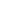 59 - cheltuieli pentru comisioane, cote, taxeSe cuprind: cota aferentă Inspectoratului de Stat în Construcţii pentru controlul calității lucrărilor de construcție, cota pentru controlul statului în amenajarea teritoriului, urbanism şi pentru autorizarea lucrărilor de construcţii, cota aferentă Casei Sociale a Constructorilor, taxe pentru acorduri, avize conforme şi autorizaţia de construire/desfiinţare.18 - cheltuieli diverse și neprevăzute 60 - cheltuieli diverse și neprevăzute Cheltuielile diverse și neprevăzute vor fi folosite în conformitate cu legislația în domeniul achizițiilor publice ce face referire la modificările contractuale apărute în timpul execuției.Se consideră eligibile dacă sunt detaliate corespunzător prin documente justificative şi doar în limita a 10% din valoarea eligibilă a cheltuielilor eligibile cuprinse în categoriile 12, 13, 15.7 - cheltuieli cu auditul achiziționat de beneficiar pentru proiect 15 - cheltuieli cu auditul achiziționat de beneficiar pentru proiect Cheltuielile de audit financiar extern în limita maximă a 5000 lei (inclusiv TVA) /raport de audit financiar trimestrial (aferent activităţilor ce pot fi auditate în trimestrul respectiv)În cazul în care, beneficiarii optează pentru încheierea unor contracte de audit, rapoartele de audit confirma ca cheltuielile cuprinse in cererile de rambursare au fost verificate si sunt:sunt necesare pentru realizarea proiectului, sunt  prevăzute în contractul încheiat cu beneficiarul proiectului sunt în conformitate cu principiile unui management financiar sănătos, respectiv utilizarea eficientă a fondurilor, şi un raport optim cost/beneficiu (rezonabilitatea preturilor conform prevederilor OUG 66/2011);sunt efectuate şi plătite de beneficiar sau partenerii săi; cheltuielile au fost plătite pe parcursul perioadei de eligibilesunt înregistrate în contabilitatea beneficiarului/ partenerului având la bază documente justificative, să fie identificabile şi verificabile, să fie dovedite prin documente originale. Documentele originale trebuie să aibă înscris codul proiectului şi menţiunea «Proiect finanţat din POR». Beneficiarul va aplica menţiunea «Conform cu originalul» pe copiile documentelor suport/justificative ce însoţesc cererea de rambursare.Pentru operațiunile specifice proiectului este se utilizează conturi analitice distincte. La constituirea analiticului se va utiliza, pe lângă simbolurile obligatorii conform Normelor privind organizarea contabilitatii în functie de tipul beneficiarului , si codul SMIS al proiectului cheltuielile decontate sunt in conformitate cu propunerile tehnice si financiare ofertate (se verifica preturile unitare si cantitatile decontate)beneficiarii vor derula fondurile aferente pre-finanţării proiectelor prin conturi separate deschise special pentru proiect.beneficiarii care efectuează plăţi în valută în cadrul proiectului solicită la rambursare contravaloarea în lei a acestora la cursul Băncii Naţionale a României din data întocmirii documentelor de plată în valută.Atunci când același beneficiar desfășoară mai multe proiecte în același timp sau un proiect primește finanțare sub diferite forme de sprijin sau din diferite fonduri, auditorii verifica potențiala dublă finanțare a unei cheltuieli.8 - cheltuieli de informare, comunicare și publicitate 17 - cheltuieli de informare și publicitate pentru proiect, care rezultă din obligațiile beneficiarului 18 - cheltuieli de promovare a obiectivului de investiţie/produsului/ serviciului finanţatCheltuieli cu activitățile obligatorii de informare și publicitate aferente proiectului sunt eligibile în conformitate cu prevederile contractului de finanţare, în limita a 10.000 lei (inclusiv TVA).Cheltuieli de promovare a obiectivului de investiţie/produsului/ serviciului finanţat.Axa prioritarăTipuri de regiuniCofinanțare UE%Cofinanțare naționalăCofinanțare naționalăAxa prioritarăTipuri de regiuniCofinanțare UE%Cofinanțare proprie (beneficiar)%Cofinanțare publică(buget de stat)%AP 9PORRegiuni mai puțin dezvoltate95%2%3%Denumirea instituției solicitante:(Conform beneficiarilor eligibili menționați în ghid).Persoană de contact (inclusiv date de contact):Denumire/tip de instituții partenere şi datele lor de contactTitlul proiectului:Valoarea totală estimată a proiectului: Se va menționa valoarea totală, estimată  în lei, a proiectului. NOTĂ: Valoarea totală estimată a proiectului va fi calculată în funcţie de rezultatele așteptate și activităţile planificate. Se recomandă, totodată, să se aibă în vedere o estimare cât mai realistă a valorii totale a proiectului.Verificarea modului de calcul a valorii totale estimate în raport cu rezultatele și activitățile proiectului se va face ulterior, după depunerea cererii de finanțareDurata estimată a proiectului:Se va estima durata totală, în luni, a proiectuluiZona vizată de proiect:Se va menționa zona vizată de proiect, cu delimitarea acesteia, (la nivel de străzi, cartier, bariere naturale (dacă e  cazul) etc.)NOTĂ: Este necesar ca proiectul să vizeze cel puțin o zonă urbană marginalizată, fără a se limita doar la aceasta.   Populația vizată de proiect:Se va estima dimensiunea totală a populației vizate de proiect (inclusiv a celei nemarginalizate). Faceti o estimare a numărului de persoane marginalizate care vor beneficia de aceste măsuri. (Pentru fiecare rezultat pe care proiectul își propune să îl atingă și care a fost menționat la punctul 2, enumerați principalele activități precum și o descriere concisă a acestora în maxim 20 de rânduri).(Bifați indicatorul și/sau indicatorii de realizare din program care vor fi utilizați pentru a măsura intervențiile descrise mai sus, inclusiv o estimare a țintei)Spațiideschisecreatesaureabilitateînzoneleurbane -estimarețintă:……………metripătrațiClădiripublicesaucomerciale construite saurenovateînzoneleurbane – estimare țintă:……………metri pătrați(Bifați căsuțele corespunzătoare în cazul existenţei unor studii preliminare)studiu de fezabilitatestudii de piaţăproiecttehnicşidetalii de execuţiecontract de lucrărialtele (specificaţişiprezentaţi pe scurt informaţiile cuprinse în acestea)(Precizaţi căror obiective /acțiuni din Strategia naţională privind incluziunea socială şi reducerea sărăciei pentru perioada 2015-2020, adoptată prin HG 383/2015, Strategia guvernului României de incluziune a cetăţenilor români aparţinândminorităţii romilor 2014-2020, planurilor de dezvoltare regională, sau din alte strategii relevante în domeniu, le corespund obiectivele proiectului). Identificați grupurile țintă vizate de proiectul propus (de ex.: NEETs, copii în situații de risc, persoane vârstnice, populație de etnie romă etc.).(Pentru fiecare grup țintă prezentat anterior, identificați principalele probleme care determină nevoia pentru proiectul propus)(Pentru fiecare problemă identificată anterior, descrieți modalitatea în care proiectul ar sprijini efectiv grupurile țintă)(Se va specifica suma totală defalcată pe surse – POR, buget local, buget de stat, contribuţie proprie, alte surse)(Se va detalia modul în care va fi gestionată/finanțată infrastructura după încheierea perioadei de finanţare DLRC)(Se va detalia contributia proiectului la respectarea principiilor orizontale)(Se vor estima riscurile, inclusiv cele de implementare a proiectului, cu evidențierea măsurilor de contracarare a potențialelor riscuri de segregare: rezidenţială ,educaţională, etc).Data:Semnătura:Nume, prenumeSemnătura reprezentantului legal al solicitantuluiData:Semnătura:Nume, prenumeSemnătura reprezentantului legal al solicitantuluiData:Semnătura:Nume, prenumeSemnătura reprezentantului legal al solicitantuluiAjutor de statCost Total fără TVATVACost totalValoareeligibilăfără TVATVA eligibilăTVA eligibilăTotal eligibilValoareneeligibilăfără TVAValoare TVA neeligibilăValoare TVA neeligibilăValoare TVA neeligibilăValoare TVA neeligibilăTotal neeligibilCategorie My SMISCategorie My SMISSubcategorie My SMISSubcategorie My SMISDA/NU4=2+37=5+610=8+9123456678999910Capitolul 1 - Cheltuieli pentr uobținerea și amenajarea terenuluiCapitolul 1 - Cheltuieli pentr uobținerea și amenajarea terenuluiCapitolul 1 - Cheltuieli pentr uobținerea și amenajarea terenuluiCapitolul 1 - Cheltuieli pentr uobținerea și amenajarea terenuluiCapitolul 1 - Cheltuieli pentr uobținerea și amenajarea terenuluiCapitolul 1 - Cheltuieli pentr uobținerea și amenajarea terenuluiCapitolul 1 - Cheltuieli pentr uobținerea și amenajarea terenuluiCapitolul 1 - Cheltuieli pentr uobținerea și amenajarea terenuluiCapitolul 1 - Cheltuieli pentr uobținerea și amenajarea terenuluiCapitolul 1 - Cheltuieli pentr uobținerea și amenajarea terenuluiCapitolul 1 - Cheltuieli pentr uobținerea și amenajarea terenuluiCapitolul 1 - Cheltuieli pentr uobținerea și amenajarea terenuluiCapitolul 1 - Cheltuieli pentr uobținerea și amenajarea terenuluiCapitolul 1 - Cheltuieli pentr uobținerea și amenajarea terenuluiCapitolul 1 - Cheltuieli pentr uobținerea și amenajarea terenuluiCapitolul 1 - Cheltuieli pentr uobținerea și amenajarea terenului1212121.1 cheltuieli pentru amenajarea terenului1.1 cheltuieli pentru amenajarea terenului1.1 cheltuieli pentru amenajarea terenului1.2 cheltuieli cu amenajări pentru protecţia mediului şi aducerea la starea iniţială1.2 cheltuieli cu amenajări pentru protecţia mediului şi aducerea la starea iniţială1.2 cheltuieli cu amenajări pentru protecţia mediului şi aducerea la starea iniţială1.3 - Cheltuieli achizitie teren*1.3 - Cheltuieli achizitie teren*1.3 - Cheltuieli achizitie teren*Total Capitol 1Total Capitol 1Total Capitol 100000000000000Capitolul 2 - - Cheltuiel ipentru asigurarea utilităților  necesare obiectivuluiCapitolul 2 - - Cheltuiel ipentru asigurarea utilităților  necesare obiectivuluiCapitolul 2 - - Cheltuiel ipentru asigurarea utilităților  necesare obiectivuluiCapitolul 2 - - Cheltuiel ipentru asigurarea utilităților  necesare obiectivuluiCapitolul 2 - - Cheltuiel ipentru asigurarea utilităților  necesare obiectivuluiCapitolul 2 - - Cheltuiel ipentru asigurarea utilităților  necesare obiectivuluiCapitolul 2 - - Cheltuiel ipentru asigurarea utilităților  necesare obiectivuluiCapitolul 2 - - Cheltuiel ipentru asigurarea utilităților  necesare obiectivuluiCapitolul 2 - - Cheltuiel ipentru asigurarea utilităților  necesare obiectivuluiCapitolul 2 - - Cheltuiel ipentru asigurarea utilităților  necesare obiectivuluiCapitolul 2 - - Cheltuiel ipentru asigurarea utilităților  necesare obiectivuluiCapitolul 2 - - Cheltuiel ipentru asigurarea utilităților  necesare obiectivuluiCapitolul 2 - - Cheltuiel ipentru asigurarea utilităților  necesare obiectivuluiCapitolul 2 - - Cheltuiel ipentru asigurarea utilităților  necesare obiectivuluiCapitolul 2 - - Cheltuiel ipentru asigurarea utilităților  necesare obiectivuluiCapitolul 2 - - Cheltuiel ipentru asigurarea utilităților  necesare obiectivuluiCapitolul 2 - - Cheltuiel ipentru asigurarea utilităților  necesare obiectivului2.1 Cheltuieli pentru asigurarea utilităților necesare obiectivului2.1 Cheltuieli pentru asigurarea utilităților necesare obiectivului2.1 Cheltuieli pentru asigurarea utilităților necesare obiectivuluiTotal Capitol 2Total Capitol 2Total Capitol 2Capitolul 3 - Cheltuieli pentru proiectare și asistență tehnicăCapitolul 3 - Cheltuieli pentru proiectare și asistență tehnicăCapitolul 3 - Cheltuieli pentru proiectare și asistență tehnică3.1 Studii de teren3.1 Studii de teren3.1 Studii de teren0003.2 Taxe pentru obținerea  deavize, acorduri și autorizații3.2 Taxe pentru obținerea  deavize, acorduri și autorizații3.2 Taxe pentru obținerea  deavize, acorduri și autorizații0003.3 Proiectare și inginerie3.3 Proiectare și inginerie3.3 Proiectare și inginerie0003.4 cheltuieli pentru consultanță3.4 cheltuieli pentru consultanță3.4 cheltuieli pentru consultanță0003.5. cheltuieli cu asistență tehnică3.5. cheltuieli cu asistență tehnică3.5. cheltuieli cu asistență tehnică0003.6 cheltuieli aferente managementului de proiect3.6 cheltuieli aferente managementului de proiect3.6 cheltuieli aferente managementului de proiect000Total Capitol 3Total Capitol 3Total Capitol 300000000000000Capitolul 4 - Cheltuieli pentru investiția de bazăCapitolul 4 - Cheltuieli pentru investiția de bazăCapitolul 4 - Cheltuieli pentru investiția de bazăCapitolul 4 - Cheltuieli pentru investiția de bazăCapitolul 4 - Cheltuieli pentru investiția de bazăCapitolul 4 - Cheltuieli pentru investiția de bazăCapitolul 4 - Cheltuieli pentru investiția de bazăCapitolul 4 - Cheltuieli pentru investiția de bazăCapitolul 4 - Cheltuieli pentru investiția de bazăCapitolul 4 - Cheltuieli pentru investiția de bazăCapitolul 4 - Cheltuieli pentru investiția de bazăCapitolul 4 - Cheltuieli pentru investiția de bazăCapitolul 4 - Cheltuieli pentru investiția de bazăCapitolul 4 - Cheltuieli pentru investiția de bazăCapitolul 4 - Cheltuieli pentru investiția de bazăCapitolul 4 - Cheltuieli pentru investiția de bazăCapitolul 4 - Cheltuieli pentru investiția de bazăCapitolul 4 - Cheltuieli pentru investiția de bază4.1 cheltuieli pentru construcții și instalații4.1 cheltuieli pentru construcții și instalații4.1 cheltuieli pentru construcții și instalații000004.2. Dotări (se include utilaje, echipamente tehnologice şi funcţionale cu si fara montaj, dotari)4.2. Dotări (se include utilaje, echipamente tehnologice şi funcţionale cu si fara montaj, dotari)4.2. Dotări (se include utilaje, echipamente tehnologice şi funcţionale cu si fara montaj, dotari)000004.3 Active necorporale4.3 Active necorporale4.3 Active necorporaleTotal Capitol 4Total Capitol 4Total Capitol 400000000000000Capitol 5 -  Alte cheltuieliCapitol 5 -  Alte cheltuieliCapitol 5 -  Alte cheltuieliCapitol 5 -  Alte cheltuieliCapitol 5 -  Alte cheltuieliCapitol 5 -  Alte cheltuieliCapitol 5 -  Alte cheltuieliCapitol 5 -  Alte cheltuieliCapitol 5 -  Alte cheltuieliCapitol 5 -  Alte cheltuieliCapitol 5 -  Alte cheltuieliCapitol 5 -  Alte cheltuieliCapitol 5 -  Alte cheltuieliCapitol 5 -  Alte cheltuieliCapitol 5 -  Alte cheltuieliCapitol 5 -  Alte cheltuieliCapitol 5 -  Alte cheltuieli5.1. Organizare de şantier5.1. Organizare de şantier5.1. Organizare de şantier5.1.1 cheltuieli pentru lucrări de construcțiișiinstalații aferente organizării de șantier5.1.1 cheltuieli pentru lucrări de construcțiișiinstalații aferente organizării de șantier5.1.1 cheltuieli pentru lucrări de construcțiișiinstalații aferente organizării de șantier00005.1.2 cheltuieliconexe organizării de șantier5.1.2 cheltuieliconexe organizării de șantier5.1.2 cheltuieliconexe organizării de șantier00005.2 Cheltuieli pentru comisioane, cote, taxe5.2 Cheltuieli pentru comisioane, cote, taxe5.2 Cheltuieli pentru comisioane, cote, taxe00005.3.  Cheltuieli diverse si neprevazute5.3.  Cheltuieli diverse si neprevazute5.3.  Cheltuieli diverse si neprevazute0000Total Capitol 5Total Capitol 5Total Capitol 500000000000000Capitolul 6 Cheltuieli de informare și publicitateaCapitolul 6 Cheltuieli de informare și publicitateaCapitolul 6 Cheltuieli de informare și publicitateaCapitolul 6 Cheltuieli de informare și publicitateaCapitolul 6 Cheltuieli de informare și publicitateaCapitolul 6 Cheltuieli de informare și publicitateaCapitolul 6 Cheltuieli de informare și publicitateaCapitolul 6 Cheltuieli de informare și publicitateaCapitolul 6 Cheltuieli de informare și publicitateaCapitolul 6 Cheltuieli de informare și publicitateaCapitolul 6 Cheltuieli de informare și publicitateaCapitolul 6 Cheltuieli de informare și publicitateaCapitolul 6 Cheltuieli de informare și publicitateaCapitolul 6 Cheltuieli de informare și publicitateaCapitolul 6 Cheltuieli de informare și publicitateaCapitolul 6 Cheltuieli de informare și publicitateaCapitolul 6 Cheltuieli de informare și publicitatea6.1 Cheltuieli de informare și publicitatea pentru proiect, care rezultă din obligațiile beneficiarului6.1 Cheltuieli de informare și publicitatea pentru proiect, care rezultă din obligațiile beneficiarului6.1 Cheltuieli de informare și publicitatea pentru proiect, care rezultă din obligațiile beneficiarului6.2 Cheltuieli de promovare a obiectivului de investiţie/produsului/ serviciului finanţat6.2 Cheltuieli de promovare a obiectivului de investiţie/produsului/ serviciului finanţat6.2 Cheltuieli de promovare a obiectivului de investiţie/produsului/ serviciului finanţatTotal Capitol 6Total Capitol 6Total Capitol 600000000000000Capitolul 7 Cheltuieli cu auditul financiar extern  pentru proiectCapitolul 7 Cheltuieli cu auditul financiar extern  pentru proiectCapitolul 7 Cheltuieli cu auditul financiar extern  pentru proiectCapitolul 7 Cheltuieli cu auditul financiar extern  pentru proiectCapitolul 7 Cheltuieli cu auditul financiar extern  pentru proiectCapitolul 7 Cheltuieli cu auditul financiar extern  pentru proiectCapitolul 7 Cheltuieli cu auditul financiar extern  pentru proiectCapitolul 7 Cheltuieli cu auditul financiar extern  pentru proiectCapitolul 7 Cheltuieli cu auditul financiar extern  pentru proiectCapitolul 7 Cheltuieli cu auditul financiar extern  pentru proiectCapitolul 7 Cheltuieli cu auditul financiar extern  pentru proiectCapitolul 7 Cheltuieli cu auditul financiar extern  pentru proiectCapitolul 7 Cheltuieli cu auditul financiar extern  pentru proiectCapitolul 7 Cheltuieli cu auditul financiar extern  pentru proiectCapitolul 7 Cheltuieli cu auditul financiar extern  pentru proiectCapitolul 7 Cheltuieli cu auditul financiar extern  pentru proiectCapitolul 7 Cheltuieli cu auditul financiar extern  pentru proiect7.1 Cheltuieli cu auditul financiar extern pentru proiect7.1 Cheltuieli cu auditul financiar extern pentru proiect7.1 Cheltuieli cu auditul financiar extern pentru proiectTotal Capitol 7Total Capitol 7Total Capitol 700000000000000 Total general Total general Total general00000000000000Nr crtSURSE DE FINANŢARESURSE DE FINANŢARESURSE DE FINANŢARESURSE DE FINANŢARESURSE DE FINANŢARESURSE DE FINANŢARESURSE DE FINANŢAREValoare (lei)Valoare (lei)Valoare (lei)Valoare (lei)IValoarea totală a fisei de proiect, din care :Valoarea totală a fisei de proiect, din care :Valoarea totală a fisei de proiect, din care :Valoarea totală a fisei de proiect, din care :Valoarea totală a fisei de proiect, din care :Valoarea totală a fisei de proiect, din care :Valoarea totală a fisei de proiect, din care :0.000.000.000.00I.a.Valoarea totala neeligibilă, inclusiv TVA aferentaValoarea totala neeligibilă, inclusiv TVA aferentaValoarea totala neeligibilă, inclusiv TVA aferentaValoarea totala neeligibilă, inclusiv TVA aferentaValoarea totala neeligibilă, inclusiv TVA aferentaValoarea totala neeligibilă, inclusiv TVA aferentaValoarea totala neeligibilă, inclusiv TVA aferenta0.000.000.000.00I.b.Valoarea totala eligibilă Valoarea totala eligibilă Valoarea totala eligibilă Valoarea totala eligibilă Valoarea totala eligibilă Valoarea totala eligibilă Valoarea totala eligibilă 0.000.000.000.00IIContribuţia proprie, din care :Contribuţia proprie, din care :Contribuţia proprie, din care :Contribuţia proprie, din care :Contribuţia proprie, din care :Contribuţia proprie, din care :Contribuţia proprie, din care :0.000.000.000.00II.a.Contribuţia solicitantului la cheltuieli eligibile Contribuţia solicitantului la cheltuieli eligibile Contribuţia solicitantului la cheltuieli eligibile Contribuţia solicitantului la cheltuieli eligibile Contribuţia solicitantului la cheltuieli eligibile Contribuţia solicitantului la cheltuieli eligibile Contribuţia solicitantului la cheltuieli eligibile 0.000.000.000.00II.b.Contribuţia solicitantului la cheltuieli neeligibile, inclusiv TVA aferentaContribuţia solicitantului la cheltuieli neeligibile, inclusiv TVA aferentaContribuţia solicitantului la cheltuieli neeligibile, inclusiv TVA aferentaContribuţia solicitantului la cheltuieli neeligibile, inclusiv TVA aferentaContribuţia solicitantului la cheltuieli neeligibile, inclusiv TVA aferentaContribuţia solicitantului la cheltuieli neeligibile, inclusiv TVA aferentaContribuţia solicitantului la cheltuieli neeligibile, inclusiv TVA aferenta0.000.000.000.00IIIASISTENŢĂ FINANCIARĂ NERAMBURSABILĂ SOLICITATĂASISTENŢĂ FINANCIARĂ NERAMBURSABILĂ SOLICITATĂASISTENŢĂ FINANCIARĂ NERAMBURSABILĂ SOLICITATĂASISTENŢĂ FINANCIARĂ NERAMBURSABILĂ SOLICITATĂASISTENŢĂ FINANCIARĂ NERAMBURSABILĂ SOLICITATĂASISTENŢĂ FINANCIARĂ NERAMBURSABILĂ SOLICITATĂASISTENŢĂ FINANCIARĂ NERAMBURSABILĂ SOLICITATĂ0.000.000.000.00Organizaţia	RolurişiresponsabilităţiLider de parteneriat(Partener 1)Se vor descrie activităţile şi subactivităţile pe care fiecare partener trebuie să le implementeze, în strânsă corelare cu informaţiile furnizate în formularul cererii de finanţareDe asemenea, se va menționa valoarea estimată a fiecărei activități, defalcată pentru fiecare partener/lider de parteneriatPartener 2idemPartener  nidemOrganizaţia	Contribuţia (unde este cazul)Lider de parteriat (Partener 1)Valoarea contribuţiei la total cheltuieli eligibile (în lei și %) Valoarea contribuţiei la total  cheltuieli neeligibile (în lei și %) Valoarea contribuției la valoarea totală a proiectului (în lei și %)Partener 2Partener nLider de parteneriat (Partener 1)Numele, prenumele şi funcţia reprezentantului legal al organizaţiei/instituțieiSemnăturaData şi locul semnăriiPartener 2Numele, prenumele şi funcţia reprezentantului legal al organizaţiei/instituțieiSemnăturaData şi locul semnăriiPartenernNumele, prenumele şi funcţia reprezentantului legal al organizaţiei/instituțieiSemnăturaData şi locul semnăriiAnexa 7 Declaraţie privind eligibilitatea TVADeclaraţie privind eligibilitatea TVA aferente cheltuielilor efectuate în cadrul operaţiunii finanţate din FEDR, FSE şi FC 2014 - 2020, conform ORDIN Nr. 698/1425/2016 din 11 mai 2016 pentru aprobare Instrucţiunilor de aplicare a prevederilor art. 12 din Hotarârea Guvernului nr. 399/2015 privind regulile de eligibilitate a cheltuielilor efectuate în cadrul operaţiunilor finanţate prin Fondul european de dezvoltare regională, Fondul social european şiFondul de coeziune 2014 - 2020 - publicat in data de 28.09.2016    A. Datele de identificare a persoanei juridiceDomiciliul fiscal    B. Datele de identificare a proiectului    B. Datele de identificare a proiectului    B. Datele de identificare a proiectuluiC. …………………………………………(numele şi statutul juridic al beneficiarului), solicitant de finanţare pentru operațiunea menţionată mai sus, la…………………………………….. ………………………(numele Autorităţii de Management/Organism Intermediar), în conformitate cu prevederile Legii nr. 227/2015 privind Codul fiscal, cu modificările şi completările ulterioare (Codul fiscal), declar că mă încadrez în următoarea categorie de persoane din punct de vedere al regimului de TVA aplicabil:C. …………………………………………(numele şi statutul juridic al beneficiarului), solicitant de finanţare pentru operațiunea menţionată mai sus, la…………………………………….. ………………………(numele Autorităţii de Management/Organism Intermediar), în conformitate cu prevederile Legii nr. 227/2015 privind Codul fiscal, cu modificările şi completările ulterioare (Codul fiscal), declar că mă încadrez în următoarea categorie de persoane din punct de vedere al regimului de TVA aplicabil:C. …………………………………………(numele şi statutul juridic al beneficiarului), solicitant de finanţare pentru operațiunea menţionată mai sus, la…………………………………….. ………………………(numele Autorităţii de Management/Organism Intermediar), în conformitate cu prevederile Legii nr. 227/2015 privind Codul fiscal, cu modificările şi completările ulterioare (Codul fiscal), declar că mă încadrez în următoarea categorie de persoane din punct de vedere al regimului de TVA aplicabil:a) [ ] persoană neînregistrată în scopuri de TVA, conform Codului Fiscala) [ ] persoană neînregistrată în scopuri de TVA, conform Codului Fiscala) [ ] persoană neînregistrată în scopuri de TVA, conform Codului Fiscalb) [ ] persoană înregistrată în scopuri de TVA, conform Codului Fiscalb) [ ] persoană înregistrată în scopuri de TVA, conform Codului Fiscalb) [ ] persoană înregistrată în scopuri de TVA, conform Codului FiscalD. ……………………………………………………………………………….(numele şi statutul juridic al beneficiarului), solicitant de finanţare pentru operațiunea menţionată mai sus, la………………………………………………………………………………(numele Autorităţii de Management/Organism Intermediar), în conformitate cu prevederile Codului fiscal, declar că pentru achiziţiile, din cadrul proiectului, cuprinse în tabelul de mai jos, TVA este nedeductibilă potrivit legislației naționale în domeniul fiscal și nerecuperabilă conform prevederilor art. 69 alin. (3), litera c) din Regulamentul (UE) nr. 1303/2013.D. ……………………………………………………………………………….(numele şi statutul juridic al beneficiarului), solicitant de finanţare pentru operațiunea menţionată mai sus, la………………………………………………………………………………(numele Autorităţii de Management/Organism Intermediar), în conformitate cu prevederile Codului fiscal, declar că pentru achiziţiile, din cadrul proiectului, cuprinse în tabelul de mai jos, TVA este nedeductibilă potrivit legislației naționale în domeniul fiscal și nerecuperabilă conform prevederilor art. 69 alin. (3), litera c) din Regulamentul (UE) nr. 1303/2013.D. ……………………………………………………………………………….(numele şi statutul juridic al beneficiarului), solicitant de finanţare pentru operațiunea menţionată mai sus, la………………………………………………………………………………(numele Autorităţii de Management/Organism Intermediar), în conformitate cu prevederile Codului fiscal, declar că pentru achiziţiile, din cadrul proiectului, cuprinse în tabelul de mai jos, TVA este nedeductibilă potrivit legislației naționale în domeniul fiscal și nerecuperabilă conform prevederilor art. 69 alin. (3), litera c) din Regulamentul (UE) nr. 1303/2013.Nr. crt.AchiziţiaScopulachiziţiei/Activitateaprevăzutăîncadrul proiectului1)    1) Atenţie! Se va completa cu aceleaşi informaţii corespunzătoare din cererea de finanţare.    1) Atenţie! Se va completa cu aceleaşi informaţii corespunzătoare din cererea de finanţare.    1) Atenţie! Se va completa cu aceleaşi informaţii corespunzătoare din cererea de finanţare.    Numele şi prenumele*):      Semnătura şi ştampila          Funcţia:_____________    *) Se va completa de către reprezentantul legal al solicitantului sau o persoană abilitată să reprezinte solicitantul.    *) Se va completa de către reprezentantul legal al solicitantului sau o persoană abilitată să reprezinte solicitantul.    *) Se va completa de către reprezentantul legal al solicitantului sau o persoană abilitată să reprezinte solicitantul.    *) Se va completa de către reprezentantul legal al solicitantului sau o persoană abilitată să reprezinte solicitantul.Numele solicitantuluiStatutul legalData infiintariiPartener(i)Denumirea partenerului(-ilor)Denumirea partenerului(-ilor)Denumirea partenerului(-ilor)Denumirea partenerului(-ilor)Denumirea partenerului(-ilor)Titlul propuneriiDa Nu Nu este cazulObservatii Termenul limita de depunere a fost respectatTermenul limita de depunere a fost respectatTip de fisa de proiect POR Tip de fisa de proiect POR 2.1 - Fișa de proiect respectă formatul solicitat conform prezentului ghid?2.1 - Fișa de proiect respectă formatul solicitat conform prezentului ghid?2.2 - Fișa de proiect este semnată de către reprezentantul legal (și ștampilată, în cazul instituțiilor publice)?2.2 - Fișa de proiect este semnată de către reprezentantul legal (și ștampilată, în cazul instituțiilor publice)?2.3 - Tipul de fișă de proiect - fișa de proiect se încadrează din punct de vedere al eligibilității în intervenția/ intervențiile din cadrul Strategiei de Dezvoltare Locală aprobată în categoria hard sau soft.2.3 - Tipul de fișă de proiect - fișa de proiect se încadrează din punct de vedere al eligibilității în intervenția/ intervențiile din cadrul Strategiei de Dezvoltare Locală aprobată în categoria hard sau soft.Aria de implementare si obiectivul fisei de proiectAria de implementare si obiectivul fisei de proiect3.1-Aria de implementare și obiectivul fișei de proiect - fișa de proiect se implementează în aria de acoperire a SDL și contribuie la atingerea obiectivelor SDL3.1-Aria de implementare și obiectivul fișei de proiect - fișa de proiect se implementează în aria de acoperire a SDL și contribuie la atingerea obiectivelor SDLDurata de implementare a fisei de proiectDurata de implementare a fisei de proiect4.1 Durata de implementare a fișei de proiect - perioada de implementare a activităților din fișa de proiect nu depășește 31 decembrie 20234.1 Durata de implementare a fișei de proiect - perioada de implementare a activităților din fișa de proiect nu depășește 31 decembrie 2023Activitatile eligibileActivitatile eligibile5.1 Tipuri de activități eligibile - activitățile menționate în fișa de proiect se încadrează în categoria activităților eligibile conform ghidului solicitantului POR5.1 Tipuri de activități eligibile - activitățile menționate în fișa de proiect se încadrează în categoria activităților eligibile conform ghidului solicitantului PORGrupul tintaGrupul tinta6.1 Grupul țintă – categoriile de grup țintă menționate în fișa de proiect se încadrează în categoriile de grup țintă eligibil conform ghidului solicitantului6.1 Grupul țintă – categoriile de grup țintă menționate în fișa de proiect se încadrează în categoriile de grup țintă eligibil conform ghidului solicitantuluiIndicatoriIndicatori 7.1Indicatori - fișa de proiect își asumă atingerea țintelor indicatorilor relevanți aferenți POR din cadrul SDL aprobată 7.1Indicatori - fișa de proiect își asumă atingerea țintelor indicatorilor relevanți aferenți POR din cadrul SDL aprobatăSolicitantul si partenerii (daca este cazul) eligibili, conform Orientarilor GALSolicitantul si partenerii (daca este cazul) eligibili, conform Orientarilor GAL8.1- Solicitantul face parte din categoria de beneficiari eligibili și îndeplinește  condițiile specifice stabilite în apelul de selecție?8.1- Solicitantul face parte din categoria de beneficiari eligibili și îndeplinește  condițiile specifice stabilite în apelul de selecție?8.2 - Partenerul face parte din categoria de parteneri eligibili și îndeplinește condițiile specifice stabilite în apelul de selecție (dacă e cazul)?8.2 - Partenerul face parte din categoria de parteneri eligibili și îndeplinește condițiile specifice stabilite în apelul de selecție (dacă e cazul)?Asigurarea complementaritatii investitiilor soft si hardAsigurarea complementaritatii investitiilor soft si hard9.1 - Asigurarea complementarității investițiilor soft și hard – fișa de proiect prezintă modalitatea prin care se asigură complementaritatea între investițiile FEDR, în infrastructură și măsurile soft, de tip FSE, inclusiv prin intermediul finanțărilor din alte surse9.1 - Asigurarea complementarității investițiilor soft și hard – fișa de proiect prezintă modalitatea prin care se asigură complementaritatea între investițiile FEDR, în infrastructură și măsurile soft, de tip FSE, inclusiv prin intermediul finanțărilor din alte surse9.2- Tipuri de activități eligibile - activitățile menționate în fișa de proiect se încadrează în categoria activităților eligibile conform ghidului solicitantului POR9.2- Tipuri de activități eligibile - activitățile menționate în fișa de proiect se încadrează în categoria activităților eligibile conform ghidului solicitantului PORValoarea minima (daca este cazul) si maxima eligibila a fisei de proiectValoarea minima (daca este cazul) si maxima eligibila a fisei de proiect10.1- Valoarea minimă și maximă eligibilă a fișei de proiect – fișa de proiect se încadrează între cele două limite conform ghidului solicitantului10.1- Valoarea minimă și maximă eligibilă a fișei de proiect – fișa de proiect se încadrează între cele două limite conform ghidului solicitantuluiCheltuieli eligibileCheltuieli eligibile11.1- Cheltuieli eligibile - cheltuielile menționate în fișa de proiect se încadrează în categoriile de cheltuieli eligibile conform ghidului solicitantului11.1- Cheltuieli eligibile - cheltuielile menționate în fișa de proiect se încadrează în categoriile de cheltuieli eligibile conform ghidului solicitantuluiAsigurarea contributiei proprii a solicitantului / partenerilorAsigurarea contributiei proprii a solicitantului / partenerilor12.1- Sunt respectate prevederile Orientari/Ghidului privind asigurarea contribuției proprii a solicitantului/partenerilor, după caz12.1- Sunt respectate prevederile Orientari/Ghidului privind asigurarea contribuției proprii a solicitantului/partenerilor, după cazFiecare partener a completat si semnat un acord/protocol de parteneriat (daca este cazul)Fiecare partener a completat si semnat un acord/protocol de parteneriat (daca este cazul)Bugetul este prezentat in formatul solicitatBugetul este prezentat in formatul solicitat14.1 -Existența și conformitatea documentelor justificative/anexele solicitate prin ghidul solicitantului (dacă e cazul)14.1 -Existența și conformitatea documentelor justificative/anexele solicitate prin ghidul solicitantului (dacă e cazul)REZULTAT EVALUARE CONFORMITATE ADMINISTRATIVAREZULTAT EVALUARE CONFORMITATE ADMINISTRATIVAREZULTAT EVALUARE CONFORMITATE ADMINISTRATIVAREZULTAT EVALUARE CONFORMITATE ADMINISTRATIVAREZULTAT EVALUARE CONFORMITATE ADMINISTRATIVAREZULTAT EVALUARE CONFORMITATE ADMINISTRATIVAADMISADMISRESPINSRESPINSRESPINSRESPINSNume si prenumeSemnăturaDataPreşedintele Comitetului de selecţie GALSecretar CS GALMembru CS GALMembru CS GALMembru CS GALNr. Crt.Criterii de selecțiePunctaj maximPunctaj minimPunctaj acordatI.RELEVANȚĂ451.1Contribuția proiectului la atingerea obiectivelor specifice SDL105aBeneficiarul descrie contribuția proiectului la atingerea obiectivelor specifice SDL- se acorda 10 punctebBeneficiarul enumera elementele ce conduc contribuția proiectului la atingerea obiectivelor specifice SDL - se acorda 5 puncte1.2. Contribuția proiectului la atingerea țintelor indicatorilor specifici ai SDL105aBeneficiarul descrie in Fisa de Proiect contribuția proiectului la atingerea țintelor indicatorilor specifici ai SDL - se acorda 10 punctebBeneficiarul enumera in Fisa de Proiect contribuția proiectului la atingerea țintelor indicatorilor specifici ai SDL -se acorda 5 puncte1.3.Fișa de proiect FSE/FEDR este complementară cu o fișă de proiect FEDR/FSE701.4.Grupul țintă este definit clar și cuantificat în relație cu țintelor indicatorilor specifici ai SDL601.5.Fișa de proiect vizează un număr cât mai mare persoane aflate în risc de sărăcie601.6.Este dovedită capacitatea organizatorică și funcțională a solicitantului fișei de proiect (experiență în domeniul administrării de proiecte similare, capacitatea resurselor umane de a desfășura activitățile propuse în fișa de proiect etc.)60II.EFICACITATE452.1.Activitățile în fișa de proiect sunt descrise concret, detaliat și concis și au capacitatea de a contribui în mod direct la îndeplinirea obiectivelor SDL155aActivitățile în fișa de proiect sunt descrise concret, detaliat și concis și au capacitatea de a contribui în mod direct la îndeplinirea obiectivelor SDL - se acorda 15 punctebActivitățile în fișa de proiect sunt enumerate și au capacitatea de a contribui în mod direct la îndeplinirea obiectivelor SDL - se acorda 5 puncte2.2.Fișa de proiect prezintă valoare adăugată (soluții inovatoare, modele de bună practică, continuarea unor tradiții etc.):105aFișa de proiect prezintă valoare adăugată (soluții inovatoare, modele de bună practică) - se acorda 10 punctebFișa de proiect prezintă valoare adăugată ( modele de bună practică)- se acorda 5 puncte2.3.Obiectivele din FP sunt SMART și sunt corelate cu obiectivele SDL:105aObiectivele din FP sunt SMART și sunt corelate cu obiectivele SDL- se acorda 10 punctebObiectivele din FP  sunt corelate cu obiectivele SDL - se acorda 5 puncte2.4.Există un raport rezonabil între rezultatele așteptate și costurile angajate105III.SUSTENABILITATE1053.1.În ce măsură este asigurată sustenabilitatea după finalizarea activităților prevăzute în FP105aBeneficiarul descrie modalitatea de asigurare a sustenabilitatii, raportata in ani, conform fisei de proiect-10 punctebBeneficiarul specifica asigurarea sustenabilitatii fara a face referire concreta la numarul de ani - se acorda 5 puncteTOTAL MAXIMTOTAL MAXIM100Nume si prenumeSemnăturaDataPreşedintele Comitetului de selecţie GALSecretar CS GALMembru CS GALMembru CS GALMembru CS GAL